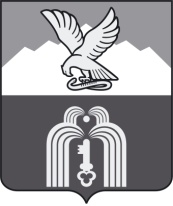 Российская ФедерацияР Е Ш Е Н И ЕДумы города ПятигорскаСтавропольского краяО внесении изменений в решение Думы города Пятигорска «О бюджете города-курорта Пятигорска на 2018 год и плановый период 2019 и 2020 годов»В соответствии с Бюджетным кодексом Российской Федерации, Федеральным законом «Об общих принципах организации местного самоуправления в Российской Федерации», Уставом муниципального образования города-курорта Пятигорска, Положением о бюджетном процессе в городе-курорте Пятигорске,Дума города ПятигорскаРЕШИЛА:1. Внести в решение Думы города Пятигорска от 21 декабря 2017 года  № 54-20 РД «О бюджете города-курорта Пятигорска на 2018 год и плановый период 2019 и 2020 годов» следующие изменения:1) в пункте 1:в абзаце втором цифры «3 108 036 993,00» заменить цифрами «3 599 023 717,89»;в абзаце третьем цифры «3 249 336 993,00» заменить цифрами «3 768 571 272,43»;в абзаце четвертом цифры «141 300 000,00» заменить цифрами «169 547 554,54»;2) в пункте 5 цифры «1 692 271 190,00» заменить цифрами «2 184 865 953,58»;3) в пункте 8:цифры «421 999 741,00» заменить цифрами «431 093 873,63»;цифры «407 391 341,00» заменить цифрами «416 475 673,63»;4) в пункте 9 цифры «37 347 557,00» заменить цифрами «303 287 557,00»;5) в пункте 12:в подпункте 12.1. абзацы второй и третий изложить в следующей редакции:«на 2018 год в объеме 242 539,30 рублей, на 2019 год в объеме 600 000,00 рублей и на 2020 год в объеме 600 000,00 рублей, предусмотренных по подразделу «Другие общегосударственные вопросы» раздела «Общегосударственные вопросы» классификации расходов бюджетов на финансовое обеспечение гарантий и выплату единовременного поощрения муниципальным служащим в связи с выходом на трудовую пенсию в соответствии с действующим законодательством;на 2018 год в объеме 8 990 200,00 рублей, на 2019 год в объеме 9 000 000,00 рублей и на 2020 год в объеме 9 000 000,00 рублей, предусмотренных по подразделу «Резервные фонды» раздела «Общегосударственные вопросы» классификации расходов бюджетов на финансовое обеспечение непредвиденных расходов,  проведение аварийно-восстановительных работ и иных мероприятий, связанных с ликвидацией последствий стихийных бедствий и других чрезвычайных ситуаций, а также иных расходов, не обеспеченных финансированием в бюджете города, либо обеспеченных частично в текущем году, в том числе на ликвидацию последствий чрезвычайных ситуаций на 2018 год в объеме 900 000,00 рублей, на 2019 год в объеме 900 000,00 рублей и на 2020 год в объеме 900 000,00 рублей;»;подпункт 12.2 изложить в следующей редакции:«12.2. Основаниями для внесения в 2018 году изменений в показатели сводной бюджетной росписи бюджета города в соответствии с абзацем 11 статьи 28.1 решения Думы города Пятигорска от 19 февраля 2015 года №1-51 РД «Об утверждении Положения о бюджетном процессе в городе-курорте Пятигорске» является перераспределение бюджетных ассигнований в целях:увеличения объема ассигнований, предусмотренных на обслуживание муниципального долга;исполнения судебных актов, предусматривающих обращение взыскания на средства бюджета города по денежным обязательствам муниципальных казенных учреждений города-курорта Пятигорска, в соответствии с бюджетным законодательством.»;6) в пункте 16 абзацы четвертый, пятый и шестой изложить в следующей редакции:«на 1 января 2019 года в сумме 961 300 000,00 рублей, в том числе по муниципальным гарантиям в сумме 0,00 рублей;на 1 января 2020 года в сумме 1 104 300 000,00 рублей, в том числе по муниципальным гарантиям в сумме 0,00 рублей;на 1 января 2021 года в сумме 1 248 300 000,00 рублей, в том числе по муниципальным гарантиям в сумме 0,00 рублей;»;7) приложение 1 изложить в редакции согласно приложению 1 к настоящему решению;8) в приложении 4:после строки:дополнить строкой следующего содержания:строку:изложить в следующей редакции:строку:исключить;после строки:дополнить строками следующего содержания:после строки:дополнить строкой следующего содержания:9) приложение 6 изложить в редакции согласно приложению 2 к настоящему решению;10) приложение 8 изложить в редакции согласно приложению 3 к настоящему решению;11) приложение 10 изложить в редакции согласно приложению 4 к настоящему решению;12) приложение 12 изложить в редакции согласно приложению 5 к настоящему решению.2. Организацию и контроль за исполнением настоящего решения возложить на администрацию города Пятигорска.3. Настоящее решение вступает в силу со дня его официального опубликования.ПредседательДумы города Пятигорска                                                                 Л.В. ПохилькоГлава города Пятигорска                                                                 А.В. Скрипник29 марта 2018 г.№ 6 – 24 РДПРИЛОЖЕНИЕ 1к решению Думы города Пятигорскаот 29 марта 2018 года № 6 – 24 РДИСТОЧНИКИфинансирования дефицита бюджета города и погашения долговых обязательств города-курорта Пятигорскана 2018 годв рубляхУправляющий деламиДумы города Пятигорска                                                                     А.В. ПышкоПРИЛОЖЕНИЕ 2к решению Думы города Пятигорскаот 29 марта 2018 года № 6 – 24 РДРаспределение доходовбюджета города по кодам классификации доходов бюджетовна 2018 годв рубляхУправляющий деламиДумы города Пятигорска                                                                     А.В. ПышкоПРИЛОЖЕНИЕ 3к решению Думы города Пятигорскаот 29 марта 2018 года № 6 – 24 РДРаспределение бюджетных ассигнованийпо разделам и подразделам, целевым статьям (муниципальным программам города-курорта Пятигорска и непрограммным направлениям деятельности), группам видов расходов классификации расходов бюджетовна 2018 годв рубляхУправляющий деламиДумы города Пятигорска                                                                     А.В. ПышкоПРИЛОЖЕНИЕ 4к решению Думы города Пятигорскаот 29 марта 2018 года № 6 – 24 РДВедомственная структура расходов бюджета городана 2018 годв рубляхУправляющий деламиДумы города Пятигорска                                                                     А.В. ПышкоПРИЛОЖЕНИЕ 5к решению Думы города Пятигорскаот 29 марта 2018 года № 6 – 24 РДРаспределение бюджетных ассигнованийпо муниципальным программам города-курорта Пятигорскана 2018 годв рубляхУправляющий деламиДумы города Пятигорска                                                                     А.В. Пышко«6021 17 05040 04 0000 180Прочие неналоговые доходы бюджетов городских округов»«6022 19 25020 04 0000 151Возврат остатков субсидий на мероприятия подпрограммы «Обеспечение жильем молодых семей» федеральной целевой программы «Жилище» на 2015-2020 годы из бюджетов городских округов»;«6032 02 29999 04 1179 151Прочие субсидии бюджетам городских округов (комплексные мероприятия по благоустройству территорий в городах – курортах Ставропольского края)»«6032 02 29999 04 1179 151Прочие субсидии бюджетам городских округов (комплексные мероприятия на реализацию мероприятий по благоустройству территорий в городских округах Ставропольского края, имеющих статус городов-курортов, а также в городских округах Ставропольского края, в состав которых входят населенные пункты с численностью населения свыше 100 тысяч человек)»;«6032 07 04020 04 0210 180Поступления от денежных пожертвований, предоставляемых физическими лицами получателям средств бюджетов городских округов (восстановительная стоимость удаляемых зеленых насаждений)»«6042 02 15002 04 0000 151Дотации бюджетам городских округов на поддержку мер по обеспечению сбалансированности бюджетов»«6042 02 29999 04 1186 151Прочие субсидии бюджетам городских округов (компенсация расходов по повышению заработной платы муниципальных служащих муниципальной службы, а также работников муниципальных учреждений)6042 02 49999 04 0081 151Прочие межбюджетные трансферты, передаваемые бюджетам городских округов (поощрение муниципальных районов и городских округов, обеспечивших высокое качество управления бюджетным процессом и стратегического планирования)»;«6042 08 04000 04 0000 180Перечисления из бюджетов  городских округов (в бюджеты городских округов) для осуществления возврата (зачета) излишне уплаченных или излишне взысканных сумм налогов, сборов и иных платежей, а также сумм процентов за несвоевременное осуществление такого возврата и процентов, начисленных на излишне взысканные суммы»«6042 19 60010 04 0000 151Возврат прочих остатков субсидий, субвенций и иных межбюджетных трансфертов, имеющих целевое назначение, прошлых лет из бюджетов городских округов».Коды бюджетной классификацииНаименованиеВсего на 2018ВСЕГО ДОХОДЫ бюджета городаВСЕГО ДОХОДЫ бюджета города3 599 023 717,89 ВСЕГО РАСХОДЫ бюджета городаВСЕГО РАСХОДЫ бюджета города3 768 571 272,43 ДЕФИЦИТ БЮДЖЕТА ГОРОДАДЕФИЦИТ БЮДЖЕТА ГОРОДА-169 547 554,54 В С Е Г О     ИСТОЧНИКОВ ФИНАНСИРОВАНИЯ ДЕФИЦИТА БЮДЖЕТАВ С Е Г О     ИСТОЧНИКОВ ФИНАНСИРОВАНИЯ ДЕФИЦИТА БЮДЖЕТА169 547 554,54 в том числе:000 01 02 00 00 00 0000 000КРЕДИТЫ КРЕДИТНЫХ ОРГАНИЗАЦИЙ В ВАЛЮТЕ Российской Федерации 141 300 000,00 604 01 02 00 00 04 0000 710Получение кредитов от кредитных организаций бюджетами городских округов в валюте Российской Федерации2 641 300 000,00 604 01 02 00 00 04 0000 810Погашение бюджетами городских округов кредитов от кредитных организаций в валюте Российской Федерации-2 500 000 000,00 000 01 03 00 00 00 0000 000БЮДЖЕТНЫЕ КРЕДИТЫ ОТ ДРУГИХ БЮДЖЕТОВ БЮДЖЕТНОЙ СИСТЕМЫ Российской Федерации0,00 604 01 03 01 00 04 0000 710Получение кредитов от других бюджетов бюджетной системы Российской Федерации бюджетами городских округов в валюте Российской Федерации807 880 000,00 604 01 03 01 00 04 0000 810Погашение бюджетами городских округов кредитов от других бюджетов бюджетной системы Российской Федерации в валюте Российской Федерации-807 880 000,00 000 01 05 00 00 00 0000 000ИЗМЕНЕНИЕ ОСТАТКОВ СРЕДСТВ НА СЧЕТАХ ПО УЧЕТУ СРЕДСТВ БЮДЖЕТА28 247 554,54 604 01 05 02 01 04 0000 510 Увеличение прочих остатков денежных средств бюджетов городских округов-7 048 203 717,89 604 01 05 02 01 04 0000 610 Уменьшение прочих остатков денежных средств бюджетов городских округов7 076 451 272,43 Код бюджетной классификации РФКод бюджетной классификации РФНаименование доходовсумма000 1 00 00000 00 0000 000000 1 00 00000 00 0000 000НАЛОГОВЫЕ И НЕНАЛОГОВЫЕ ДОХОДЫ1 416 052 933,23000 1 01 00000 00 0000 000000 1 01 00000 00 0000 000НАЛОГИ НА ПРИБЫЛЬ, ДОХОДЫ592 949 500,00000 1 01 02000 01 0000 110000 1 01 02000 01 0000 110НАЛОГ НА ДОХОДЫ ФИЗИЧЕСКИХ ЛИЦ592 949 500,001821 01 02010 01 1000 110Налог на доходы физических лиц с доходов, источником которых является налоговый агент, за исключением доходов, в отношении которых исчисление и уплата налога осуществляются в соответствии со статьями 227, 227.1 и 228 Налогового кодекса Российской Федерации (сумма платежа (перерасчеты, недоимка и задолженность по соответствующему платежу, в том числе по отмененному)581 594 200,001821 01 02020 01 1000 110Налог на доходы физических лиц с доходов, полученных от осуществления деятельности физическими лицами, зарегистрированными в качестве индивидуальных предпринимателей, нотариусов, занимающихся частной практикой, адвокатов, учредивших адвокатские кабинеты, и других лиц, занимающихся частной практикой в соответствии со статьей 227 Налогового кодекса Российской Федерации (сумма платежа (перерасчеты, недоимка и задолженность по соответствующему платежу, в том числе по отмененному)7 031 200,001821 01 02030 01 1000 110Налог на доходы физических лиц с доходов, полученных физическими лицами в соответствии со статьей 228 Налогового кодекса Российской Федерации (сумма платежа (перерасчеты, недоимка и задолженность по соответствующему платежу, в том числе по отмененному)4 324 100,00000 1 03 00000 00 0000 000000 1 03 00000 00 0000 000НАЛОГИ НА ТОВАРЫ (РАБОТЫ, УСЛУГИ), РЕАЛИЗУЕМЫЕ НА ТЕРРИТОРИИ РОССИЙСКОЙ ФЕДЕРАЦИИ16 560 000,00000 1 03 02000 01 0000 110000 1 03 02000 01 0000 110Акцизы по подакцизным товарам (продукции), производимым на территории Российской Федерации16 560 000,001001 03 02230 01 0000 110Доходы от уплаты акцизов на дизельное топливо, подлежащие распределению между бюджетами субъектов Российской Федерации и местными бюджетами с учетом установленных дифференцированных нормативов отчислений в местные бюджеты6 130 500,001001 03 02240 01 0000 110Доходы от уплаты акцизов на моторные масла для дизельных и (или) карбюраторных (инжекторных) двигателей, подлежащие распределению между бюджетами субъектов Российской Федерации и местными бюджетами с учетом установленных дифференцированных нормативов отчислений в местные бюджеты58 000,001001 03 02250 01 0000 110Доходы от уплаты акцизов на автомобильный бензин, подлежащие распределению между бюджетами субъектов Российской Федерации и местными бюджетами с учетом установленных дифференцированных нормативов отчислений в местные бюджеты11 410 000,001001 03 02260 01 0000 110Доходы от уплаты акцизов на прямогонный бензин, подлежащие распределению между бюджетами субъектов Российской Федерации и местными бюджетами с учетом установленных дифференцированных нормативов отчислений в местные бюджеты-1 038 500,00000 1 05 00000 00 0000 000000 1 05 00000 00 0000 000НАЛОГИ НА СОВОКУПНЫЙ ДОХОД212 163 000,00000 1 05 02000 02 0000 110000 1 05 02000 02 0000 110Единый налог на вмененный доход для отдельных видов деятельности195 378 000,001821 05 02010 02 1000 110Единый налог на вмененный доход для отдельных видов деятельности (сумма платежа (перерасчеты, недоимка и задолженность по соответствующему платежу, в том числе по отмененному)195 378 000,00000 1 05 03000 01 0000 110000 1 05 03000 01 0000 110Единый сельскохозяйственный налог815 000,001821 05 03010 01 1000 110Единый сельскохозяйственный налог (сумма платежа (перерасчеты, недоимка и задолженность по соответствующему платежу, в том числе по отмененному)815 000,00000 1 05 04000 02 0000 110000 1 05 04000 02 0000 110Налог, взимаемый в связи с применением патентной системы налогообложения15 970 000,001821 05 04010 02 1000 110Налог, взимаемый в связи с применением патентной системы налогообложения, зачисляемый в бюджеты городских округов (сумма платежа (перерасчеты, недоимка и задолженность по соответствующему платежу, в том числе по отмененному)15 970 000,00000 1 06 00000 00 0000 000000 1 06 00000 00 0000 000НАЛОГИ НА ИМУЩЕСТВО255 300 000,00000 1 06 01000 00 0000 110000 1 06 01000 00 0000 110Налог на имущество физических лиц93 219 000,001821 06 01020 04 1000 110Налог на имущество физических лиц, взимаемый по ставкам, применяемым к объектам налогообложения, расположенным в границах городских округов (сумма платежа (перерасчеты, недоимка и задолженность по соответствующему платежу, в том числе по отмененному)93 219 000,00000 1 06 06000 00 0000 110000 1 06 06000 00 0000 110Земельный налог162 081 000,00000 1 06 06030 00 0000 110000 1 06 06030 00 0000 110Земельный налог с организаций114 430 000,001821 06 06032 04 1000 110Земельный налог с организаций, обладающих земельным участком, расположенным в границах городских округов (сумма платежа (перерасчеты, недоимка и задолженность по соответствующему платежу, в том числе по отмененному)114 430 000,00000 1 06 06040 00 0000 110000 1 06 06040 00 0000 110Земельный налог с физических лиц47 651 000,001821 06 06042 04 1000 110Земельный налог с физических лиц, обладающих земельным участком, расположенным в границах городских округов (сумма платежа (перерасчеты, недоимка и задолженность по соответствующему платежу, в том числе по отмененному)47 651 000,00000 1 08 00000 00 0000 000000 1 08 00000 00 0000 000ГОСУДАРСТВЕННАЯ ПОШЛИНА22 966 470,00000 1 08 03000 01 0000 110000 1 08 03000 01 0000 110Государственная пошлина по делам, рассматриваемым в судах общей юрисдикции, мировыми судьями21 993 000,001821 08 03010 01 1000 110Государственная пошлина по делам, рассматриваемым в судах общей юрисдикции, мировыми судьями (за исключением Верховного Суда Российской Федерации) (сумма платежа (перерасчеты, недоимка и задолженность по соответствующему платежу, в том числе по отмененному)21 993 000,00000 1 08 07000 01 0000 110000 1 08 07000 01 0000 110Государственная пошлина за государственную регистрацию, а также за совершение прочих юридически значимых действий973 470,00000 1 08 07150 01 1000 110000 1 08 07150 01 1000 110Государственная пошлина за выдачу разрешения на установку рекламной конструкции920 000,006031 08 07150 01 1000 110Государственная пошлина за выдачу разрешения на установку рекламной конструкции (сумма платежа (перерасчеты, недоимка и задолженность по соответствующему платежу, в том числе по отмененному)920 000,00000 1 08 07170 01 0000 110000 1 08 07170 01 0000 110Государственная пошлина за выдачу специального разрешения на движение по автомобильным дорогам транспортных средств, осуществляющих перевозки опасных, тяжеловесных и (или) крупногабаритных грузов53 470,006031 08 07173 01 1000 110Государственная пошлина за выдачу органом местного самоуправления городского округа специального разрешения на движение по автомобильным дорогам транспортных средств, осуществляющих перевозки опасных, тяжеловесных и (или) крупногабаритных грузов, зачисляемая в бюджеты городских округов (сумма платежа (перерасчеты, недоимка и задолженность по соответствующему платежу, в том числе по отмененному)53 470,00000 1 11 00000 00 0000 000000 1 11 00000 00 0000 000ДОХОДЫ ОТ ИСПОЛЬЗОВАНИЯ ИМУЩЕСТВА, НАХОДЯЩЕГОСЯ В ГОСУДАРСТВЕННОЙ И МУНИЦИПАЛЬНОЙ СОБСТВЕННОСТИ255 279 007,00000 1 11 05000 00 0000 120000 1 11 05000 00 0000 120Доходы, получаемые в виде арендной либо иной платы за передачу в возмездное пользование государственного и муниципального имущества (за исключением имущества бюджетных и автономных учреждений, а также имущества государственных и муниципальных унитарных предприятий, в том числе казенных)255 009 407,00000 1 11 05020 00 0000 120000 1 11 05020 00 0000 120Доходы, получаемые в виде арендной платы за земли после разграничения государственной собственности на землю, а также средства от продажи права на заключение договоров аренды указанных земельных участков (за исключением земельных участков бюджетных и автономных учреждений)241 586 407,006021 11 05024 04 0000 120Доходы, получаемые в виде арендной платы, а также средства от продажи права на заключение договоров аренды за земли, находящиеся в собственности городских округов (за исключением земельных участков муниципальных бюджетных и автономных учреждений)241 586 407,00000 1 11 05070 00 0000 120000 1 11 05070 00 0000 120Доходы от сдачи в аренду имущества, составляющего государственную (муниципальную) казну (за исключением земельных участков)13 423 000,006021 11 05074 04 0000 120Доходы от сдачи в аренду имущества, составляющего казну городских округов (за исключением земельных участков)13 423 000,00000 1 11 07000 00 0000 120000 1 11 07000 00 0000 120Платежи от государственных и муниципальных унитарных предприятий269 600,00000 1 11 07010 00 0000 120000 1 11 07010 00 0000 120Доходы от перечисления части прибыли государственных и муниципальных унитарных предприятий, остающейся после уплаты налогов и обязательных платежей269 600,006021 11 07014 04 0000 120Доходы от перечисления части прибыли, остающейся после уплаты налогов и иных обязательных платежей муниципальных унитарных предприятий, созданных городскими округами269 600,00000 1 12 00000 00 0000 000000 1 12 00000 00 0000 000ПЛАТЕЖИ ПРИ ПОЛЬЗОВАНИИ ПРИРОДНЫМИ РЕСУРСАМИ402 240,00000 1 12 01000 01 0000 120000 1 12 01000 01 0000 120Плата за негативное воздействие на окружающую среду402 240,000481 12 01010 01 6000 120Плата за выбросы загрязняющих веществ в атмосферный воздух стационарными объектами (федеральные государственные органы, Банк России, органы управления государственными внебюджетными фондами Российской Федерации)401 302,150481 12 01030 01 6000 120Плата за сбросы загрязняющих веществ в водные объекты (федеральные государственные органы, Банк России, органы управления государственными внебюджетными фондами Российской Федерации)937,85000 1 13 00000 00 0000 000000 1 13 00000 00 0000 000ДОХОДЫ ОТ ОКАЗАНИЯ ПЛАТНЫХ УСЛУГ (РАБОТ) И КОМПЕНСАЦИИ ЗАТРАТ ГОСУДАРСТВА7 628 014,23000 1 13 01000 00 0000 130000 1 13 01000 00 0000 130Доходы от оказания платных услуг (работ)1 720 000,00000 1 13 01990 00 0000 130000 1 13 01990 00 0000 130Прочие доходы от оказания платных услуг (работ)1 720 000,00000 1 13 01994 04 0000 130000 1 13 01994 04 0000 130Прочие доходы от оказания платных услуг (работ) получателями средств бюджетов городских округов1 720 000,006031 13 01994 04 2000 130Прочие доходы от оказания платных услуг (работ) получателями средств бюджетов городских округов (казенные учреждения)920 000,006061 13 01994 04 2000 130Прочие доходы от оказания платных услуг (работ) получателями средств бюджетов городских округов (казенные учреждения)100 000,006241 13 01994 04 2000 130Прочие доходы от оказания платных услуг (работ) получателями средств бюджетов городских округов (казенные учреждения)700 000,00000 1 13 02000 00 0000 130000 1 13 02000 00 0000 130Доходы от компенсации затрат государства5 908 014,23000 1 13 02990 00 0000 130000 1 13 02990 00 0000 130Прочие доходы от компенсации затрат государства5 908 014,23000 1 13 02994 04 0000 130000 1 13 02994 04 0000 130Прочие доходы от компенсации затрат бюджетов городских округов5 908 014,236091 13 02994 04 1005 130Прочие доходы от компенсации затрат  бюджетов городских округов (суммы возврата задолженности прошлых лет по средствам федерального бюджета) 13 889,476011 13 02994 04 1006 130Прочие доходы от компенсации затрат  бюджетов городских округов (суммы возврата задолженности прошлых лет по средствам краевого бюджета) 47 649,356091 13 02994 04 1006 130Прочие доходы от компенсации затрат  бюджетов городских округов (суммы возврата задолженности прошлых лет по средствам краевого бюджета) 225 591,416061 13 02994 04 2000 130Прочие доходы от компенсации затрат бюджетов городских округов (казенные учреждения)2 620 884,006061 13 02994 04 2001 130Прочие доходы от компенсации затрат  бюджетов городских округов (средства за обеспечение планирования, анализа деятельности, а также за ведение бухгалтерского и налогового учета финансово-хозяйственной деятельности учреждений) 3 000 000,00000 1 14 00000 00 0000 000000 1 14 00000 00 0000 000ДОХОДЫ ОТ ПРОДАЖИ МАТЕРИАЛЬНЫХ И НЕМАТЕРИАЛЬНЫХ АКТИВОВ35 561 200,00000 1 14 02000 00 0000 000000 1 14 02000 00 0000 000Доходы от реализации имущества, находящегося в государственной и муниципальной собственности (за исключением движимого имущества бюджетных и автономных учреждений, а также имущества государственных и муниципальных унитарных предприятий, в том числе казенных)35 561 200,00000 1 14 02040 04 0000 410000 1 14 02040 04 0000 410Доходы от реализации имущества, находящегося в собственности городских округов (за исключением движимого имущества муниципальных бюджетных и автономных учреждений, а также имущества муниципальных унитарных предприятий, в том числе казенных), в части реализации основных средств по указанному имуществу35 561 200,006021 14 02043 04 0000 410Доходы от реализации иного имущества, находящегося в собственности городских округов (за исключением имущества муниципальных бюджетных и автономных учреждений, а также имущества муниципальных унитарных предприятий, в том числе казенных), в части реализации основных средств по указанному имуществу35 561 200,00000 1 16 00000 00 0000 000000 1 16 00000 00 0000 000ШТРАФЫ, САНКЦИИ, ВОЗМЕЩЕНИЕ УЩЕРБА11 143 502,00000 1 16 03000 00 0000 140000 1 16 03000 00 0000 140Денежные взыскания (штрафы) за нарушение законодательства о налогах и сборах816 000,001821 16 03010 01 6000 140Денежные взыскания (штрафы) за нарушение законодательства о налогах и сборах, предусмотренные статьями 116, 119.1, 119.2, пунктами 1 и 2 статьи 120, статьями 125, 126, 126.1, 128, 129, 129.1, 129.4, 132, 133, 134, 135, 135.1, 135.2 Налогового кодекса Российской Федерации (федеральные государственные органы, Банк России, органы управления государственными внебюджетными фондами Российской Федерации)527 000,001821 16 03030 01 6000 140Денежные взыскания (штрафы) за административные правонарушения в области налогов и сборов, предусмотренные Кодексом Российской Федерации об административных правонарушениях (федеральные государственные органы, Банк России, органы управления государственными внебюджетными фондами Российской Федерации)289 000,00000 1 16 06000 01 0000 140000 1 16 06000 01 0000 140Денежные взыскания (штрафы) за нарушение законодательства о применении контрольно-кассовой техники при осуществлении наличных денежных расчетов и (или) расчетов с использованием платежных карт604 000,001821 16 06000 01 6000 140Денежные взыскания (штрафы) за нарушение законодательства о применении контрольно-кассовой техники при осуществлении наличных денежных расчетов и (или) расчетов с использованием платежных карт (федеральные государственные органы, Банк России, органы управления государственными внебюджетными фондами Российской Федерации)604 000,00000 1 16 08000 01 0000 140000 1 16 08000 01 0000 140Денежные взыскания (штрафы) за административные правонарушения в области государственного регулирования производства и оборота этилового спирта, алкогольной, спиртосодержащей и табачной продукции182 800,00000 1 16 08010 01 0000 140000 1 16 08010 01 0000 140Денежные взыскания (штрафы) за административные правонарушения в области государственного регулирования производства и оборота этилового спирта, алкогольной, спиртосодержащей продукции182 800,001601 16 08010 01 6000 140Денежные взыскания (штрафы) за административные правонарушения в области государственного регулирования производства и оборота этилового спирта, алкогольной, спиртосодержащей продукции (федеральные государственные органы, Банк России, органы управления государственными внебюджетными фондами Российской Федерации)32 800,001881 16 08010 01 6000 140Денежные взыскания (штрафы) за административные правонарушения в области государственного регулирования производства и оборота этилового спирта, алкогольной, спиртосодержащей продукции (федеральные государственные органы, Банк России, органы управления государственными внебюджетными фондами Российской Федерации)150 000,00000 1 16 21000 00 0000 140000 1 16 21000 00 0000 140Денежные взыскания (штрафы) и иные суммы, взыскиваемые с лиц, виновных в совершении преступлений, и в возмещение ущерба имуществу200 000,003221 16 21040 04 6000 140Денежные взыскания (штрафы) и иные суммы, взыскиваемые с лиц, виновных в совершении преступлений, и в возмещение ущерба имуществу, зачисляемые в бюджеты городских округов (федеральные государственные органы, Банк России, органы управления государственными внебюджетными фондами Российской Федерации)200 000,00000 1 16 25000 00 0000 140000 1 16 25000 00 0000 140Денежные взыскания (штрафы) за нарушение законодательства Российской Федерации о недрах, об особо охраняемых природных территориях, об охране и использовании животного мира, об экологической экспертизе, в области охраны окружающей среды, о рыболовстве и сохранении водных биологических ресурсов, земельного законодательства, лесного законодательства, водного законодательства530 000,00000 1 16 25050 01 0000 140000 1 16 25050 01 0000 140Денежные взыскания (штрафы) за нарушение законодательства в области охраны окружающей среды30 000,001411 16 25050 01 6000 140Денежные взыскания (штрафы) за нарушение законодательства в области охраны окружающей среды  (федеральные государственные органы, Банк России, органы управления государственными внебюджетными фондами Российской Федерации)30 000,00000 1 16 25060 01 0000 140000 1 16 25060 01 0000 140Денежные взыскания (штрафы) за нарушение земельного законодательства500 000,003211 16 25060 01 6000 140Денежные взыскания (штрафы) за нарушение земельного законодательства (федеральные государственные органы, Банк России, органы управления государственными внебюджетными фондами Российской Федерации)500 000,00000 1 16 28000 01 0000 140000 1 16 28000 01 0000 140Денежные взыскания (штрафы) за нарушение законодательства в области обеспечения санитарно-эпидемиологического благополучия человека и законодательства в сфере защиты прав потребителей700 000,001411 16 28000 01 6000 140Денежные взыскания (штрафы) за нарушение законодательства в области обеспечения санитарно-эпидемиологического благополучия человека и законодательства в сфере защиты прав потребителей (федеральные государственные органы, Банк России, органы управления государственными внебюджетными фондами Российской Федерации)700 000,00000 1 16 30000 01 0000 140000 1 16 30000 01 0000 140Денежные взыскания (штрафы) за правонарушения в области дорожного движения70 000,00000 1 16 30030 01 0000 140000 1 16 30030 01 0000 140Прочие денежные взыскания (штрафы) за правонарушения в области дорожного движения70 000,001881 16 30030 01 6000 140Прочие  денежные взыскания (штрафы) за правонарушения в области дорожного движения (федеральные государственные органы, Банк России, органы управления государственными внебюджетными фондами Российской Федерации)70 000,00000 1 16 33000 00 0000 140000 1 16 33000 00 0000 140Денежные взыскания (штрафы) за нарушение законодательства Российской Федерации о контрактной системе в сфере закупок товаров, работ, услуг для обеспечения государственных и муниципальных нужд80 000,001611 16 33040 04 6000 140Денежные взыскания (штрафы) за нарушение законодательства Российской Федерации о контрактной системе в сфере закупок товаров, работ, услуг для обеспечения государственных и муниципальных нужд для нужд городских округов (федеральные государственные органы, Банк России, органы управления государственными внебюджетными фондами Российской Федерации)80 000,00000 1 16 37000 00 0000 140000 1 16 37000 00 0000 140Поступления  сумм в возмещение вреда, причиняемого автомобильным дорогам  транспортными средствами, осуществляющими перевозки тяжеловесных и  (или) крупногабаритных грузов  83 625,006031 16 37030 04 0000 140Поступления  сумм в возмещение вреда, причиняемого автомобильным дорогам местного значения  транспортными средствами, осуществляющими перевозки тяжеловесных и  (или) крупногабаритных грузов, зачисляемые в бюджеты городских округов  83 625,00000 1 16 41000 01 0000 140000 1 16 41000 01 0000 140Денежные взыскания (штрафы) за нарушение законодательства Российской Федерации об электроэнергетике121 000,004981 16 41000 01 6000 140Денежные взыскания (штрафы) за нарушение законодательства Российской Федерации об электроэнергетике (федеральные государственные органы, Банк России, органы управления государственными внебюджетными фондами Российской Федерации)121 000,00000 1 16 43000 01 0000 140000 1 16 43000 01 0000 140Денежные взыскания (штрафы) за нарушение законодательства Российской Федерации об административных правонарушениях, предусмотренные статьей 20.25 Кодекса Российской Федерации об административных правонарушениях693 000,001411 16 43000 01 6000 140Денежные взыскания (штрафы) за нарушение законодательства Российской Федерации об административных правонарушениях, предусмотренные статьей 20.25 Кодекса Российской Федерации об административных правонарушениях (федеральные государственные органы, Банк России, органы управления государственными внебюджетными фондами Российской Федерации)30 000,001501 16 43000 01 6000 140Денежные взыскания (штрафы) за нарушение законодательства Российской Федерации об административных правонарушениях, предусмотренные статьей 20.25 Кодекса Российской Федерации об административных правонарушениях (федеральные государственные органы, Банк России, органы управления государственными внебюджетными фондами Российской Федерации)14 000,001601 16 43000 01 6000 140Денежные взыскания (штрафы) за нарушение законодательства Российской Федерации об административных правонарушениях, предусмотренные статьей 20.25 Кодекса Российской Федерации об административных правонарушениях (федеральные государственные органы, Банк России, органы управления государственными внебюджетными фондами Российской Федерации)89 000,003211 16 43000 01 6000 140Денежные взыскания (штрафы) за нарушение законодательства Российской Федерации об административных правонарушениях, предусмотренные статьей 20.25 Кодекса Российской Федерации об административных правонарушениях (федеральные государственные органы, Банк России, органы управления государственными внебюджетными фондами Российской Федерации)20 000,001881 16 43000 01 6000 140Денежные взыскания (штрафы) за нарушение законодательства Российской Федерации об административных правонарушениях, предусмотренные статьей 20.25 Кодекса Российской Федерации об административных правонарушениях (федеральные государственные органы, Банк России, органы управления государственными внебюджетными фондами Российской Федерации)540 000,00000 1 16 45000 01 0000 140000 1 16 45000 01 0000 140Денежные взыскания (штрафы) за нарушения законодательства Российской Федерации о промышленной безопасности374 000,004981 16 45000 01 6000 140Денежные взыскания (штрафы) за нарушения законодательства Российской Федерации о промышленной безопасности (федеральные государственные органы, Банк России, органы управления государственными внебюджетными фондами Российской Федерации)374 000,00000 1 16 90000 00 0000 140000 1 16 90000 00 0000 140Прочие поступления от денежных взысканий (штрафов) и иных сумм в возмещение ущерба6 689 077,00000 1 16 90040 04 0000 140000 1 16 90040 04 0000 140Прочие поступления от денежных взысканий (штрафов) и иных сумм в возмещение ущерба, зачисляемые в бюджеты городских округов6 689 077,001821 16 90040 04 6000 140Прочие поступления от денежных взысканий (штрафов) и иных сумм в возмещение ущерба, зачисляемые в бюджеты городских округов (федеральные государственные органы, Банк России, органы управления государственными внебюджетными фондами Российской Федерации)25 000,000811 16 90040 04 6000 140Прочие поступления от денежных взысканий (штрафов) и иных сумм в возмещение ущерба, зачисляемые в бюджеты городских округов (федеральные государственные органы, Банк России, органы управления государственными внебюджетными фондами Российской Федерации)4 667,001061 16 90040 04 6000 140Прочие поступления от денежных взысканий (штрафов) и иных сумм в возмещение ущерба, зачисляемые в бюджеты городских округов (федеральные государственные органы, Банк России, органы управления государственными внебюджетными фондами Российской Федерации)60 000,001231 16 90040 04 0000 140Прочие поступления от денежных взысканий (штрафов) и иных сумм в возмещение ущерба, зачисляемые в бюджеты городских округов128 410,001411 16 90040 04 6000 140Прочие поступления от денежных взысканий (штрафов) и иных сумм в возмещение ущерба, зачисляемые в бюджеты городских округов (федеральные государственные органы, Банк России, органы управления государственными внебюджетными фондами Российской Федерации)250 000,001501 16 90040 04 6000 140Прочие поступления от денежных взысканий (штрафов) и иных сумм в возмещение ущерба, зачисляемые в бюджеты городских округов (федеральные государственные органы, Банк России, органы управления государственными внебюджетными фондами Российской Федерации)14 000,001771 16 90040 04 7000 140Прочие поступления от денежных взысканий (штрафов) и иных сумм в возмещение ущерба, зачисляемые в бюджеты городских округов (федеральные казенные учреждения)7 000,001881 16 90040 04 6000 140Прочие поступления от денежных взысканий (штрафов) и иных сумм в возмещение ущерба, зачисляемые в бюджеты городских округов (федеральные государственные органы, Банк России, органы управления государственными внебюджетными фондами Российской Федерации)2 500 000,006011 16 90040 04 0000 140Прочие поступления от денежных взысканий (штрафов) и иных сумм в возмещение ущерба, зачисляемые в бюджеты городских округов3 700 000,00000 1 17 00000 00 0000 000000 1 17 00000 00 0000 000ПРОЧИЕ НЕНАЛОГОВЫЕ ДОХОДЫ6 100 000,00000 1 17 05000 00 0000 180000 1 17 05000 00 0000 180Прочие неналоговые доходы 6 100 000,006011 17 05040 04 0000 180Прочие неналоговые доходы бюджетов городских округов5 600 000,006021 17 05040 04 0000 180Прочие неналоговые доходы бюджетов городских округов500 000,00000 2 00 00000 00 0000 000000 2 00 00000 00 0000 000БЕЗВОЗМЕЗДНЫЕ ПОСТУПЛЕНИЯ2 182 970 784,66000 2 02 00000 00 0000 000000 2 02 00000 00 0000 000БЕЗВОЗМЕЗДНЫЕ ПОСТУПЛЕНИЯ ОТ ДРУГИХ БЮДЖЕТОВ БЮДЖЕТНОЙ СИСТЕМЫ РОССИЙСКОЙ ФЕДЕРАЦИИ2 184 865 953,58000 2 02 10000 00 0000 151000 2 02 10000 00 0000 151Дотации бюджетам бюджетной системы Российской Федерации748 140,00000 2 02 15001 00 0000 151000 2 02 15001 00 0000 151Дотации на выравнивание бюджетной обеспеченности748 140,006042 02 15001 04 0000 151Дотации бюджетам городских округов на выравнивание бюджетной обеспеченности748 140,00000 2 02 20000 00 0000 151000 2 02 20000 00 0000 151Субсидии бюджетам бюджетной системы Российской Федерации (межбюджетные субсидии)506 499 030,00000 2 02 20077 00 0000 151000 2 02 20077 00 0000 151Субсидии бюджетам на софинансирование капитальных вложений в объекты государственной (муниципальной) собственности61 820 000,006032 02 20077 04 0016 151Субсидии бюджетам городских округов на софинансирование капитальных вложений в объекты муниципальной собственности (строительство и реконструкция автомобильных дорог общего пользования местного значения)61 820 000,00000 2 02 20216 00 0000 151000 2 02 20216 00 0000 151Субсидии бюджетам на осуществление дорожной деятельности в отношении автомобильных дорог общего пользования, а также капитального ремонта и ремонта дворовых территорий многоквартирных домов, проездов к дворовым территориям многоквартирных домов населенных пунктов200 000 000,006032 02 20216 04 0137 151Субсидии бюджетам городских округов на осуществление дорожной деятельности в отношении автомобильных дорог общего пользования, а также капитального ремонта и ремонта дворовых территорий многоквартирных домов, проездов к дворовым территориям многоквартирных домов населенных пунктов (осуществление дорожной деятельности в части капитального ремонта и ремонта автомобильных дорог общего пользования населенных пунктов) 200 000 000,00000 2 02 25555 00 0000 151000 2 02 25555 00 0000 151Субсидии бюджетам на поддержку государственных программ субъектов Российской Федерации и муниципальных программ формирования современной городской среды 164 000 000,006032 02 25555 04 0000 151Субсидии бюджетам городских округов на поддержку государственных программ субъектов Российской Федерации и муниципальных программ формирования современной городской среды 164 000 000,00000 2 02 29999 00 0000 151000 2 02 29999 00 0000 151Прочие субсидии80 679 030,006032 02 29999 04 1179 151Прочие субсидии бюджетам городских округов (комплексные мероприятия на реализацию мероприятий по благоустройству территорий в городских округах Ставропольского края, имеющих статус городов-курортов, а также в городских округах Ставропольского края, в состав которых входят населенные пункты с численностью населения свыше 100 тысяч человек)60 000 000,006042 02 29999 04 1186 151Прочие субсидии бюджетам городских округов (компенсация расходов по повышению заработной платы муниципальных служащих муниципальной службы, а также работников муниципальных учреждений)19 716 530,006242 02 29999 04 1160 151Прочие субсидии бюджетам городских округов (создание условий для обеспечения безопасности граждан в местах массового пребывания людей на территории муниципальных образований) 962 500,00000 2 02 30000 00 0000 151000 2 02 30000 00 0000 151Субвенции бюджетам бюджетной системы Российской Федерации1 638 595 646,08000 2 02 30024 00 0000 151000 2 02 30024 00 0000 151Субвенции местным бюджетам на выполнение передаваемых полномочий субъектов Российской Федерации917 764 586,086012 02 30024 04 0000 151Субвенции бюджетам городских округов на выполнение передаваемых полномочий субъектов Российской Федерации5 694 976,006012 02 30024 04 0026 151Субвенции бюджетам городских округов на выполнение передаваемых полномочий субъектов Российской Федерации (организация и осуществление деятельности по опеке и попечительству в области здравоохранения)552 190,006012 02 30024 04 0028 151Субвенции бюджетам городских округов на выполнение передаваемых полномочий субъектов Российской Федерации (организация и осуществление деятельности по опеке и попечительству в области образования)2 981 580,006012 02 30024 04 0045 151Субвенции бюджетам городских округов на выполнение передаваемых полномочий субъектов Российской Федерации (реализация Закона Ставропольского края "О наделении  органов местного самоуправления муниципальных образований в Ставропольском крае отдельными государственными полномочиями Ставропольского края по формированию, содержанию и использованию Архивного фонда Ставропольского края")2 058 206,006012 02 30024 04 0047 151Субвенции бюджетам городских округов на выполнение передаваемых полномочий субъектов Российской Федерации (создание и организация деятельности комиссий по делам несовершеннолетних и защите их прав)100 000,006012 02 30024 04 0181 151Субвенции бюджетам городских округов на выполнение передаваемых полномочий субъектов Российской Федерации (реализация Закона Ставропольского края "О наделении органов местного самоуправления муниципальных районов и городских округов в Ставропольском крае отдельными государственными полномочиями Ставропольского края по созданию административных комиссий")3 000,006032 02 30024 04 0000 151Субвенции бюджетам городских округов на выполнение передаваемых полномочий субъектов Российской Федерации1 778 400,006032 02 30024 04 1110 151Субвенции бюджетам городских округов на выполнение передаваемых полномочий субъектов Российской Федерации (организация проведения на территории Ставропольского края мероприятий по отлову и содержанию безнадзорных животных)1 778 400,006062 02 30024 04 0000 151Субвенции бюджетам городских округов на выполнение передаваемых полномочий субъектов Российской Федерации806 480 580,086062 02 30024 04 0090 151Субвенции бюджетам городских округов на выполнение передаваемых полномочий субъектов Российской Федерации (предоставление мер социальной поддержки по оплате жилых помещений, отопления и освещения педагогическим работникам муниципальных образовательных организаций, проживающим и работающим в сельских населенных пунктах, рабочих поселках (поселках городского типа)1 278 177,506062 02 30024 04 1107 151Субвенции бюджетам городских округов на выполнение передаваемых полномочий субъектов Российской Федерации (обеспечение государственных гарантий реализации прав на получение общедоступного и бесплатного дошкольного образования в муниципальных дошкольных и общеобразовательных организациях и на финансовое обеспечение получения дошкольного образования в частных дошкольных и частных общеобразовательных организациях)297 833 682,586062 02 30024 04 1108 151Субвенции бюджетам городских округов на выполнение передаваемых полномочий субъектов Российской Федерации (обеспечение государственных гарантий реализации прав на получение общедоступного и бесплатного начального общего, основного общего, среднего общего образования в муниципальных общеобразовательных организациях, а также обеспечение дополнительного образования детей в муниципальных общеобразовательных организациях и на финансовое обеспечение получения начального общего, основного общего, среднего общего образования в частных общеобразовательных организациях)507 368 720,006092 02 30024 04 0000 151Субвенции бюджетам городских округов на выполнение передаваемых полномочий субъектов Российской Федерации103 810 630,006092 02 30024 04 0040 151Субвенции бюджетам городских округов на выполнение передаваемых полномочий субъектов Российской Федерации (предоставление государственной социальной помощи малоимущим семьям, малоимущим одиноко проживающим гражданам)3 923 030,006092 02 30024 04 0042 151Субвенции бюджетам городских округов на выполнение передаваемых полномочий субъектов Российской Федерации (выплата ежегодного социального пособия на проезд студентам)97 600,006092 02 30024 04 0066 151Субвенции бюджетам городских округов на выполнение передаваемых полномочий субъектов Российской Федерации (выплата ежемесячного пособия на ребенка)66 393 400,006092 02 30024 04 0147 151Субвенции бюджетам городских округов на выполнение передаваемых полномочий субъектов Российской Федерации (осуществление отдельных государственных полномочий в области труда и социальной защиты отдельных категорий граждан)31 767 100,006092 02 30024 04 1122 151Субвенции бюджетам городских округов на выполнение передаваемых полномочий субъектов Российской Федерации (выплата ежегодной денежной компенсации многодетным семьям на каждого из детей не старше 18 лет, обучающихся в общеобразовательных организациях, на приобретение комплекта школьной одежды, спортивной одежды и обуви и школьных письменных принадлежностей)1 629 500,00000 2 02 30029 00 0000 151000 2 02 30029 00 0000 151Субвенции бюджетам на компенсацию части платы, взимаемой с родителей (законных представителей) за присмотр и уход за детьми, посещающими образовательные организации, реализующие образовательные программы дошкольного образования29 847 090,006062 02 30029 04 0000 151Субвенции бюджетам городских округов на компенсацию части платы, взимаемой с родителей (законных представителей) за присмотр и уход за детьми, посещающими образовательные организации, реализующие образовательные программы дошкольного образования29 847 090,00000 2 02 35084 00 0000 151000 2 02 35084 00 0000 151Субвенции бюджетам муниципальных образований на осуществление ежемесячной денежной выплаты, назначаемой в случае рождения третьего ребенка или последующих детей до достижения ребенком возраста трех лет51 675 000,006092 02 35084 04 0000 151Субвенции бюджетам городских округов на осуществление ежемесячной денежной выплаты, назначаемой в случае рождения третьего ребенка или последующих детей до достижения ребенком возраста трех лет51 675 000,00000 2 02 35120 00 0000 151000 2 02 35120 00 0000 151Субвенции бюджетам на осуществление полномочий по составлению (изменению) списков кандидатов в присяжные заседатели федеральных судов общей юрисдикции в Российской Федерации407 380,006012 02 35120 04 0000 151Субвенции бюджетам городских округов на осуществление полномочий по составлению (изменению) списков кандидатов в присяжные заседатели федеральных судов общей юрисдикции в Российской Федерации407 380,00000 2 02 35220 00 0000 151000 2 02 35220 00 0000 151Субвенции бюджетам на осуществление переданного полномочия Российской Федерации по осуществлению ежегодной денежной выплаты лицам, награжденным нагрудным знаком "Почетный донор России"5 969 500,006092 02 35220 04 0000 151Субвенции бюджетам городских округов на осуществление переданного полномочия Российской Федерации по осуществлению ежегодной денежной выплаты лицам, награжденным нагрудным знаком "Почетный донор России"5 969 500,00000  2 02 35250 00 0000 151000  2 02 35250 00 0000 151Субвенции бюджетам на оплату жилищно-коммунальных услуг отдельным категориям граждан94 590 900,006092 02 35250 04 0000 151Субвенции бюджетам городских округов на оплату жилищно-коммунальных услуг отдельным категориям граждан94 590 900,00000 2 02 35280 00 0000 151000 2 02 35280 00 0000 151Субвенции бюджетам на выплаты инвалидам компенсаций страховых премий по договорам обязательного страхования гражданской ответственности владельцев транспортных средств13 000,006092 02 35280 04 0000 151Субвенции бюджетам городских округов на выплаты инвалидам компенсаций страховых премий по договорам обязательного страхования гражданской ответственности владельцев транспортных средств13 000,00000 2 02 35380 00 0000 151000 2 02 35380 00 0000 151Субвенции бюджетам на выплату государственных пособий лицам, не подлежащим обязательному социальному страхованию на случай временной нетрудоспособности и в связи с материнством, и лицам, уволенным в связи с ликвидацией организаций (прекращением деятельности, полномочий физическими лицами)102 923 200,006092 02 35380 04 0000 151Субвенции бюджетам городских округов на выплату государственных пособий лицам, не подлежащим обязательному социальному страхованию на случай временной нетрудоспособности и в связи с материнством, и лицам, уволенным в связи с ликвидацией организаций (прекращением деятельности, полномочий физическими лицами)102 923 200,00000 2 02 35462 00 0000 151000 2 02 35462 00 0000 151Субвенции бюджетам муниципальных образований на компенсацию отдельным категориям граждан оплаты взноса на капитальный ремонт общего имущества в многоквартирном доме2 550 000,006092 02 35462 04 0000 151Субвенции бюджетам городских округов на компенсацию отдельным категориям граждан оплаты взноса на капитальный ремонт общего имущества в многоквартирном доме2 550 000,00000 2 02 39998 00 0000 151000 2 02 39998 00 0000 151Единая субвенция местным бюджетам 432 854 990,006092 02 39998 04 1157 151Единая субвенция бюджетам городских округов (осуществление отдельных государственных полномочий по социальной защите отдельных категорий граждан)417 448 200,006062 02 39998 04 1158 151Единая субвенция бюджетам городских округов (осуществление отдельных государственных полномочий по социальной поддержке семьи и детей)15 406 790,00000 2 02 40000 00 0000 151000 2 02 40000 00 0000 151Иные межбюджетные трансферты39 023 137,50000 2 02 49999 00 0000 151000 2 02 49999 00 0000 151Прочие межбюджетные трансферты, передаваемые бюджетам 39 023 137,506012 02 49999 04 0064 151Прочие межбюджетные трансферты, передаваемые бюджетам городских округов (обеспечение деятельности депутатов Думы Ставропольского края и их помощников в избирательном округе)1 692 410,006032 02 49999 04 1184 151Прочие межбюджетные трансферты, передаваемые бюджетам городских округов (развитие курортной инфраструктуры в рамках проведения эксперимента по развитию курортной инфраструктуры в Ставропольском крае)37 163 860,006092 02 49999 04 0063 151Прочие межбюджетные трансферты, передаваемые бюджетам городских округов (выплата социального пособия на погребение)166 867,50000 2 07 00000 00 0000 180000 2 07 00000 00 0000 180ПРОЧИЕ БЕЗВОЗМЕЗДНЫЕ ПОСТУПЛЕНИЯ  252 400,00000 2 07 04050 04 0000 180000 2 07 04050 04 0000 180Прочие безвозмездные поступления в бюджеты городских округов252 400,006032 07 04050 04 0210 180Прочие безвозмездные поступления в бюджеты городских округов (восстановительная стоимость удаляемых зеленых насаждений)252 400,00000 2 19 00000 00 0000 000000 2 19 00000 00 0000 000ВОЗВРАТ ОСТАТКОВ СУБСИДИЙ, СУБВЕНЦИЙ И ИНЫХ МЕЖБЮДЖЕТНЫХ ТРАНСФЕРТОВ, ИМЕЮЩИХ ЦЕЛЕВОЕ НАЗНАЧЕНИЕ, ПРОШЛЫХ ЛЕТ-2 147 568,926012 19 35120 04 0000 151Возврат остатков субвенций на осуществление полномочий по составлению (изменению) списков кандидатов в присяжные заседатели федеральных судов общей юрисдикции в Российской Федерации из бюджетов городских округов-35 520,006012 19 60010 04 0000 151Возврат прочих остатков субсидий, субвенций и иных межбюджетных трансфертов, имеющих целевое назначение, прошлых лет из бюджетов городских округов-47 649,356032 19 60010 04 0000 151Возврат прочих остатков субсидий, субвенций и иных межбюджетных трансфертов, имеющих целевое назначение, прошлых лет из бюджетов городских округов-1 282 807,786042 19 60010 04 0000 151Возврат прочих остатков субсидий, субвенций и иных межбюджетных трансфертов, имеющих целевое назначение, прошлых лет из бюджетов городских округов-524 631,216062 19 60010 04 0000 151Возврат прочих остатков субсидий, субвенций и иных межбюджетных трансфертов, имеющих целевое назначение, прошлых лет из бюджетов городских округов-420,006072 19 60010 04 0000 151Возврат прочих остатков субсидий, субвенций и иных межбюджетных трансфертов, имеющих целевое назначение, прошлых лет из бюджетов городских округов-10 670,006092 19 35250 04 0000 151Возврат остатков субвенций на оплату жилищно-коммунальных услуг отдельным категориям граждан из бюджетов городских округов-12 419,956092 19 35462 04 0000 151Возврат остатков субвенций на компенсацию отдельным категориям граждан оплаты взноса на капитальный ремонт общего имущества в многоквартирном доме из бюджетов городских округов-656,676092 19 60010 04 0000 151Возврат прочих остатков субсидий, субвенций и иных межбюджетных трансфертов, имеющих целевое назначение, прошлых лет из бюджетов городских округов-232 793,96ВСЕГО ДОХОДЫ3 599 023 717,89НаименованиеРЗПРКЦСРКЦСРКЦСРКЦСРВРсуммаОБЩЕГОСУДАРСТВЕННЫЕ ВОПРОСЫ01281 784 832,00 Функционирование высшего должностного лица субъекта Российской Федерации и муниципального образования01021 795 403,00 Непрограммные расходы в рамках обеспечения деятельности администрации города Пятигорска0102711 795 403,00 Глава муниципального образования01027121 795 403,00 Глава муниципального образования0102712001 795 403,00 Расходы на выплаты по оплате труда работников органов местного самоуправления города Пятигорска010271200100201 795 403,00 Расходы на выплаты персоналу в целях обеспечения выполнения функций государственными (муниципальными) органами, казенными учреждениями, органами управления государственными внебюджетными фондами010271200100201001 795 403,00 Функционирование законодательных (представительных) органов государственной власти и представительных органов муниципальных образований010316 999 199,00 Непрограммные расходы в рамках обеспечения деятельности Думы города Пятигорска01037016 999 199,00 Обеспечение деятельности Думы города Пятигорска010370111 840 902,00 Обеспечение деятельности Думы города Пятигорска01037010011 840 902,00 Расходы на обеспечение функций органов местного самоуправления города Пятигорска01037010010010918 712,00 Закупка товаров, работ и услуг для обеспечения государственных (муниципальных) нужд01037010010010200913 712,00 Иные бюджетные ассигнования010370100100108005 000,00 Расходы на выплаты по оплате труда работников органов местного самоуправления города Пятигорска0103701001002010 839 590,00 Расходы на выплаты персоналу в целях обеспечения выполнения функций государственными (муниципальными) органами, казенными учреждениями, органами управления государственными внебюджетными фондами0103701001002010010 839 590,00 Организация профессиональной переподготовки и повышения квалификации0103701002012082 600,00 Расходы на выплаты персоналу в целях обеспечения выполнения функций государственными (муниципальными) органами, казенными учреждениями, органами управления государственными внебюджетными фондами0103701002012010025 000,00 Закупка товаров, работ и услуг для обеспечения государственных (муниципальных) нужд0103701002012020057 600,00 Председатель представительного органа муниципального образования 01037021 766 446,00 Председатель представительного органа муниципального образования 0103702001 766 446,00 Расходы на выплаты по оплате труда работников органов местного самоуправления города Пятигорска010370200100201 766 446,00 Расходы на выплаты персоналу в целях обеспечения выполнения функций государственными (муниципальными) органами, казенными учреждениями, органами управления государственными внебюджетными фондами010370200100201001 766 446,00 Депутаты представительного органа 01037033 391 851,00 Депутаты представительного органа 0103703003 391 851,00 Расходы на выплаты по оплате труда работников органов местного самоуправления города Пятигорска010370300100203 391 851,00 Расходы на выплаты персоналу в целях обеспечения выполнения функций государственными (муниципальными) органами, казенными учреждениями, органами управления государственными внебюджетными фондами010370300100201003 391 851,00 Функционирование Правительства Российской Федерации, высших исполнительных органов государственной власти субъектов Российской Федерации, местных администраций010484 741 888,00 Муниципальная программа "Развитие информационного общества, оптимизация муниципальной службы и повышение качества предоставления государственных и муниципальных услуг в городе-курорте Пятигорске"01041381 108 118,00 Подпрограмма  "Развитие информационного общества в городе-курорте Пятигорске"01041316 800 869,00 Основное мероприятие "Развитие и укрепление материально-технической базы администрации города Пятигорска"0104131013 000 000,00 Приобретение, содержание, развитие и модернизация аппаратно-программных средств010413101201103 000 000,00 Закупка товаров, работ и услуг для обеспечения государственных (муниципальных) нужд010413101201102003 000 000,00 Основное мероприятие «Организация комплектования, хранения, учета и использования архивных документов»0104131023 800 869,00 Расходы на обеспечение функций органов местного самоуправления города Пятигорска0104131021001037 400,00 Закупка товаров, работ и услуг для обеспечения государственных (муниципальных) нужд0104131021001020037 400,00 Расходы на выплаты по оплате труда работников органов местного самоуправления города Пятигорска010413102100201 705 263,00 Расходы на выплаты персоналу в целях обеспечения выполнения функций государственными (муниципальными) органами, казенными учреждениями, органами управления государственными внебюджетными фондами010413102100201001 705 263,00 Формирование, содержание и использование Архивного фонда Ставропольского края010413102766302 058 206,00 Расходы на выплаты персоналу в целях обеспечения выполнения функций государственными (муниципальными) органами, казенными учреждениями, органами управления государственными внебюджетными фондами010413102766301001 733 829,00 Закупка товаров, работ и услуг для обеспечения государственных (муниципальных) нужд01041310276630200324 377,00 Подпрограмма "Развитие муниципальной службы и противодействие коррупции в городе-курорте Пятигорск"0104132277 400,00 Основное мероприятие «Профессиональная переподготовка и повышение квалификации специалистов отраслевых (функциональных) органов (структурных подразделений) администрации города Пятигорска (не являющихся юридическими лицами)»010413201277 400,00 Организация профессиональной переподготовки и повышения квалификации01041320120120277 400,00 Расходы на выплаты персоналу в целях обеспечения выполнения функций государственными (муниципальными) органами, казенными учреждениями, органами управления государственными внебюджетными фондами01041320120120100127 400,00 Закупка товаров, работ и услуг для обеспечения государственных (муниципальных) нужд01041320120120200150 000,00 Подпрограмма «Обеспечение  реализации  программы "Развитие информационного общества, оптимизация муниципальной службы и повышение качества предоставления государственных и муниципальных услуг в городе-курорте Пятигорске  и общепрограммные мероприятия"010413474 029 849,00 Основное мероприятие «Обеспечение реализации Программы»01041340174 029 849,00 Расходы на обеспечение функций органов местного самоуправления города Пятигорска010413401100102 707 414,00 Расходы на выплаты персоналу в целях обеспечения выполнения функций государственными (муниципальными) органами, казенными учреждениями, органами управления государственными внебюджетными фондами01041340110010100442 600,00 Закупка товаров, работ и услуг для обеспечения государственных (муниципальных) нужд010413401100102002 164 494,00 Иные бюджетные ассигнования01041340110010800100 320,00 Расходы на выплаты по оплате труда работников органов местного самоуправления города Пятигорска0104134011002071 322 435,00 Расходы на выплаты персоналу в целях обеспечения выполнения функций государственными (муниципальными) органами, казенными учреждениями, органами управления государственными внебюджетными фондами0104134011002010071 322 435,00 Непрограммные расходы в рамках обеспечения деятельности администрации города Пятигорска0104713 633 770,00 Обеспечение деятельности администрации города Пятигорска01047113 633 770,00 Обеспечение деятельности администрации города Пятигорска0104711003 633 770,00 Организация и осуществление деятельности по опеке и попечительству в области здравоохранения01047110076100552 190,00 Расходы на выплаты персоналу в целях обеспечения выполнения функций государственными (муниципальными) органами, казенными учреждениями, органами управления государственными внебюджетными фондами01047110076100100473 261,00 Закупка товаров, работ и услуг для обеспечения государственных (муниципальных) нужд0104711007610020078 929,00 Расходы на организацию и осуществление деятельности по опеке и попечительству в области образования010471100762002 981 580,00 Расходы на выплаты персоналу в целях обеспечения выполнения функций государственными (муниципальными) органами, казенными учреждениями, органами управления государственными внебюджетными фондами010471100762001002 864 584,00 Закупка товаров, работ и услуг для обеспечения государственных (муниципальных) нужд01047110076200200116 996,00 Создание и организация деятельности комиссий по делам несовершеннолетних и защите их прав01047110076360100 000,00 Расходы на выплаты персоналу в целях обеспечения выполнения функций государственными (муниципальными) органами, казенными учреждениями, органами управления государственными внебюджетными фондами010471100763601006 700,00 Закупка товаров, работ и услуг для обеспечения государственных (муниципальных) нужд0104711007636020093 300,00 Судебная система0105407 380,00 Непрограммные расходы в рамках обеспечения деятельности администрации города Пятигорска010571407 380,00 Обеспечение деятельности администрации города Пятигорска0105711407 380,00 Обеспечение деятельности администрации города Пятигорска010571100407 380,00 Осуществление полномочий по составлению (изменению) списков кандидатов в присяжные заседатели федеральных судов общей юрисдикции в Российской Федерации01057110051200407 380,00 Закупка товаров, работ и услуг для обеспечения государственных (муниципальных) нужд01057110051200200407 380,00 Обеспечение деятельности финансовых, налоговых и таможенных органов и органов финансового (финансово-бюджетного) надзора010635 385 429,00 Муниципальная  программа  города-курорта Пятигорска «Управление финансами»01060932 561 138,00 Подпрограмма  «Обеспечение реализации муниципальной программы города-курорта Пятигорска «Управление финансами» и общепрограммные мероприятия»010609332 561 138,00 Основное мероприятие «Обеспечение реализации Программы»01060930132 561 138,00 Расходы на обеспечение функций органов местного самоуправления города Пятигорска010609301100102 322 752,00 Закупка товаров, работ и услуг для обеспечения государственных (муниципальных) нужд010609301100102002 311 242,00 Иные бюджетные ассигнования0106093011001080011 510,00 Расходы на выплаты по оплате труда работников органов местного самоуправления города Пятигорска0106093011002030 238 386,00 Расходы на выплаты персоналу в целях обеспечения выполнения функций государственными (муниципальными) органами, казенными учреждениями, органами управления государственными внебюджетными фондами0106093011002010030 238 386,00 Непрограммные расходы в рамках обеспечения деятельности Думы города Пятигорска0106702 824 291,00 Обеспечение деятельности Думы города Пятигорска01067012 824 291,00 Обеспечение деятельности Думы города Пятигорска0106701002 824 291,00 Расходы на обеспечение функций органов местного самоуправления города Пятигорска01067010010010113 893,00 Закупка товаров, работ и услуг для обеспечения государственных (муниципальных) нужд01067010010010200113 893,00 Расходы на выплаты по оплате труда работников органов местного самоуправления города Пятигорска010670100100202 710 398,00 Расходы на выплаты персоналу в целях обеспечения выполнения функций государственными (муниципальными) органами, казенными учреждениями, органами управления государственными внебюджетными фондами010670100100201002 710 398,00 Резервные фонды01118 990 200,00 Муниципальная  программа  города-курорта Пятигорска «Управление финансами»0111098 990 200,00 Подпрограмма  «Повышение долгосрочной сбалансированности и устойчивости бюджетной системы города-курорта Пятигорска»01110918 990 200,00 Основное мероприятие «Формирование резервного фонда администрации города Пятигорска и резервирование средств на исполнение расходных обязательств города-курорта Пятигорска»0111091018 990 200,00 Резервный фонд администрации города Пятигорска011109101200408 990 200,00 Иные бюджетные ассигнования011109101200408008 990 200,00 Другие общегосударственные вопросы0113133 465 333,00 Муниципальная программа города-курорта Пятигорска «Социальная поддержка граждан»01130211 844,00 Подпрограмма  «Обеспечение реализации муниципальной программы города-курорта Пятигорска «Социальная поддержка граждан» и общепрограммные мероприятия»011302911 844,00 Основное мероприятие «Обеспечение реализации Программы»01130290111 844,00 Расходы на обеспечение гарантий муниципальных служащих в соответствии с законодательством0113029012013011 844,00 Расходы на выплаты персоналу в целях обеспечения выполнения функций государственными (муниципальными) органами, казенными учреждениями, органами управления государственными внебюджетными фондами0113029012013010011 844,00 Муниципальная программа города-курорта Пятигорска «Развитие жилищно-коммунального хозяйства, градостроительства, строительства и архитектуры»011303161 736,00 Подпрограмма  «Обеспечение реализации муниципальной программы города-курорта Пятигорска «Развитие жилищно-коммунального хозяйства, градостроительства, строительства и архитектуры» и общепрограммные мероприятия»0113033161 736,00 Основное мероприятие «Обеспечение реализации Программы»01130330124 936,00 Расходы на обеспечение гарантий муниципальных служащих в соответствии с законодательством0113033012013024 936,00 Расходы на выплаты персоналу в целях обеспечения выполнения функций государственными (муниципальными) органами, казенными учреждениями, органами управления государственными внебюджетными фондами0113033012013010024 936,00 Основное мероприятие «Осуществление функций строительного контроля и деятельности в сфере архитектуры, строительства и жилищно-коммунального хозяйства»011303302136 800,00 Расходы на оформление допуска для осуществления функций заказчика01130330226070136 800,00 Предоставление субсидий бюджетным, автономным учреждениям и иным некоммерческим организациям01130330226070600136 800,00 Муниципальная  программа  города-курорта Пятигорска «Экология и охрана окружающей среды»011306700 000,00 Подпрограмма  «Охрана окружающей среды и обеспечение экологической безопасности жителей города-курорта Пятигорска»0113061700 000,00 Основное мероприятие «Обращение с отходами производства и потребления»011306101700 000,00 Размещение информационных материалов в средствах массовой информации01130610120160100 000,00 Закупка товаров, работ и услуг для обеспечения государственных (муниципальных) нужд01130610120160200100 000,00 Охрана полигона ТБО01130610123010600 000,00 Закупка товаров, работ и услуг для обеспечения государственных (муниципальных) нужд01130610123010200600 000,00 Муниципальная программа  города-курорта Пятигорска «Развитие физической культуры и спорта»011307276 216,70 Подпрограмма  «Обеспечение реализации муниципальной программы города-курорта Пятигорска «Развитие  физической  культуры  и спорта» и общепрограммные мероприятия»0113073276 216,70 Основное мероприятие «Обеспечение реализации Программы»011307301276 216,70 Расходы на обеспечение гарантий муниципальных служащих в соответствии с законодательством01130730120130276 216,70 Расходы на выплаты персоналу в целях обеспечения выполнения функций государственными (муниципальными) органами, казенными учреждениями, органами управления государственными внебюджетными фондами01130730120130100276 216,70 Муниципальная  программа  города-курорта Пятигорска «Безопасный Пятигорск»0113082 105 445,00 Подпрограмма «Построение и развитие АПК «Безопасный город», обеспечение безопасности жизнедеятельности населения, обеспечение пожарной безопасности муниципальных учреждений, профилактика терроризма, профилактика правонарушений  в городе-курорте Пятигорске»01130812 105 445,00 Основное мероприятие «Обеспечение безопасности жизнедеятельности населения и  обеспечение пожарной безопасности муниципальных учреждений»011308101102 400,00 Обеспечение пожарной безопасности муниципальных учреждений города-курорта Пятигорска01130810120180102 400,00 Закупка товаров, работ и услуг для обеспечения государственных (муниципальных) нужд0113081012018020020 000,00 Предоставление субсидий бюджетным, автономным учреждениям и иным некоммерческим организациям0113081012018060082 400,00 Основное мероприятие «Профилактика терроризма и правонарушений  в городе-курорте Пятигорске»0113081022 003 045,00 Организация и обеспечение охраны в муниципальных учреждениях города-курорта Пятигорска01130810220170933 600,00 Предоставление субсидий бюджетным, автономным учреждениям и иным некоммерческим организациям01130810220170600933 600,00 Cоздание условий для обеспечения безопасности граждан в местах массового пребывания людей на территории муниципальных образований за счет средств краевого бюджета011308102S7310962 500,00 Закупка товаров, работ и услуг для обеспечения государственных (муниципальных) нужд011308102S7310200962 500,00 Cоздание условий для обеспечения безопасности граждан в местах массового пребывания людей на территории муниципальных образований за счет средств местного бюджета011308102S8070106 945,00 Закупка товаров, работ и услуг для обеспечения государственных (муниципальных) нужд011308102S8070200106 945,00 Муниципальная  программа  города-курорта Пятигорска «Управление финансами»0113092 663 319,07 Подпрограмма  «Повышение долгосрочной сбалансированности и устойчивости бюджетной системы города-курорта Пятигорска»01130912 663 319,07 Основное мероприятие «Исполнение судебных актов по искам к казне города-курорта Пятигорска»0113091022 663 319,07 Оплата по исполнительным листам011309102200202 663 319,07 Иные бюджетные ассигнования011309102200208002 663 319,07 Муниципальная  программа  города-курорта Пятигорска «Управление имуществом»01131031 997 259,00 Подпрограмма  «Управление, распоряжение и использование муниципального имущества»01131011 846 175,00 Основное мероприятие «Управление собственностью муниципального образования города-курорта Пятигорска в области имущественных отношений»0113101011 846 175,00 Размещение информационных материалов в средствах массовой информации01131010120160200 000,00 Закупка товаров, работ и услуг для обеспечения государственных (муниципальных) нужд01131010120160200200 000,00 Мероприятия по регистрации прав и  оценке муниципального имущества, оформление технических и кадастровых паспортов, оплата услуг аудиторских фирм и иное регулирование отношений по муниципальной собственности01131010122010290 000,00 Закупка товаров, работ и услуг для обеспечения государственных (муниципальных) нужд01131010122010200277 900,00 Иные бюджетные ассигнования0113101012201080012 100,00 Мероприятия  по приватизации муниципального имущества, в том числе  уплата НДС по приватизированному имуществу011310101220301 101 000,00 Закупка товаров, работ и услуг для обеспечения государственных (муниципальных) нужд01131010122030200101 000,00 Иные бюджетные ассигнования011310101220308001 000 000,00 Выполнение других обязательств по содержанию муниципального имущества01131010122040255 175,00 Закупка товаров, работ и услуг для обеспечения государственных (муниципальных) нужд01131010122040200250 000,00 Иные бюджетные ассигнования011310101220408005 175,00 Подпрограмма  «Обеспечение реализации программы и общепрограммные мероприятия»011310330 151 084,00 Основное мероприятие «Обеспечение реализации Программы»01131030130 151 084,00 Расходы на обеспечение функций органов местного самоуправления города Пятигорска011310301100101 149 520,00 Закупка товаров, работ и услуг для обеспечения государственных (муниципальных) нужд011310301100102001 135 924,00 Иные бюджетные ассигнования0113103011001080013 596,00 Расходы на выплаты по оплате труда работников органов местного самоуправления города Пятигорска0113103011002028 979 332,00 Расходы на выплаты персоналу в целях обеспечения выполнения функций государственными (муниципальными) органами, казенными учреждениями, органами управления государственными внебюджетными фондами0113103011002010028 979 332,00 Расходы на обеспечение гарантий муниципальных служащих в соответствии с законодательством0113103012013022 232,00 Расходы на выплаты персоналу в целях обеспечения выполнения функций государственными (муниципальными) органами, казенными учреждениями, органами управления государственными внебюджетными фондами0113103012013010022 232,00 Муниципальная  программа  города-курорта Пятигорска «Модернизация экономики, развитие малого и среднего бизнеса, курорта и туризма, энергетики, промышленности и улучшение инвестиционного климата»011311216 206,00 Подпрограмма  «Энергосбережение и повышение энергетической эффективности города-курорта Пятигорска»0113114216 206,00 Основное мероприятие «Организация и выполнение работ в муниципальных учреждениях города Пятигорска, направленных на экономию энергоресурсов»011311401216 206,00 Мероприятия по выполнению рекомендаций энергопаспортов в муниципальном секторе01131140124030100 000,00 Закупка товаров, работ и услуг для обеспечения государственных (муниципальных) нужд01131140124030200100 000,00 Мероприятия по подготовке к осенне-зимнему периоду в муниципальном секторе01131140124040116 206,00 Закупка товаров, работ и услуг для обеспечения государственных (муниципальных) нужд01131140124040200116 206,00 Муниципальная программа "Развитие информационного общества, оптимизация муниципальной службы и повышение качества предоставления государственных и муниципальных услуг в городе-курорте Пятигорске"01131392 514 677,00 Подпрограмма  "Развитие информационного общества в городе-курорте Пятигорске"011313114 900 000,00 Основное мероприятие «Освещение деятельности администрации города Пятигорска и основных событий общественно-политической жизни города-курорта Пятигорска»01131310514 900 000,00 Размещение информационных материалов в средствах массовой информации0113131052016014 900 000,00 Закупка товаров, работ и услуг для обеспечения государственных (муниципальных) нужд0113131052016020014 900 000,00 Подпрограмма "Развитие муниципальной службы и противодействие коррупции в городе-курорте Пятигорск"0113132135 000,00 Основное мероприятие «Освещение  сведений  о борьбе с коррупцией на территории города-курорта Пятигорска»011313202135 000,00 Реализация мероприятий, направленных на противодействие коррупции 01131320220140135 000,00 Закупка товаров, работ и услуг для обеспечения государственных (муниципальных) нужд01131320220140200135 000,00 Подпрограмма "Повышение качества предоставления государственных и муниципальных услуг"011313335 110 222,00 Основное мероприятие «Повышение доступности государственных и муниципальных услуг, предоставляемых по принципу «одного окна»01131330135 110 222,00 Расходы на обеспечение деятельности (оказание услуг) муниципальных учреждений0113133011101035 110 222,00 Предоставление субсидий бюджетным, автономным учреждениям и иным некоммерческим организациям0113133011101060035 110 222,00 Подпрограмма «Обеспечение  реализации  программы "Развитие информационного общества, оптимизация муниципальной службы и повышение качества предоставления государственных и муниципальных услуг в городе-курорте Пятигорске  и общепрограммные мероприятия"011313442 369 455,00 Основное мероприятие «Обеспечение реализации Программы»01131340142 369 455,00 Расходы на обеспечение деятельности (оказание услуг) муниципальных учреждений0113134011101042 285 071,00 Расходы на выплаты персоналу в целях обеспечения выполнения функций государственными (муниципальными) органами, казенными учреждениями, органами управления государственными внебюджетными фондами0113134011101010020 143 329,00 Закупка товаров, работ и услуг для обеспечения государственных (муниципальных) нужд0113134011101020020 860 600,00 Иные бюджетные ассигнования011313401110108001 281 142,00 Резервирование средств0113134012001062 152,00 Иные бюджетные ассигнования0113134012001080062 152,00 Расходы на обеспечение гарантий муниципальных служащих в соответствии с законодательством0113134012013022 232,00 Расходы на выплаты персоналу в целях обеспечения выполнения функций государственными (муниципальными) органами, казенными учреждениями, органами управления государственными внебюджетными фондами0113134012013010022 232,00 Непрограммные расходы в рамках обеспечения деятельности Думы города Пятигорска01137075 000,00 Обеспечение деятельности Думы города Пятигорска011370175 000,00 Обеспечение деятельности Думы города Пятигорска01137010075 000,00 Прочие расходы на выполнение других обязательств органов местного самоуправления0113701002019075 000,00 Закупка товаров, работ и услуг для обеспечения государственных (муниципальных) нужд0113701002019020075 000,00 Непрограммные расходы в рамках обеспечения деятельности администрации города Пятигорска0113712 406 949,30 Обеспечение деятельности администрации города Пятигорска01137112 406 949,30 Обеспечение деятельности администрации города Пятигорска0113711002 406 949,30 Резервирование средств01137110020010242 539,30 Иные бюджетные ассигнования01137110020010800242 539,30 Прочие расходы на выполнение других обязательств органов местного самоуправления01137110020190469 000,00 Закупка товаров, работ и услуг для обеспечения государственных (муниципальных) нужд01137110020190200430 000,00 Иные бюджетные ассигнования0113711002019080039 000,00 Обеспечение деятельности депутатов Думы Ставропольского края и их помощников в избирательном округе011371100766101 692 410,00 Расходы на выплаты персоналу в целях обеспечения выполнения функций государственными (муниципальными) органами, казенными учреждениями, органами управления государственными внебюджетными фондами011371100766101001 692 410,00 Осуществление отдельных государственных полномочий Ставропольского края по созданию административных комиссий011371100769303 000,00 Закупка товаров, работ и услуг для обеспечения государственных (муниципальных) нужд011371100769302003 000,00 Непрограммные расходы в рамках обеспечения деятельности органов местного самоуправления города Пятигорска011372336 680,93 Обеспечение деятельности органов местного самоуправления города Пятигорска0113721336 680,93 Обеспечение деятельности органов местного самоуправления города Пятигорска011372100336 680,93 Прочие расходы на выполнение других обязательств органов местного самоуправления01137210020190336 680,93 Иные бюджетные ассигнования01137210020190800336 680,93 НАЦИОНАЛЬНАЯ БЕЗОПАСНОСТЬ И ПРАВООХРАНИТЕЛЬНАЯ ДЕЯТЕЛЬНОСТЬ0327 279 006,00 Защита населения и территории от чрезвычайных ситуаций природного и техногенного характера, гражданская оборона030927 279 006,00 Муниципальная  программа  города-курорта Пятигорска «Экология и охрана окружающей среды»030906100 000,00 Подпрограмма  «Охрана окружающей среды и обеспечение экологической безопасности жителей города-курорта Пятигорска»0309061100 000,00 Основное мероприятие «Проведение мероприятий по предупреждению возникновения чрезвычайных ситуаций»030906106100 000,00 Содержание и ремонт ливневой канализации для защиты населения и территории от чрезвычайных ситуаций природного и техногенного характера03090610623070100 000,00 Предоставление субсидий бюджетным, автономным учреждениям и иным некоммерческим организациям03090610623070600100 000,00 Муниципальная  программа  города-курорта Пятигорска «Безопасный Пятигорск»03090824 255 856,00 Подпрограмма «Построение и развитие АПК «Безопасный город», обеспечение безопасности жизнедеятельности населения, обеспечение пожарной безопасности муниципальных учреждений, профилактика терроризма, профилактика правонарушений  в городе-курорте Пятигорске»030908116 626 457,00 Основное мероприятие «Обеспечение безопасности жизнедеятельности населения и  обеспечение пожарной безопасности муниципальных учреждений»03090810115 740 857,00 Расходы на обеспечение деятельности (оказание услуг) муниципальных учреждений0309081011101015 740 857,00 Расходы на выплаты персоналу в целях обеспечения выполнения функций государственными (муниципальными) органами, казенными учреждениями, органами управления государственными внебюджетными фондами0309081011101010014 311 246,00 Закупка товаров, работ и услуг для обеспечения государственных (муниципальных) нужд030908101110102001 382 417,00 Иные бюджетные ассигнования0309081011101080047 194,00 Основное мероприятие «Построение и развитие  АПК «Безопасный город»»030908103885 600,00 Приобретение, содержание, развитие и модернизация аппаратно-программных средств03090810320110885 600,00 Закупка товаров, работ и услуг для обеспечения государственных (муниципальных) нужд03090810320110200885 600,00 Подпрограмма  «Обеспечение реализации муниципальной программы города-курорта Пятигорска «Безопасный Пятигорск» и общепрограммные мероприятия»03090847 629 399,00 Основное мероприятие «Обеспечение реализации Программы»0309084017 629 399,00 Расходы на обеспечение функций органов местного самоуправления города Пятигорска03090840110010267 866,00 Закупка товаров, работ и услуг для обеспечения государственных (муниципальных) нужд03090840110010200265 270,00 Иные бюджетные ассигнования030908401100108002 596,00 Расходы на выплаты по оплате труда работников органов местного самоуправления города Пятигорска030908401100207 361 533,00 Расходы на выплаты персоналу в целях обеспечения выполнения функций государственными (муниципальными) органами, казенными учреждениями, органами управления государственными внебюджетными фондами030908401100201007 361 533,00 Муниципальная  программа  города-курорта Пятигорска «Модернизация экономики, развитие малого и среднего бизнеса, курорта и туризма, энергетики, промышленности и улучшение инвестиционного климата»0309115 546,00 Подпрограмма  «Энергосбережение и повышение энергетической эффективности города-курорта Пятигорска»03091145 546,00 Основное мероприятие «Организация и выполнение работ в муниципальных учреждениях города Пятигорска, направленных на экономию энергоресурсов»0309114015 546,00 Мероприятия по выполнению рекомендаций энергопаспортов в муниципальном секторе030911401240305 546,00 Закупка товаров, работ и услуг для обеспечения государственных (муниципальных) нужд030911401240302005 546,00 Непрограммные расходы в рамках обеспечения расходов по предупреждению и ликвидации последствий чрезвычайных ситуаций и стихийных бедствий природного и техногенного характера0309732 917 604,00 Мероприятия по предупреждению и ликвидации последствий чрезвычайных ситуаций и стихийных бедствий природного и техногенного характера03097312 917 604,00 Мероприятия по предупреждению и ликвидации последствий чрезвычайных ситуаций и стихийных бедствий природного и техногенного характера0309731002 917 604,00 Расходы за счет средств резервного фонда Правительства Ставропольского края030973100769002 917 604,00 Предоставление субсидий бюджетным, автономным учреждениям и иным некоммерческим организациям030973100769006002 917 604,00 НАЦИОНАЛЬНАЯ ЭКОНОМИКА04317 773 160,68 Водное хозяйство0406355 480,00 Муниципальная  программа  города-курорта Пятигорска «Экология и охрана окружающей среды»040606355 480,00 Подпрограмма  «Охрана окружающей среды и обеспечение экологической безопасности жителей города-курорта Пятигорска»0406061355 480,00 Основное мероприятие «Обращение с отходами производства и потребления»040606101255 480,00 Выполнение химического анализа сточных и природных вод04060610123030255 480,00 Закупка товаров, работ и услуг для обеспечения государственных (муниципальных) нужд04060610123030200255 480,00 Основное мероприятие «Охрана водных ресурсов»040606102100 000,00 Берегоукрепительные работы04060610223060100 000,00 Предоставление субсидий бюджетным, автономным учреждениям и иным некоммерческим организациям04060610223060600100 000,00 Лесное хозяйство0407500 000,00 Муниципальная  программа  города-курорта Пятигорска «Экология и охрана окружающей среды»040706500 000,00 Подпрограмма  «Охрана окружающей среды и обеспечение экологической безопасности жителей города-курорта Пятигорска»0407061500 000,00 Основное мероприятие «Охрана лесов и мероприятия в области озеленения»040706103500 000,00 Охрана, восстановление  и использование лесов04070610323080500 000,00 Закупка товаров, работ и услуг для обеспечения государственных (муниципальных) нужд04070610323080200500 000,00 Транспорт040810 510 300,00 Муниципальная программа города-курорта Пятигорска «Социальная поддержка граждан»040802350 000,00 Подпрограмма «Доступная среда в городе-курорте Пятигорске»0408028350 000,00 Основное мероприятие «Создание условий для беспрепятственного доступа инвалидов и других маломобильных групп населения города к приоритетным объектам в приоритетных сферах жизнедеятельности»040802801350 000,00 Субсидии на мероприятия  по  перевозке  инвалидов в «Социальном такси»04080280180210350 000,00 Иные бюджетные ассигнования04080280180210800350 000,00 Муниципальная программа города-курорта Пятигорска «Развитие транспортной системы и обеспечение безопасности дорожного движения»04081210 160 300,00 Подпрограмма  «Организация транспортных перевозок в городе-курорте Пятигорске»040812710 160 300,00 Основное мероприятие «Поддержка организаций, осуществляющих транспортные перевозки»04081270110 160 300,00 Субсидии на отдельные мероприятия в области пассажирского автомобильного транспорта0408127012912010 160 300,00 Иные бюджетные ассигнования0408127012912080010 160 300,00 Дорожное хозяйство (дорожные фонды)0409303 287 557,00 Муниципальная программа города-курорта Пятигорска «Развитие транспортной системы и обеспечение безопасности дорожного движения»040912303 287 557,00 Подпрограмма  «Строительство, реконструкция и модернизация улично-дорожной сети в городе-курорте Пятигорске»040912164 365 000,00 Основное мероприятие «Развитие улично-дорожной сети общего пользования»04091210164 365 000,00 Строительство и реконструкция улично-дорожной сети040912101490101 345 000,00 Капитальные вложения в объекты государственной (муниципальной) собственности040912101490104001 345 000,00 Строительство и реконструкция автомобильных дорог общего пользования местного значения за счет средств краевого бюджета (Строительство подземного перехода ул. Мира - ул. Украинская)0409121017649261 820 000,00 Капитальные вложения в объекты государственной (муниципальной) собственности0409121017649240061 820 000,00 Строительство и реконструкция автомобильных дорог общего пользования местного значения за счет средств местного бюджета (Строительство подземного перехода ул. Мира - ул. Украинская)040912101S64921 200 000,00 Капитальные вложения в объекты государственной (муниципальной) собственности040912101S64924001 200 000,00 Подпрограмма  «Ремонт и содержание покрытия дорог, тротуаров, путепроводов, мостов, подвесных пешеходных и подземных переходов в городе-курорте Пятигорске»0409122227 985 657,00 Основное мероприятие «Поддержка дорожной деятельности в отношении автомобильных дорог (улиц) общего пользования местного значения»040912201227 985 657,00 Ремонт  и содержание автомобильных дорог местного значения0409122012902017 385 657,00 Предоставление субсидий бюджетным, автономным учреждениям и иным некоммерческим организациям0409122012902060017 385 657,00 Капитальный ремонт и ремонт автомобильных дорог общего пользования населенных пунктов04091220176460200 000 000,00 Закупка товаров, работ и услуг для обеспечения государственных (муниципальных) нужд04091220176460200200 000 000,00 Капитальный ремонт и ремонт автомобильных дорог общего пользования населенных пунктов за счет средств местного бюджета040912201S646010 600 000,00 Закупка товаров, работ и услуг для обеспечения государственных (муниципальных) нужд040912201S646020010 600 000,00 Подпрограмма  «Ремонт, сооружение, восстановление, очистка и содержание ливневых канализаций  в городе-курорте Пятигорске»04091233 600 000,00 Основное мероприятие «Предупреждение возникновения угрозы затопления улично-дорожной сети города-курорта Пятигорска»0409123013 600 000,00 Ремонт, сооружение, восстановление и содержание ливневых канализаций в городе-курорте Пятигорске040912301290303 600 000,00 Предоставление субсидий бюджетным, автономным учреждениям и иным некоммерческим организациям040912301290306003 600 000,00 Подпрограмма  «Диагностика, обследование, паспортизация и изготовление технических планов автомобильных дорог (улиц) местного значения»0409124100 000,00 Основное мероприятие «Обеспечение учета в отношении автомобильных дорог (улиц) местного значения»040912401100 000,00 Диагностика, обследование и паспортизация улично-дорожной сети04091240129040100 000,00 Закупка товаров, работ и услуг для обеспечения государственных (муниципальных) нужд04091240129040200100 000,00 Подпрограмма  «Повышение безопасности дорожного движения в городе-курорте Пятигорске»04091257 236 900,00 Основное мероприятие «Обеспечение безопасности дорожного движения в отношении автомобильных дорог (улиц) местного значения»0409125017 236 900,00 Устройство и содержание объектов улично-дорожной сети040912501290607 236 900,00 Предоставление субсидий бюджетным, автономным учреждениям и иным некоммерческим организациям040912501290606007 236 900,00 Другие вопросы в области национальной экономики04123 119 823,68 Муниципальная программа города-курорта Пятигорска «Развитие жилищно-коммунального хозяйства, градостроительства, строительства и архитектуры»041203844 823,68 Подпрограмма  «Развитие градостроительства, строительства и архитектуры, и улучшение жилищных условий жителей города-курорта Пятигорска»0412031515 000,00 Основное мероприятие «Выполнение отдельных функций в области строительства и архитектуры»041203101515 000,00 Прочие расходы на выполнение других обязательств органов местного самоуправления04120310120190515 000,00 Закупка товаров, работ и услуг для обеспечения государственных (муниципальных) нужд04120310120190200515 000,00 Подпрограмма  «Обеспечение реализации муниципальной программы города-курорта Пятигорска «Развитие жилищно-коммунального хозяйства, градостроительства, строительства и архитектуры» и общепрограммные мероприятия»0412033329 823,68 Основное мероприятие «Обеспечение реализации Программы»041203301329 823,68 Реализация мероприятий в области градостроительной деятельности за счет средств местного бюджета041203301S7500329 823,68 Расходы на выплаты персоналу в целях обеспечения выполнения функций государственными (муниципальными) органами, казенными учреждениями, органами управления государственными внебюджетными фондами041203301S7500100318 137,20 Закупка товаров, работ и услуг для обеспечения государственных (муниципальных) нужд041203301S750020011 686,48 Муниципальная  программа  города-курорта Пятигорска «Управление имуществом»041210505 000,00 Подпрограмма  «Управление, распоряжение и использование земельных  участков»0412102505 000,00 Основное мероприятие «Управление собственностью муниципального образования города-курорта Пятигорска в области земельных отношений»041210201505 000,00 Мероприятия по землеустройству и землепользованию04121020122080505 000,00 Закупка товаров, работ и услуг для обеспечения государственных (муниципальных) нужд04121020122080200500 000,00 Иные бюджетные ассигнования041210201220808005 000,00 Муниципальная  программа  города-курорта Пятигорска «Модернизация экономики, развитие малого и среднего бизнеса, курорта и туризма, энергетики, промышленности и улучшение инвестиционного климата»0412111 770 000,00 Подпрограмма  «Развитие малого и среднего  предпринимательства в городе-курорте Пятигорске»0412111900 000,00 Основное мероприятие «Поддержка субъектов малого и среднего предпринимательства  города-курорта Пятигорска»041211101900 000,00 Развитие системы информационной поддержки субъектов малого и среднего предпринимательства04121110124010310 000,00 Закупка товаров, работ и услуг для обеспечения государственных (муниципальных) нужд04121110124010200310 000,00 Поддержка субъектов малого и среднего предпринимательства  в области ремесленной деятельности0412111012402090 000,00 Закупка товаров, работ и услуг для обеспечения государственных (муниципальных) нужд0412111012402020090 000,00 Субсидии в целях возмещения части затрат субъектов малого и среднего предпринимательства, связанных с уплатой лизинговых платежей по договорам лизинга оборудования04121110124130500 000,00 Иные бюджетные ассигнования04121110124130800500 000,00 Подпрограмма  «Развитие курорта и туризма в городе-курорте Пятигорске»0412112870 000,00 Основное мероприятие «Повышение доступности туризма в городе Пятигорске и развитие его инфраструктуры»041211201870 000,00 Разработка и продвижение курортно-туристического продукта города-курорта Пятигорска04121120124070370 000,00 Закупка товаров, работ и услуг для обеспечения государственных (муниципальных) нужд04121120124070200370 000,00 Субсидии на поддержку инициативы в развитии туристического продукта города-курорта Пятигорска04121120124120500 000,00 Иные бюджетные ассигнования04121120124120800500 000,00 ЖИЛИЩНО-КОММУНАЛЬНОЕ ХОЗЯЙСТВО05577 324 464,67 Жилищное хозяйство05011 200 000,00 Муниципальная  программа  города-курорта Пятигорска «Управление имуществом»0501101 200 000,00 Подпрограмма  «Управление, распоряжение и использование муниципального имущества»05011011 200 000,00 Основное мероприятие «Управление собственностью муниципального образования города-курорта Пятигорска в области имущественных отношений»0501101011 200 000,00 Взносы на капитальный ремонт общего имущества в МКД, уплачиваемые по помещениям, находящимся в муниципальной собственности050110101220701 200 000,00 Закупка товаров, работ и услуг для обеспечения государственных (муниципальных) нужд050110101220702001 200 000,00 Коммунальное хозяйство050217 001 958,05 Муниципальная  программа  города-курорта Пятигорска «Экология и охрана окружающей среды»05020615 350 000,00 Подпрограмма  «Охрана окружающей среды и обеспечение экологической безопасности жителей города-курорта Пятигорска»050206115 350 000,00 Основное мероприятие «Обращение с отходами производства и потребления»011306101350 000,00 Обеспечение экологической безопасности на полигоне ТБО01130610123110350 000,00 Закупка товаров, работ и услуг для обеспечения государственных (муниципальных) нужд01130610123110200350 000,00 Основное мероприятие «Улучшение экологии окружающей среды»05020610415 000 000,00 Субсидии юридическим лицам (за исключением субсидий государственным (муниципальным) учреждениям), индивидуальным предпринимателям, физическим лицам - производителям товаров, работ, услуг на возмещение затрат, связанных с организацией сбора и вывоза бытовых и промышленных отходов, образующихся на территории муниципального образования города-курорта Пятигорска0502061042323015 000 000,00 Иные бюджетные ассигнования0502061042323080015 000 000,00 Муниципальная  программа  города-курорта Пятигорска «Модернизация экономики, развитие малого и среднего бизнеса, курорта и туризма, энергетики, промышленности и улучшение инвестиционного климата»0502111 651 958,05 Подпрограмма  «Энергосбережение и повышение энергетической эффективности города-курорта Пятигорска»05021141 651 958,05 Основное мероприятие «Строительство коммуникационных сетей»0502114031 651 958,05 Строительство объектов теплоснабжения  жилых домов (в том числе ПСД)050211403460101 651 958,05 Капитальные вложения в объекты государственной (муниципальной) собственности050211403460104001 651 958,05 Благоустройство0503491 898 790,30 Муниципальная программа города-курорта Пятигорска «Развитие жилищно-коммунального хозяйства, градостроительства, строительства и архитектуры»05030378 736 575,00 Подпрограмма «Развитие жилищно-коммунального хозяйства в городе-курорте Пятигорске»050303278 736 575,00 Основное мероприятие «Выполнение отдельных функций в области жилищно-коммунального хозяйства»05030320178 736 575,00 Уличное освещение0503032012601071 611 480,00 Закупка товаров, работ и услуг для обеспечения государственных (муниципальных) нужд0503032012601020071 611 480,00 Организация и содержание мест захоронения050303201260202 300 000,00 Закупка товаров, работ и услуг для обеспечения государственных (муниципальных) нужд050303201260202002 300 000,00 Мероприятия по снижению напряженности на рынке труда05030320126030353 100,00 Закупка товаров, работ и услуг для обеспечения государственных (муниципальных) нужд05030320126030200353 100,00 Прочие мероприятия по  благоустройству территорий города050303201260504 471 995,00 Закупка товаров, работ и услуг для обеспечения государственных (муниципальных) нужд050303201260502004 169 691,41 Предоставление субсидий бюджетным, автономным учреждениям и иным некоммерческим организациям05030320126050600300 000,00 Иные бюджетные ассигнования050303201260508002 303,59 Муниципальная  программа  города-курорта Пятигорска «Экология и охрана окружающей среды»050306150 999 196,00 Подпрограмма  «Охрана окружающей среды и обеспечение экологической безопасности жителей города-курорта Пятигорска»0503061149 689 196,00 Основное мероприятие «Охрана лесов и мероприятия в области озеленения»05030610356 827 122,00 Озеленение (содержание и ремонт зеленых насаждений, малых архитектурных форм, валка (обрезка) сухих и аварийных деревьев, кошение газонов, переработка древесных остатков садово-паркового хозяйства до фракции щепы)0503061032309035 774 482,00 Закупка товаров, работ и услуг для обеспечения государственных (муниципальных) нужд0503061032309020035 774 482,00 Реализация мероприятий по благоустройству территорий в городах-курортах Ставропольского края за счет средств краевого бюджета0503061037733020 000 000,00 Закупка товаров, работ и услуг для обеспечения государственных (муниципальных) нужд0503061037733020020 000 000,00 Реализация мероприятий по благоустройству территорий в городах-курортах Ставропольского края за счет средств местного бюджета050306103S73301 052 640,00 Закупка товаров, работ и услуг для обеспечения государственных (муниципальных) нужд050306103S73302001 052 640,00 Основное мероприятие «Улучшение экологии окружающей среды»05030610491 317 874,00 Санитарно-гигиенические истребительные акарицидные мероприятия050306104231401 012 000,00 Закупка товаров, работ и услуг для обеспечения государственных (муниципальных) нужд050306104231402001 012 000,00 Организация субботников05030610423160371 288,00 Закупка товаров, работ и услуг для обеспечения государственных (муниципальных) нужд05030610423160200371 288,00 Санитарная очистка территории города0503061042317073 629 866,00 Закупка товаров, работ и услуг для обеспечения государственных (муниципальных) нужд0503061042317020073 629 866,00 Мероприятия по ликвидации несанкционированных свалок на территории города Пятигорска050306104233504 000 000,00 Закупка товаров, работ и услуг для обеспечения государственных (муниципальных) нужд050306104233502004 000 000,00 Организация проведения мероприятий по отлову и содержанию безнадзорных животных050306104771501 778 400,00 Закупка товаров, работ и услуг для обеспечения государственных (муниципальных) нужд050306104771502001 778 400,00 Реализация мероприятий по благоустройству территорий в городах-курортах Ставропольского края за счет средств краевого бюджета0503061047733010 000 000,00 Закупка товаров, работ и услуг для обеспечения государственных (муниципальных) нужд0503061047733020010 000 000,00 Реализация мероприятий по благоустройству территорий в городах-курортах Ставропольского края за счет средств местного бюджета050306104S7330526 320,00 Закупка товаров, работ и услуг для обеспечения государственных (муниципальных) нужд050306104S7330200526 320,00 Основное мероприятие «Обустройство мест массового отдыха»0503061051 544 200,00 Содержание, ремонт и реконструкция фонтанов050306105232001 544 200,00 Предоставление субсидий бюджетным, автономным учреждениям и иным некоммерческим организациям050306105232006001 544 200,00 Подпрограмма  «Ликвидация карантинного сорняка (амброзии) на территории города-курорта Пятигорска»05030621 310 000,00 Основное мероприятие «Проведение карантинных мероприятий по ликвидации сорняка (амброзии)»0503062011 310 000,00 Ликвидация карантинных растений (амброзии) химическим способом050306201232101 070 000,00 Закупка товаров, работ и услуг для обеспечения государственных (муниципальных) нужд050306201232102001 070 000,00 Ликвидация амброзии с корнем ручным способом05030620123220240 000,00 Закупка товаров, работ и услуг для обеспечения государственных (муниципальных) нужд05030620123220200240 000,00 Муниципальная  программа  города-курорта Пятигорска «Модернизация экономики, развитие малого и среднего бизнеса, курорта и туризма, энергетики, промышленности и улучшение инвестиционного климата»05031189 151 440,30 Подпрограмма  «Развитие курорта и туризма в городе-курорте Пятигорске»050311289 151 440,30 Основное мероприятие «Повышение доступности туризма в городе Пятигорске и развитие его инфраструктуры»05031120189 151 440,30 Реализация мероприятий по благоустройству территорий в городе-курорте Пятигорске за счет средств краевого бюджета0503112017733049 379 357,35 Капитальные вложения в объекты государственной (муниципальной) собственности0503112017733040049 379 357,35 Развитие курортной инфраструктуры в рамках проведения эксперимента по развитию курортной инфраструктуры в Ставропольском крае0503112017742037 163 860,00 Предоставление субсидий бюджетным, автономным учреждениям и иным некоммерческим организациям0503112017742060037 163 860,00 Реализация мероприятий по благоустройству территорий в городе-курорте Пятигорске за счет средств местного бюджета050311201S73302 608 222,95 Капитальные вложения в объекты государственной (муниципальной) собственности050311201S73304002 608 222,95 Муниципальная программа города-курорта Пятигорска "Формирование современной городской среды" на 2018-2022 годы050314173 011 579,00 Подпрограмма "Современная городская среда в городе-курорте Пятигорске"0503141173 011 579,00 Основное мероприятие "Благоустройство нуждающихся в благоустройстве общественных территорий города-курорта Пятигорска, а также дворовых территорий многоквартирных домов"050314102173 011 579,00 Поддержка муниципальных программ формирования современной городской среды050314102L5550154 581 267,00 Закупка товаров, работ и услуг для обеспечения государственных (муниципальных) нужд050314102L5550200154 581 267,00 Субсидии юридическим лицам (за исключением субсидий государственным (муниципальным) учреждениям), индивидуальным предпринимателям, физическим лицам - производителям товаров, работ, услуг на возмещение затрат связанных с формированием современной городской среды050314102L555118 430 312,00 Иные бюджетные ассигнования050314102L555180018 430 312,00 Другие вопросы в области жилищно-коммунального хозяйства050567 223 716,32 Муниципальная программа города-курорта Пятигорска «Развитие жилищно-коммунального хозяйства, градостроительства, строительства и архитектуры»05050367 223 716,32 Подпрограмма  «Обеспечение реализации муниципальной программы города-курорта Пятигорска «Развитие жилищно-коммунального хозяйства, градостроительства, строительства и архитектуры» и общепрограммные мероприятия»050503367 223 716,32 Основное мероприятие «Обеспечение реализации Программы»05050330123 268 993,32 Расходы на обеспечение функций органов местного самоуправления города Пятигорска05050330110010790 804,52 Закупка товаров, работ и услуг для обеспечения государственных (муниципальных) нужд05050330110010200790 804,52 Расходы на выплаты по оплате труда работников органов местного самоуправления города Пятигорска0505033011002022 478 188,80 Расходы на выплаты персоналу в целях обеспечения выполнения функций государственными (муниципальными) органами, казенными учреждениями, органами управления государственными внебюджетными фондами0505033011002010022 478 188,80 Основное мероприятие «Осуществление функций строительного контроля и деятельности в сфере архитектуры, строительства и жилищно-коммунального хозяйства»05050330243 954 723,00 Расходы на обеспечение деятельности (оказание услуг) муниципальных учреждений0505033021101043 954 723,00 Расходы на выплаты персоналу в целях обеспечения выполнения функций государственными (муниципальными) органами, казенными учреждениями, органами управления государственными внебюджетными фондами0505033021101010025 816 526,00 Закупка товаров, работ и услуг для обеспечения государственных (муниципальных) нужд050503302110102002 598 347,00 Предоставление субсидий бюджетным, автономным учреждениям и иным некоммерческим организациям0505033021101060015 519 850,00 Иные бюджетные ассигнования0505033021101080020 000,00 ОБРАЗОВАНИЕ071 451 650 221,08 Дошкольное образование0701581 725 629,76 Муниципальная программа города-курорта Пятигорска «Развитие образования»070101575 882 645,76 Подпрограмма «Развитие  системы  дошкольного  образования  в городе-курорте Пятигорске»0701011575 882 645,76  Основное мероприятие «Обеспечение предоставления бесплатного дошкольного образования»070101101575 179 959,58 Расходы на обеспечение деятельности (оказание услуг) муниципальных учреждений07010110111010264 711 796,00 Расходы на выплаты персоналу в целях обеспечения выполнения функций государственными (муниципальными) органами, казенными учреждениями, органами управления государственными внебюджетными фондами070101101110101003 177 030,00 Закупка товаров, работ и услуг для обеспечения государственных (муниципальных) нужд070101101110102004 012 840,00 Предоставление субсидий бюджетным, автономным учреждениям и иным некоммерческим организациям07010110111010600257 059 779,00 Иные бюджетные ассигнования07010110111010800462 147,00 Резервирование средств0701011012001012 634 481,00 Иные бюджетные ассигнования0701011012001080012 634 481,00 Обеспечение государственных гарантий реализации прав на получение общедоступного и бесплатного дошкольного образования в муниципальных дошкольных и общеобразовательных организациях и на финансовое обеспечение получения дошкольного образования в частных дошкольных и частных общеобразовательных организациях07010110177170297 833 682,58 Расходы на выплаты персоналу в целях обеспечения выполнения функций государственными (муниципальными) органами, казенными учреждениями, органами управления государственными внебюджетными фондами070101101771701005 445 490,00 Закупка товаров, работ и услуг для обеспечения государственных (муниципальных) нужд0701011017717020028 500,00 Предоставление субсидий бюджетным, автономным учреждениям и иным некоммерческим организациям07010110177170600292 359 692,58 Основное мероприятие «Совершенствование кадрового потенциала  и социальная поддержка педагогических кадров в дошкольном образовании»070101102676 686,18 Предоставление мер социальной поддержки по оплате жилых помещений, отопления и освещения педагогическим работникам муниципальных образовательных организаций, проживающим и работающим в сельских населенных пунктах, рабочих поселках (поселках городского типа)07010110276890676 686,18 Предоставление субсидий бюджетным, автономным учреждениям и иным некоммерческим организациям07010110276890600676 686,18 Основное мероприятие «Проведение мероприятий в сфере дошкольного образования»07010110326 000,00 Прочие мероприятия в области образования0701011032101026 000,00 Закупка товаров, работ и услуг для обеспечения государственных (муниципальных) нужд070101103210102006 000,00 Социальное обеспечение и иные выплаты населению0701011032101030020 000,00 Муниципальная  программа  города-курорта Пятигорска «Безопасный Пятигорск»0701082 729 962,00 Подпрограмма «Построение и развитие АПК «Безопасный город», обеспечение безопасности жизнедеятельности населения, обеспечение пожарной безопасности муниципальных учреждений, профилактика терроризма, профилактика правонарушений  в городе-курорте Пятигорске»07010812 729 962,00 Основное мероприятие «Обеспечение безопасности жизнедеятельности населения и  обеспечение пожарной безопасности муниципальных учреждений»0701081011 305 504,00 Обеспечение пожарной безопасности муниципальных учреждений города-курорта Пятигорска070108101201801 305 504,00 Закупка товаров, работ и услуг для обеспечения государственных (муниципальных) нужд0701081012018020028 032,00 Предоставление субсидий бюджетным, автономным учреждениям и иным некоммерческим организациям070108101201806001 277 472,00 Основное мероприятие «Профилактика терроризма и правонарушений  в городе-курорте Пятигорске»0701081021 424 458,00 Организация и обеспечение охраны в муниципальных учреждениях города-курорта Пятигорска070108102201701 424 458,00 Закупка товаров, работ и услуг для обеспечения государственных (муниципальных) нужд0701081022017020039 647,00 Предоставление субсидий бюджетным, автономным учреждениям и иным некоммерческим организациям070108102201706001 384 811,00 Муниципальная  программа  города-курорта Пятигорска «Модернизация экономики, развитие малого и среднего бизнеса, курорта и туризма, энергетики, промышленности и улучшение инвестиционного климата»0701113 113 022,00 Подпрограмма  «Энергосбережение и повышение энергетической эффективности города-курорта Пятигорска»07011143 113 022,00 Основное мероприятие «Организация и выполнение работ в муниципальных учреждениях города Пятигорска, направленных на экономию энергоресурсов»0701114013 113 022,00 Мероприятия по выполнению рекомендаций энергопаспортов в муниципальном секторе0701114012403039 988,00 Предоставление субсидий бюджетным, автономным учреждениям и иным некоммерческим организациям0701114012403060039 988,00 Мероприятия по подготовке к осенне-зимнему периоду в муниципальном секторе070111401240402 573 034,00 Предоставление субсидий бюджетным, автономным учреждениям и иным некоммерческим организациям070111401240406002 573 034,00 Проведение работ по замене оконных блоков в муниципальных образовательных организациях Ставропольского края за счет местного бюджета070111401S6690500 000,00 Предоставление субсидий бюджетным, автономным учреждениям и иным некоммерческим организациям070111401S6690600500 000,00 Общее образование0702706 845 192,32 Муниципальная программа города-курорта Пятигорска «Развитие образования»070201699 561 425,32 Подпрограмма «Развитие  системы  общего  образования  в  городе-курорте Пятигорске»0702012699 561 425,32 Основное мероприятие «Обеспечение предоставления бесплатного общего образования»070201201679 916 116,00 Расходы на обеспечение деятельности (оказание услуг) муниципальных учреждений07020120111010143 440 778,00 Закупка товаров, работ и услуг для обеспечения государственных (муниципальных) нужд07020120111010200130 203,02 Предоставление субсидий бюджетным, автономным учреждениям и иным некоммерческим организациям07020120111010600143 310 574,98 Резервирование  средств0702012012001029 106 618,00 Иные бюджетные ассигнования0702012012001080029 106 618,00 Обеспечение государственных гарантий реализации прав на получение общедоступного и бесплатного начального общего, основного общего, среднего общего образования в муниципальных общеобразовательных организациях, а также обеспечение дополнительного образования детей в муниципальных общеобразовательных организациях и на финансовое обеспечение получения начального общего, основного общего, среднего общего образования в частных общеобразовательных организациях07020120177160507 368 720,00 Предоставление субсидий бюджетным, автономным учреждениям и иным некоммерческим организациям07020120177160600507 368 720,00 Основное мероприятие «Совершенствование кадрового потенциала и социальная поддержка педагогических кадров в общем образовании»070201202601 491,32 Предоставление мер социальной поддержки по оплате жилых помещений, отопления и освещения педагогическим работникам муниципальных образовательных организаций, проживающим и работающим в сельских населенных пунктах, рабочих поселках (поселках городского типа)07020120276890601 491,32 Предоставление субсидий бюджетным, автономным учреждениям и иным некоммерческим организациям07020120276890600601 491,32 Основное мероприятие «Организация и проведение мероприятий для детей и молодежи в сфере образования»070201203846 963,00 Проведение городского форума «Юные дарования»07020120321040480 132,00 Закупка товаров, работ и услуг для обеспечения государственных (муниципальных) нужд0702012032104020039 202,00 Социальное обеспечение и иные выплаты населению07020120321040300440 930,00 Проведение мероприятий для детей и молодежи07020120321240366 831,00 Закупка товаров, работ и услуг для обеспечения государственных (муниципальных) нужд07020120321240200366 831,00 Основное мероприятие «Создание условий для сохранения и укрепления здоровья детей и подростков»07020120417 941 183,00 Организация бесплатного горячего питания школьников с целью социальной поддержки отдельных категорий учащихся0702012042107017 941 183,00 Предоставление субсидий бюджетным, автономным учреждениям и иным некоммерческим организациям0702012042107060017 941 183,00 Основное мероприятие «Проведение мероприятий в области общего образования»070201205255 672,00 Прочие мероприятия в области образования07020120521010255 672,00 Закупка товаров, работ и услуг для обеспечения государственных (муниципальных) нужд07020120521010200124 672,00 Социальное обеспечение и иные выплаты населению07020120521010300131 000,00 Муниципальная  программа  города-курорта Пятигорска «Безопасный Пятигорск»0702082 722 145,00 Подпрограмма «Построение и развитие АПК «Безопасный город», обеспечение безопасности жизнедеятельности населения, обеспечение пожарной безопасности муниципальных учреждений, профилактика терроризма, профилактика правонарушений  в городе-курорте Пятигорске»07020812 722 145,00 Основное мероприятие «Обеспечение безопасности жизнедеятельности населения и  обеспечение пожарной безопасности муниципальных учреждений»0702081011 707 630,00 Обеспечение пожарной безопасности муниципальных учреждений города-курорта Пятигорска070208101201801 707 630,00 Предоставление субсидий бюджетным, автономным учреждениям и иным некоммерческим организациям070208101201806001 707 630,00 Основное мероприятие «Профилактика терроризма и правонарушений  в городе-курорте Пятигорске»0702081021 014 515,00 Организация и обеспечение охраны в муниципальных учреждениях города-курорта Пятигорска070208102201701 014 515,00 Предоставление субсидий бюджетным, автономным учреждениям и иным некоммерческим организациям070208102201706001 014 515,00 Муниципальная  программа  города-курорта Пятигорска «Модернизация экономики, развитие малого и среднего бизнеса, курорта и туризма, энергетики, промышленности и улучшение инвестиционного климата»0702114 561 622,00 Подпрограмма  «Энергосбережение и повышение энергетической эффективности города-курорта Пятигорска»07021144 561 622,00 Основное мероприятие «Организация и выполнение работ в муниципальных учреждениях города Пятигорска, направленных на экономию энергоресурсов»0702114014 561 622,00 Мероприятия по выполнению рекомендаций энергопаспортов в муниципальном секторе07021140124030214 062,00 Предоставление субсидий бюджетным, автономным учреждениям и иным некоммерческим организациям07021140124030600214 062,00 Мероприятия по подготовке к осенне-зимнему периоду в муниципальном секторе070211401240401 839 023,00 Предоставление субсидий бюджетным, автономным учреждениям и иным некоммерческим организациям070211401240406001 839 023,00 Проведение работ по ремонту кровель в муниципальных общеобразовательных организациях за счет средств местного бюджета070211401S73002 508 537,00 Предоставление субсидий бюджетным, автономным учреждениям и иным некоммерческим организациям070211401S73006002 508 537,00 Дополнительное образование детей0703101 191 002,00 Муниципальная программа города-курорта Пятигорска «Развитие образования»070301100 423 447,00 Подпрограмма «Развитие дополнительного образования в городе-курорте Пятигорске» 0703013100 423 447,00 Основное мероприятие «Обеспечение предоставления дополнительного образования»07030130199 710 713,00 Расходы на обеспечение деятельности (оказание услуг) муниципальных учреждений0703013011101070 545 547,00 Предоставление субсидий бюджетным, автономным учреждениям и иным некоммерческим организациям0703013011101060070 545 547,00 Резервирование средств0703013012001029 165 166,00 Иные бюджетные ассигнования0703013012001080029 165 166,00 Основное мероприятие «Проведение мероприятий в области дополнительного образования»07030130350 000,00 Прочие мероприятия в области образования0703013032101050 000,00 Предоставление субсидий бюджетным, автономным учреждениям и иным некоммерческим организациям0703013032101060050 000,00 Основное мероприятие «Осуществление капитального и текущего ремонта муниципальных учреждений»070301304662 734,00 Благоустройство территорий муниципальных учреждений07030130421520662 734,00 Предоставление субсидий бюджетным, автономным учреждениям и иным некоммерческим организациям07030130421520600662 734,00 Муниципальная  программа  города-курорта Пятигорска «Безопасный Пятигорск»070308391 718,00 Подпрограмма «Построение и развитие АПК «Безопасный город», обеспечение безопасности жизнедеятельности населения, обеспечение пожарной безопасности муниципальных учреждений, профилактика терроризма, профилактика правонарушений  в городе-курорте Пятигорске»0703081391 718,00 Основное мероприятие «Обеспечение безопасности жизнедеятельности населения и  обеспечение пожарной безопасности муниципальных учреждений»070308101243 605,00 Обеспечение пожарной безопасности муниципальных учреждений города-курорта Пятигорска07030810120180243 605,00 Предоставление субсидий бюджетным, автономным учреждениям и иным некоммерческим организациям07030810120180600243 605,00 Основное мероприятие «Профилактика терроризма и правонарушений  в городе-курорте Пятигорске»070308102148 113,00 Организация и обеспечение охраны в муниципальных учреждениях города-курорта Пятигорска07030810220170148 113,00 Предоставление субсидий бюджетным, автономным учреждениям и иным некоммерческим организациям07030810220170600148 113,00 Муниципальная  программа  города-курорта Пятигорска «Модернизация экономики, развитие малого и среднего бизнеса, курорта и туризма, энергетики, промышленности и улучшение инвестиционного климата»070311375 837,00 Подпрограмма  «Энергосбережение и повышение энергетической эффективности города-курорта Пятигорска»0703114375 837,00 Основное мероприятие «Организация и выполнение работ в муниципальных учреждениях города Пятигорска, направленных на экономию энергоресурсов»070311401375 837,00 Мероприятия по выполнению рекомендаций энергопаспортов в муниципальном секторе0703114012403032 000,00 Предоставление субсидий бюджетным, автономным учреждениям и иным некоммерческим организациям0703114012403060032 000,00 Мероприятия по подготовке к осенне-зимнему периоду в муниципальном секторе07031140124040343 837,00 Предоставление субсидий бюджетным, автономным учреждениям и иным некоммерческим организациям07031140124040600343 837,00 Молодежная политика070719 282 082,00 Муниципальная программа города-курорта Пятигорска «Развитие образования»0707019 398 896,00 Подпрограмма «Развитие  системы  общего  образования  в  городе-курорте Пятигорске»07070127 200 000,00 Основное мероприятие «Создание условий для сохранения и укрепления здоровья детей и подростков»0707012047 200 000,00 Организация отдыха и оздоровление детей и подростков в  каникулярное время070701204210807 200 000,00 Закупка товаров, работ и услуг для обеспечения государственных (муниципальных) нужд07070120421080200189 000,00 Предоставление субсидий бюджетным, автономным учреждениям и иным некоммерческим организациям070701204210806007 011 000,00 Подпрограмма «Развитие дополнительного образования в городе-курорте Пятигорске» 07070132 198 896,00 Основное мероприятие «Обеспечение предоставления дополнительного образования»0707013012 198 896,00 Расходы на обеспечение деятельности (оказание услуг) муниципальных учреждений070701301110102 198 896,00 Предоставление субсидий бюджетным, автономным учреждениям и иным некоммерческим организациям070701301110106002 198 896,00 Муниципальная программа города-курорта Пятигорска «Молодежная политика»0707049 807 199,00 Подпрограмма  «Поддержка талантливой и инициативной молодежи города-курорта Пятигорска»0707041193 000,00 Основное мероприятие «Организация и проведение мероприятий по поддержке талантливой молодежи, вовлечение в творческую деятельность»070704101193 000,00 Проведение мероприятий для детей и молодежи07070410121240193 000,00 Закупка товаров, работ и услуг для обеспечения государственных (муниципальных) нужд07070410121240200193 000,00 Подпрограмма  «Патриотическое воспитание и допризывная  подготовка  молодежи города-курорта Пятигорска»07070425 722 457,00 Основное мероприятие «Проведение мероприятий по гражданскому образованию, военно-патриотическому и интернациональному воспитанию детей и молодежи»0707042011 226 545,00 Проведение мероприятий для детей и молодежи070704201212401 226 545,00 Закупка товаров, работ и услуг для обеспечения государственных (муниципальных) нужд07070420121240200402 345,00 Предоставление субсидий бюджетным, автономным учреждениям и иным некоммерческим организациям07070420121240600824 200,00 Основное мероприятие "Обеспечение деятельности (оказание услуг) учреждениями по военно-патриотическому воспитанию молодежи города-курорта Пятигорска"0707042024 495 912,00 Расходы на обеспечение деятельности (оказание услуг) муниципальных учреждений070704202110104 495 912,00 Предоставление субсидий бюджетным, автономным учреждениям и иным некоммерческим организациям070704202110106004 495 912,00 Подпрограмма  «Информационное обеспечение и вовлечение молодежи города-курорта Пятигорска в социальную практику»07070433 811 742,00 Основное мероприятие «Мероприятия, направленные на информирование и вовлечение молодежи города-курорта Пятигорска в социальную практику»0707043011 507 000,00 Организация трудовой занятости несовершеннолетних граждан в каникулярное время070704301210901 000 000,00 Предоставление субсидий бюджетным, автономным учреждениям и иным некоммерческим организациям070704301210906001 000 000,00 Мероприятия, направленные на информирование и вовлечение молодежи города в социальную практику07070430125710507 000,00 Закупка товаров, работ и услуг для обеспечения государственных (муниципальных) нужд07070430125710200507 000,00 Основное мероприятие "Обеспечение деятельности (оказание услуг) учреждениями по работе с молодежью по месту жительства"0707043022 304 742,00 Расходы на обеспечение деятельности (оказание услуг) муниципальных учреждений070704302110102 304 742,00 Предоставление субсидий бюджетным, автономным учреждениям и иным некоммерческим организациям070704302110106002 304 742,00 Подпрограмма «Профилактика наркомании, токсикомании, алкоголизма и их социальных последствий в городе-курорте Пятигорске»070704480 000,00 Основное мероприятие «Мероприятия, направленные на профилактику наркомании, токсикомании и алкоголизма»07070440180 000,00 Проведение мероприятий для детей и молодежи0707044012124080 000,00 Предоставление субсидий бюджетным, автономным учреждениям и иным некоммерческим организациям0707044012124060080 000,00 Муниципальная  программа  города-курорта Пятигорска «Безопасный Пятигорск»07070865 958,00 Подпрограмма «Построение и развитие АПК «Безопасный город», обеспечение безопасности жизнедеятельности населения, обеспечение пожарной безопасности муниципальных учреждений, профилактика терроризма, профилактика правонарушений  в городе-курорте Пятигорске»070708165 958,00 Основное мероприятие «Обеспечение безопасности жизнедеятельности населения и  обеспечение пожарной безопасности муниципальных учреждений»07070810132 400,00 Обеспечение пожарной безопасности муниципальных учреждений города-курорта Пятигорска0707081012018032 400,00 Предоставление субсидий бюджетным, автономным учреждениям и иным некоммерческим организациям0707081012018060032 400,00 Основное мероприятие «Профилактика терроризма и правонарушений  в городе-курорте Пятигорске»07070810233 558,00 Организация и обеспечение охраны в муниципальных учреждениях города-курорта Пятигорска0707081022017033 558,00 Предоставление субсидий бюджетным, автономным учреждениям и иным некоммерческим организациям0707081022017060033 558,00 Муниципальная  программа  города-курорта Пятигорска «Модернизация экономики, развитие малого и среднего бизнеса, курорта и туризма, энергетики, промышленности и улучшение инвестиционного климата»07071110 029,00 Подпрограмма  «Энергосбережение и повышение энергетической эффективности города-курорта Пятигорска»070711410 029,00 Основное мероприятие «Организация и выполнение работ в муниципальных учреждениях города Пятигорска, направленных на экономию энергоресурсов»07071140110 029,00 Мероприятия по подготовке к осенне-зимнему периоду в муниципальном секторе0707114012404010 029,00 Предоставление субсидий бюджетным, автономным учреждениям и иным некоммерческим организациям0707114012404060010 029,00 Другие вопросы в области образования070942 606 315,00 Муниципальная программа города-курорта Пятигорска «Развитие образования»07090142 586 315,00 Подпрограмма «Развитие  системы  общего  образования  в  городе-курорте Пятигорске»07090121 491 967,00 Основное мероприятие «Организация и проведение мероприятий для детей и молодежи в сфере образования»0709012031 491 967,00 Проведение мероприятий для детей и молодежи070901203212401 491 967,00 Расходы на выплаты персоналу в целях обеспечения выполнения функций государственными (муниципальными) органами, казенными учреждениями, органами управления государственными внебюджетными фондами070901203212401001 364,00 Закупка товаров, работ и услуг для обеспечения государственных (муниципальных) нужд070901203212402001 490 603,00 Подпрограмма  «Обеспечение реализации муниципальной программы города-курорта Пятигорска «Развитие образования» и общепрограммные мероприятия»070901541 094 348,00 Основное мероприятие «Обеспечение реализации Программы»07090150141 094 348,00 Расходы на обеспечение функций органов местного самоуправления города Пятигорска07090150110010404 554,00 Закупка товаров, работ и услуг для обеспечения государственных (муниципальных) нужд07090150110010200402 666,00 Иные бюджетные ассигнования070901501100108001 888,00 Расходы на выплаты по оплате труда работников органов местного самоуправления города Пятигорска070901501100207 153 704,00 Расходы на выплаты персоналу в целях обеспечения выполнения функций государственными (муниципальными) органами, казенными учреждениями, органами управления государственными внебюджетными фондами070901501100201007 153 704,00 Расходы на обеспечение деятельности (оказание услуг) муниципальных учреждений0709015011101033 479 250,00 Расходы на выплаты персоналу в целях обеспечения выполнения функций государственными (муниципальными) органами, казенными учреждениями, органами управления государственными внебюджетными фондами0709015011101010030 546 998,00 Закупка товаров, работ и услуг для обеспечения государственных (муниципальных) нужд070901501110102002 904 160,00 Иные бюджетные ассигнования0709015011101080028 092,00 Организация профессиональной переподготовки и повышения квалификации0709015012012056 840,00 Расходы на выплаты персоналу в целях обеспечения выполнения функций государственными (муниципальными) органами, казенными учреждениями, органами управления государственными внебюджетными фондами0709015012012010056 840,00 Муниципальная программа города-курорта Пятигорска «Развитие транспортной системы и обеспечение безопасности дорожного движения»07091220 000,00 Подпрограмма  «Повышение безопасности дорожного движения в городе-курорте Пятигорске»070912520 000,00 Основное мероприятие «Обеспечение безопасности дорожного движения в отношении автомобильных дорог (улиц) местного значения»07091250120 000,00 Профилактика детского дорожно-транспортного травматизма0709125012905020 000,00 Закупка товаров, работ и услуг для обеспечения государственных (муниципальных) нужд0709125012905020020 000,00 КУЛЬТУРА, КИНЕМАТОГРАФИЯ0897 599 532,00 Культура080189 733 876,00 Муниципальная программа города-курорта Пятигорска «Сохранение и развитие культуры»08010587 856 412,00 Подпрограмма  «Реализация мероприятий по сохранению и развитию культуры» 080105287 856 412,00 Основное мероприятие «Осуществление библиотечного, библиографического и информационного обслуживания населения города-курорта Пятигорска»08010520132 223 668,00 Расходы на обеспечение деятельности (оказание услуг) муниципальных учреждений0801052011101028 911 668,00 Предоставление субсидий бюджетным, автономным учреждениям и иным некоммерческим организациям0801052011101060028 911 668,00 Резервирование средств080105201200103 212 000,00 Иные бюджетные ассигнования080105201200108003 212 000,00 Комплектование книжных фондов библиотек муниципальных образований08010520125810100 000,00 Предоставление субсидий бюджетным, автономным учреждениям и иным некоммерческим организациям08010520125810600100 000,00 Основное мероприятие «Осуществление и оказание услуг культурно-досуговыми учреждениями  города-курорта Пятигорска»08010520250 652 644,00 Расходы на обеспечение деятельности (оказание услуг) муниципальных учреждений0801052021101023 286 144,00 Расходы на выплаты персоналу в целях обеспечения выполнения функций государственными (муниципальными) органами, казенными учреждениями, органами управления государственными внебюджетными фондами080105202110101005 409 346,00 Закупка товаров, работ и услуг для обеспечения государственных (муниципальных) нужд080105202110102001 348 464,00 Предоставление субсидий бюджетным, автономным учреждениям и иным некоммерческим организациям0801052021101060015 889 318,00 Иные бюджетные ассигнования08010520211010800639 016,00 Резервирование средств0801052022001027 366 500,00 Иные бюджетные ассигнования0801052022001080027 366 500,00 Основное мероприятие «Организация культурно-массовых мероприятий, привлечение жителей города к культурно-досуговой деятельности»0801052034 980 100,00 Организация и проведение городских мероприятий080105203258304 980 100,00 Закупка товаров, работ и услуг для обеспечения государственных (муниципальных) нужд080105203258302004 980 100,00 Муниципальная  программа  города-курорта Пятигорска «Безопасный Пятигорск»0801081 037 330,00 Подпрограмма «Построение и развитие АПК «Безопасный город», обеспечение безопасности жизнедеятельности населения, обеспечение пожарной безопасности муниципальных учреждений, профилактика терроризма, профилактика правонарушений  в городе-курорте Пятигорске»0801081997 330,00 Основное мероприятие «Обеспечение безопасности жизнедеятельности населения и  обеспечение пожарной безопасности муниципальных учреждений»080108101228 710,00 Обеспечение пожарной безопасности муниципальных учреждений города-курорта Пятигорска08010810120180228 710,00 Закупка товаров, работ и услуг для обеспечения государственных (муниципальных) нужд0801081012018020076 070,00 Предоставление субсидий бюджетным, автономным учреждениям и иным некоммерческим организациям08010810120180600152 640,00 Основное мероприятие «Профилактика терроризма и правонарушений  в городе-курорте Пятигорске»080108102768 620,00 Организация и обеспечение охраны в муниципальных учреждениях города-курорта Пятигорска08010810220170768 620,00 Закупка товаров, работ и услуг для обеспечения государственных (муниципальных) нужд0801081022017020056 000,00 Предоставление субсидий бюджетным, автономным учреждениям и иным некоммерческим организациям08010810220170600712 620,00 Подпрограмма «Укрепление межнациональных отношений и повышение противодействия проявлениям экстремизма в городе-курорте Пятигорске»080108240 000,00 Основное мероприятие «Гармонизация межнациональных отношений в городе-курорте Пятигорске»08010820140 000,00 Организация и проведение фестиваля национальных культур0801082012802040 000,00 Закупка товаров, работ и услуг для обеспечения государственных (муниципальных) нужд0801082012802020040 000,00 Муниципальная  программа  города-курорта Пятигорска «Модернизация экономики, развитие малого и среднего бизнеса, курорта и туризма, энергетики, промышленности и улучшение инвестиционного климата»080111840 134,00 Подпрограмма  «Энергосбережение и повышение энергетической эффективности города-курорта Пятигорска»0801114840 134,00 Основное мероприятие «Организация и выполнение работ в муниципальных учреждениях города Пятигорска, направленных на экономию энергоресурсов»080111401840 134,00 Мероприятия по выполнению рекомендаций энергопаспортов в муниципальном секторе08011140124030180 105,00 Предоставление субсидий бюджетным, автономным учреждениям и иным некоммерческим организациям08011140124030600180 105,00 Мероприятия по подготовке к осенне-зимнему периоду в муниципальном секторе08011140124040660 029,00 Закупка товаров, работ и услуг для обеспечения государственных (муниципальных) нужд08011140124040200384 356,00 Предоставление субсидий бюджетным, автономным учреждениям и иным некоммерческим организациям08011140124040600275 673,00 Другие вопросы в области культуры, кинематографии08047 865 656,00 Муниципальная программа города-курорта Пятигорска «Сохранение и развитие культуры»0804057 865 656,00 Подпрограмма  «Обеспечение реализации муниципальной программы города-курорта Пятигорска «Сохранение и развитие культуры» и общепрограммные мероприятия»08040537 865 656,00 Основное мероприятие «Обеспечение реализации Программы»0804053017 865 656,00 Расходы на обеспечение функций органов местного самоуправления города Пятигорска08040530110010159 995,00 Закупка товаров, работ и услуг для обеспечения государственных (муниципальных) нужд08040530110010200145 525,00 Иные бюджетные ассигнования0804053011001080014 470,00 Расходы на выплаты по оплате труда работников органов местного самоуправления города Пятигорска080405301100204 818 138,00 Расходы на выплаты персоналу в целях обеспечения выполнения функций государственными (муниципальными) органами, казенными учреждениями, органами управления государственными внебюджетными фондами080405301100201004 818 138,00 Расходы на обеспечение деятельности (оказание услуг) муниципальных учреждений080405301110102 887 523,00 Расходы на выплаты персоналу в целях обеспечения выполнения функций государственными (муниципальными) органами, казенными учреждениями, органами управления государственными внебюджетными фондами080405301110101002 745 734,00 Закупка товаров, работ и услуг для обеспечения государственных (муниципальных) нужд08040530111010200141 789,00 СОЦИАЛЬНАЯ ПОЛИТИКА10858 493 817,00 Социальное обеспечение населения1003652 937 467,00 Муниципальная программа города-курорта Пятигорска «Социальная поддержка граждан»100302650 543 126,50 Подпрограмма «Социальное обеспечение граждан города-курорта Пятигорска»1003021630 460 258,50 Основное мероприятие «Предоставление мер социальной поддержки отдельным категориям граждан»100302101502 611 105,50 Осуществление ежегодной денежной выплаты лицам, награжденным нагрудным знаком «Почетный донор России»100302101522005 911 500,00 Закупка товаров, работ и услуг для обеспечения государственных (муниципальных) нужд1003021015220020029 400,00 Социальное обеспечение и иные выплаты населению100302101522003005 882 100,00 Оплата жилищно-коммунальных услуг отдельным категориям граждан1003021015250093 556 761,00 Закупка товаров, работ и услуг для обеспечения государственных (муниципальных) нужд10030210152500200362 861,00 Социальное обеспечение и иные выплаты населению1003021015250030093 193 900,00 Выплаты инвалидам компенсаций страховых премий по договорам обязательного страхования гражданской ответственности владельцев транспортных средств в соответствии с Федеральным законом от 25 апреля 2002 года № 40-ФЗ «Об обязательном страховании гражданской ответственности владельцев транспортных средств»1003021015280013 000,00 Закупка товаров, работ и услуг для обеспечения государственных (муниципальных) нужд10030210152800200176,00 Социальное обеспечение и иные выплаты населению1003021015280030012 824,00 Предоставление государственной социальной помощи малоимущим семьям, малоимущим одиноко проживающим гражданам100302101762403 923 030,00 Социальное обеспечение и иные выплаты населению100302101762403003 923 030,00 Выплата социального пособия на погребение10030210176250166 867,50 Социальное обеспечение и иные выплаты населению10030210176250300166 867,50 Предоставление компенсации расходов на уплату взноса на капитальный ремонт общего имущества в многоквартирном доме отдельным категориям граждан10030210177220971 600,00 Закупка товаров, работ и услуг для обеспечения государственных (муниципальных) нужд100302101772202008 318,72 Социальное обеспечение и иные выплаты населению10030210177220300963 281,28 Обеспечение мер социальной поддержки ветеранов труда и тружеников тыла10030210178210186 619 626,58 Закупка товаров, работ и услуг для обеспечения государственных (муниципальных) нужд100302101782102002 686 250,00 Социальное обеспечение и иные выплаты населению10030210178210300183 933 376,58 Обеспечение мер социальной поддержки ветеранов труда Ставропольского края10030210178220130 051 440,00 Закупка товаров, работ и услуг для обеспечения государственных (муниципальных) нужд100302101782202001 804 615,00 Социальное обеспечение и иные выплаты населению10030210178220300128 246 825,00 Обеспечение мер социальной поддержки реабилитированных лиц и лиц, признанных пострадавшими от политических репрессий100302101782305 120 657,00 Закупка товаров, работ и услуг для обеспечения государственных (муниципальных) нужд1003021017823020072 684,00 Социальное обеспечение и иные выплаты населению100302101782303005 047 973,00 Ежемесячная доплата к пенсии гражданам, ставшим инвалидами при исполнении служебных обязанностей в районах боевых действий1003021017824028 737,63 Закупка товаров, работ и услуг для обеспечения государственных (муниципальных) нужд10030210178240200154,97 Социальное обеспечение и иные выплаты населению1003021017824030028 582,66 Ежемесячная денежная выплата семьям погибших ветеранов боевых действий10030210178250144 885,79 Закупка товаров, работ и услуг для обеспечения государственных (муниципальных) нужд100302101782502001 969,40 Социальное обеспечение и иные выплаты населению10030210178250300142 916,39 Предоставление гражданам субсидий на оплату жилого помещения и коммунальных услуг1003021017826072 284 000,00 Закупка товаров, работ и услуг для обеспечения государственных (муниципальных) нужд10030210178260200961 829,00 Социальное обеспечение и иные выплаты населению1003021017826030071 322 171,00 Возмещение затрат по гарантированному перечню услуг по погребению100302101801502 240 600,00 Иные бюджетные ассигнования100302101801508002 240 600,00 Предоставление компенсации расходов на уплату взноса на капитальный ремонт общего имущества в многоквартирном доме отдельным категориям граждан 100302101R46201 578 400,00 Закупка товаров, работ и услуг для обеспечения государственных (муниципальных) нужд100302101R462020023 150,00 Социальное обеспечение и иные выплаты населению100302101R46203001 555 250,00 Основное мероприятие «Предоставление мер социальной поддержки семьям и детям»100302102127 849 153,00 Выплаты государственных пособий лицам, не подлежащим обязательному социальному страхованию на случай временной нетрудоспособности и в связи с материнством, и лицам, уволенным в связи с ликвидацией организаций (прекращением деятельности, полномочий физическими лицами), в соответствии с Федеральным законом от 19 мая 1995 года № 81-ФЗ «О государственных пособиях гражданам, имеющим детей»10030210253800102 923 200,00 Социальное обеспечение и иные выплаты населению10030210253800300102 923 200,00 Выплата ежегодного социального пособия на проезд учащимся (студентам)1003021027626097 600,00 Закупка товаров, работ и услуг для обеспечения государственных (муниципальных) нужд100302102762602001 200,00 Социальное обеспечение и иные выплаты населению1003021027626030096 400,00 Выплата ежегодной денежной компенсации многодетным семьям на каждого из детей не старше 18 лет, обучающихся в общеобразовательных организациях, на приобретение комплекта школьной одежды, спортивной одежды и обуви и школьных письменных принадлежностей100302102771901 629 500,00 Закупка товаров, работ и услуг для обеспечения государственных (муниципальных) нужд1003021027719020015 638,00 Социальное обеспечение и иные выплаты населению100302102771903001 613 862,00 Выплата ежемесячной денежной компенсации на каждого ребенка в возрасте до 18 лет многодетным семьям1003021027828023 198 853,00 Закупка товаров, работ и услуг для обеспечения государственных (муниципальных) нужд10030210278280200272 820,00 Социальное обеспечение и иные выплаты населению1003021027828030022 926 033,00 Подпрограмма «Оказание адресной помощи отдельным категориям граждан по ремонту жилых помещений, расположенных на территории муниципального образования города-курорта Пятигорска»1003022750 000,00 Основное мероприятие «Ремонт жилых помещений отдельным категориям граждан»100302201750 000,00 Проведение ремонта жилых помещений участникам (инвалидам) Великой Отечественной войны; бывших несовершеннолетних узников концлагерей, гетто, других мест принудительного содержания, созданных фашистами и их союзниками в период второй мировой войны; лиц, награжденных знаком «Жителю блокадного Ленинграда»; ветеранов (инвалидов) боевых действий; родителей погибших участников боевых действий, постоянно проживающих на территории муниципального образования города-курорта Пятигорска10030220180020500 000,00 Предоставление субсидий бюджетным, автономным учреждениям и иным некоммерческим организациям10030220180020600500 000,00 Проведение ремонта жилых помещений ветеранов (инвалидов) боевых действий, постоянно проживающих на территории муниципального образования города-курорта Пятигорска10030220180030250 000,00 Предоставление субсидий бюджетным, автономным учреждениям и иным некоммерческим организациям10030220180030600250 000,00 Подпрограмма «Социальная поддержка транспортного обслуживания отдельных категорий граждан на территории муниципального образования города-курорта Пятигорска»10030254 441 100,00 Основное мероприятие «Транспортное обслуживание отдельных категорий граждан»1003025014 441 100,00 Субсидии  на мероприятия по приобретению льготного месячного проездного билета для проезда  отдельным категориям граждан в городском электрическом транспорте100302501800903 700 000,00 Иные бюджетные ассигнования100302501800908003 700 000,00 Субсидии на мероприятия по предоставлению права бесплатного (льготного)  проезда  в городском электрическом транспорте участникам (инвалидам) ВОВ10030250180110680 000,00 Иные бюджетные ассигнования10030250180110800680 000,00 Субсидии на мероприятия по предоставлению права бесплатного (льготного)  проезда   в городском пассажирском автобусном транспорте  участникам (инвалидам) ВОВ1003025018012026 100,00 Иные бюджетные ассигнования1003025018012080026 100,00 Субсидии на мероприятия по приобретению льготного месячного проездного билета для проезда в городском пассажирском автобусном транспорте  отдельным категориям граждан1003025018013035 000,00 Иные бюджетные ассигнования1003025018013080035 000,00 Подпрограмма «Оказание адресной помощи отдельным категориям граждан города-курорта Пятигорска»100302614 891 768,00 Основное мероприятие «Осуществление ежемесячных денежных выплат отдельным категориям граждан»10030260114 451 768,00 Ежемесячная денежная выплата  отдельным категориям  пенсионеров, получающих пенсию через госучреждение - управление пенсионного фонда по г. Пятигорску1003026018611014 265 720,00 Закупка товаров, работ и услуг для обеспечения государственных (муниципальных) нужд10030260186110200279 720,00 Социальное обеспечение и иные выплаты населению1003026018611030013 986 000,00 Ежемесячная денежная выплата  заслуженным работникам народного хозяйства РФ, РСФСР (СССР)1003026018612014 688,00 Закупка товаров, работ и услуг для обеспечения государственных (муниципальных) нужд10030260186120200288,00 Социальное обеспечение и иные выплаты населению1003026018612030014 400,00 Ежемесячная денежная выплата участникам боев за город Пятигорск10030260186130171 360,00 Закупка товаров, работ и услуг для обеспечения государственных (муниципальных) нужд100302601861302003 360,00 Социальное обеспечение и иные выплаты населению10030260186130300168 000,00 Основное мероприятие «Проведение  социально-значимых мероприятий»100302602440 000,00 Единовременная денежная выплата участникам и инвалидам ВОВ; несовершеннолетним узникам концлагерей, гетто и других мест принудительного содержания, созданных фашистами и их союзниками в период второй мировой войны;  лицам, награжденным знаком «Жителю блокадного Ленинграда» ко Дню Победы10030260286150440 000,00 Социальное обеспечение и иные выплаты населению10030260286150300440 000,00 Муниципальная программа города-курорта Пятигорска «Развитие жилищно-коммунального хозяйства, градостроительства, строительства и архитектуры»1003032 384 540,50 Подпрограмма  «Развитие градостроительства, строительства и архитектуры, и улучшение жилищных условий жителей города-курорта Пятигорска»10030312 384 540,50 Основное мероприятие «Улучшение жилищных условий молодых семей»1003031032 384 540,50 Предоставление молодым семьям, являющимися по состоянию на 01 января 2017 года  участниками подпрограммы "Обеспечение жильем молодых семей" федеральной целевой программы "Жилище" на 2015-2020 годы, нуждающимся в улучшении жилищных условий, имеющим трех и более детей, в которых один из супругов или родитель в неполной семье достигает в 2017 году возраста 36 лет, социальных выплат на приобретение (строительство) жилья в 2017 году, за счет средств краевого бюджета100303103773601 629 715,50 Социальное обеспечение и иные выплаты населению100303103773603001 629 715,50 Предоставление  молодым семьям социальных выплат на приобретение (строительство) жилья1003031038001085 775,00 Социальное обеспечение и иные выплаты населению1003031038001030085 775,00 Предоставление молодым семьям социальных выплат на приобретение (строительство) жилья, нуждающимся в улучшении жилищных условий, имеющим одного или двух детей, а также, не имеющим детей, социальных выплат на приобретение (строительство) жилья в 2018 году за счет средств местного бюджета100303103S4970669 050,00 Социальное обеспечение и иные выплаты населению100303103S4970300669 050,00 Непрограммные расходы в рамках обеспечения расходов по предупреждению и ликвидации последствий чрезвычайных ситуаций и стихийных бедствий природного и техногенного характера1003739 800,00 Мероприятия по предупреждению и ликвидации последствий чрезвычайных ситуаций и стихийных бедствий природного и техногенного характера10037319 800,00 Мероприятия по предупреждению и ликвидации последствий чрезвычайных ситуаций и стихийных бедствий природного и техногенного характера1003731009 800,00 Ежемесячная  денежная выплата для компенсации расходов на оплату найма жилых помещений за счет средств бюджета города-курорта Пятигорска на период производства работ по восстановлению многоквартирного жилого дома, расположенного по адресу: Российская Федерация, Ставропольский край, город Пятигорск, улица Ермолова, дом №227 (улица Ермолова, дом №227/2)100373100861409 800,00 Социальное обеспечение и иные выплаты населению100373100861403009 800,00 Охрана семьи и детства1004163 322 280,00 Муниципальная программа города-курорта Пятигорска «Развитие образования»10040129 847 090,00 Подпрограмма «Развитие  системы  дошкольного  образования  в городе-курорте Пятигорске»100401129 847 090,00  Основное мероприятие «Обеспечение предоставления бесплатного дошкольного образования»10040110129 847 090,00 Компенсация части платы, взимаемой с родителей (законных представителей) за присмотр и уход за детьми, осваивающими образовательные программы дошкольного образования в образовательных организациях1004011017614029 847 090,00 Закупка товаров, работ и услуг для обеспечения государственных (муниципальных) нужд10040110176140200447 706,00 Социальное обеспечение и иные выплаты населению1004011017614030029 399 384,00 Муниципальная программа города-курорта Пятигорска «Социальная поддержка граждан»100402133 475 190,00 Подпрограмма «Социальное обеспечение граждан города-курорта Пятигорска»1004021118 068 400,00 Основное мероприятие «Предоставление мер социальной поддержки семьям и детям»100402102118 068 400,00 Выплата пособия на ребенка1004021027627066 393 400,00 Социальное обеспечение и иные выплаты населению1004021027627030066 393 400,00 Ежемесячная денежная выплата, назначаемая в случае рождения третьего ребенка или последующих детей до достижения ребенком возраста трех лет100402102R084051 675 000,00 Социальное обеспечение и иные выплаты населению100402102R084030051 675 000,00 Подпрограмма «Социальная поддержка детей-сирот и детей, оставшихся без попечения родителей»  100402715 406 790,00 Основное мероприятие «Защита прав и законных интересов детей-сирот и детей, оставшихся без попечения родителей»10040270115 406 790,00 Выплата денежных средств на содержание ребенка опекуну (попечителю)1004027017811010 189 570,00 Социальное обеспечение и иные выплаты населению1004027017811030010 189 570,00 Обеспечение бесплатного проезда детей-сирот и детей, оставшихся без попечения родителей, находящихся под опекой (попечительством), обучающихся в муниципальных образовательных учреждениях10040270178120597 820,00 Социальное обеспечение и иные выплаты населению10040270178120300597 820,00 Выплата на содержание детей-сирот и детей, оставшихся без попечения родителей, в приемных семьях, а также на вознаграждение, причитающееся приемным родителям100402701781303 479 400,00 Социальное обеспечение и иные выплаты населению100402701781303003 479 400,00 Выплата единовременного пособия усыновителям100402701781401 140 000,00 Социальное обеспечение и иные выплаты населению100402701781403001 140 000,00 Другие вопросы в области социальной политики100642 234 070,00 Муниципальная программа города-курорта Пятигорска «Социальная поддержка граждан»10060242 208 533,00 Подпрограмма «Социальное обеспечение граждан города-курорта Пятигорска»10060211 092 139,00 Основное мероприятие «Предоставление мер социальной поддержки отдельным категориям граждан»1006021011 092 139,00 Осуществление ежегодной денежной выплаты лицам, награжденным нагрудным знаком «Почетный донор России»1006021015220058 000,00 Закупка товаров, работ и услуг для обеспечения государственных (муниципальных) нужд1006021015220020058 000,00 Оплата жилищно-коммунальных услуг отдельным категориям граждан100602101525001 034 139,00 Расходы на выплаты персоналу в целях обеспечения выполнения функций государственными (муниципальными) органами, казенными учреждениями, органами управления государственными внебюджетными фондами10060210152500100846 139,00 Закупка товаров, работ и услуг для обеспечения государственных (муниципальных) нужд10060210152500200188 000,00 Подпрограмма «Реабилитация инвалидов, ветеранов и иных категорий граждан, нуждающихся в реабилитации, на территории муниципального образования города-курорта Пятигорска»1006023971 980,00 Основное мероприятие «Оказание поддержки общественным организациям»100602301693 000,00 Субсидии общественным организациям ветеранов10060230180060357 000,00 Предоставление субсидий бюджетным, автономным учреждениям и иным некоммерческим организациям10060230180060600357 000,00 Субсидии общественным организациям инвалидов10060230180070336 000,00 Предоставление субсидий бюджетным, автономным учреждениям и иным некоммерческим организациям10060230180070600336 000,00 Основное мероприятие «Реализация прочих мероприятий в области реабилитации граждан»100602302278 980,00 Проведение мероприятий в области социальной политики10060230221110131 800,00 Закупка товаров, работ и услуг для обеспечения государственных (муниципальных) нужд10060230221110200131 800,00 Обеспечение работы компьютерного класса для инвалидов, ветеранов и иных категорий граждан, нуждающихся в реабилитации10060230221120147 180,00 Закупка товаров, работ и услуг для обеспечения государственных (муниципальных) нужд1006023022112020030 000,00 Социальное обеспечение и иные выплаты населению10060230221120300117 180,00 Подпрограмма «Социально-бытовое обслуживание населения города-курорта Пятигорска»1006024100 000,00 Основное мероприятие «Оказание социально-бытовых услуг населению»100602401100 000,00 Содержание койко-мест в социальной гостинице для проживания на безвозмездной основе граждан, попавших в трудную жизненную ситуацию10060240180080100 000,00 Социальное обеспечение и иные выплаты населению10060240180080300100 000,00 Подпрограмма «Оказание адресной помощи отдельным категориям граждан города-курорта Пятигорска»100602656 996,00 Основное мероприятие «Проведение  социально-значимых мероприятий»10060260256 996,00 Проведение мероприятий в области социальной политики1006026022111056 996,00 Закупка товаров, работ и услуг для обеспечения государственных (муниципальных) нужд1006026022111020056 996,00 Подпрограмма «Доступная среда в городе-курорте Пятигорске»1006028148 256,00 Основное мероприятие «Обеспечение беспрепятственного доступа инвалидов к информации»100602802148 256,00 Обеспечение инвалидов по слуху услугами по сурдопереводу10060280280220148 256,00 Социальное обеспечение и иные выплаты населению10060280280220300148 256,00 Подпрограмма  «Обеспечение реализации муниципальной программы города-курорта Пятигорска «Социальная поддержка граждан» и общепрограммные мероприятия»100602939 839 162,00 Основное мероприятие «Обеспечение реализации Программы»10060290139 839 162,00 Расходы на обеспечение функций органов местного самоуправления города Пятигорска10060290110010360 363,00 Закупка товаров, работ и услуг для обеспечения государственных (муниципальных) нужд10060290110010200354 363,00 Иные бюджетные ассигнования100602901100108006 000,00 Расходы на выплаты по оплате труда работников органов местного самоуправления города Пятигорска100602901100207 711 699,00 Расходы на выплаты персоналу в целях обеспечения выполнения функций государственными (муниципальными) органами, казенными учреждениями, органами управления государственными внебюджетными фондами100602901100201007 711 699,00 Осуществление отдельных государственных полномочий в области труда и социальной защиты отдельных категорий граждан1006029017621031 767 100,00 Расходы на выплаты персоналу в целях обеспечения выполнения функций государственными (муниципальными) органами, казенными учреждениями, органами управления государственными внебюджетными фондами1006029017621010030 486 196,00 Закупка товаров, работ и услуг для обеспечения государственных (муниципальных) нужд100602901762102001 258 904,00 Иные бюджетные ассигнования1006029017621080022 000,00 Муниципальная  программа  города-курорта Пятигорска «Модернизация экономики, развитие малого и среднего бизнеса, курорта и туризма, энергетики, промышленности и улучшение инвестиционного климата»10061125 537,00 Подпрограмма  «Энергосбережение и повышение энергетической эффективности города-курорта Пятигорска»100611425 537,00 Основное мероприятие «Организация и выполнение работ в муниципальных учреждениях города Пятигорска, направленных на экономию энергоресурсов»10061140125 537,00 Мероприятия по выполнению рекомендаций энергопаспортов в муниципальном секторе1006114012403025 537,00 Закупка товаров, работ и услуг для обеспечения государственных (муниципальных) нужд1006114012403020025 537,00 ФИЗИЧЕСКАЯ КУЛЬТУРА И СПОРТ1182 658 239,00 Физическая культура110174 095 907,00 Муниципальная программа  города-курорта Пятигорска «Развитие физической культуры и спорта»11010773 335 791,00 Подпрограмма  «Реализация мероприятий по развитию физической культуры и спорта»110107173 335 791,00 Основное мероприятие «Обеспечение  деятельности  и поддержка физкультурно-спортивных организаций города-курорта Пятигорска»1101071026 124 420,00 Расходы на обеспечение деятельности (оказание услуг) муниципальных учреждений110107102110105 036 755,00 Предоставление субсидий бюджетным, автономным учреждениям и иным некоммерческим организациям110107102110106005 036 755,00 Резервирование средств110107102200101 087 665,00 Иные бюджетные ассигнования110107102200108001 087 665,00 Основное мероприятие «Обеспечение деятельности организаций осуществляющих спортивную подготовку»11010710367 211 371,00 Расходы на обеспечение деятельности (оказание услуг) муниципальных учреждений1101071031101067 087 066,00 Предоставление субсидий бюджетным, автономным учреждениям и иным некоммерческим организациям1101071031101060067 087 066,00 Резервирование средств11010710320010124 305,00 Иные бюджетные ассигнования11010710320010800124 305,00 Муниципальная  программа  города-курорта Пятигорска «Безопасный Пятигорск»110108256 935,00 Подпрограмма «Построение и развитие АПК «Безопасный город», обеспечение безопасности жизнедеятельности населения, обеспечение пожарной безопасности муниципальных учреждений, профилактика терроризма, профилактика правонарушений  в городе-курорте Пятигорске»1101081256 935,00 Основное мероприятие «Обеспечение безопасности жизнедеятельности населения и  обеспечение пожарной безопасности муниципальных учреждений»110108101243 795,00 Обеспечение пожарной безопасности муниципальных учреждений города-курорта Пятигорска11010810120180243 795,00 Предоставление субсидий бюджетным, автономным учреждениям и иным некоммерческим организациям11010810120180600243 795,00 Основное мероприятие «Профилактика терроризма и правонарушений  в городе-курорте Пятигорске»11010810213 140,00 Организация и обеспечение охраны в муниципальных учреждениях города-курорта Пятигорска1101081022017013 140,00 Предоставление субсидий бюджетным, автономным учреждениям и иным некоммерческим организациям1101081022017060013 140,00 Муниципальная  программа  города-курорта Пятигорска «Модернизация экономики, развитие малого и среднего бизнеса, курорта и туризма, энергетики, промышленности и улучшение инвестиционного климата»110111503 181,00 Подпрограмма  «Энергосбережение и повышение энергетической эффективности города-курорта Пятигорска»1101114503 181,00 Основное мероприятие «Организация и выполнение работ в муниципальных учреждениях города Пятигорска, направленных на экономию энергоресурсов»110111401503 181,00 Мероприятия по выполнению рекомендаций энергопаспортов в муниципальном секторе11011140124030234 181,00 Предоставление субсидий бюджетным, автономным учреждениям и иным некоммерческим организациям11011140124030600234 181,00 Мероприятия по подготовке к осенне-зимнему периоду в муниципальном секторе11011140124040269 000,00 Предоставление субсидий бюджетным, автономным учреждениям и иным некоммерческим организациям11011140124040600269 000,00 Массовый спорт11025 000 000,00 Муниципальная программа  города-курорта Пятигорска «Развитие физической культуры и спорта»1102075 000 000,00 Подпрограмма  «Реализация мероприятий по развитию физической культуры и спорта»11020715 000 000,00 Основное мероприятие «Подготовка, организация и проведение физкультурно-оздоровительных и спортивно-массовых мероприятий»1102071015 000 000,00 Обеспечение подготовки и участия спортсменов и сборных команд города-курорта Пятигорска в городских, краевых, всероссийских,  международных   и других спортивных соревнованиях110207101251102 315 000,00 Расходы на выплаты персоналу в целях обеспечения выполнения функций государственными (муниципальными) органами, казенными учреждениями, органами управления государственными внебюджетными фондами110207101251101002 165 000,00 Закупка товаров, работ и услуг для обеспечения государственных (муниципальных) нужд11020710125110200150 000,00 Организация и проведение городских мероприятий110207101258302 685 000,00 Расходы на выплаты персоналу в целях обеспечения выполнения функций государственными (муниципальными) органами, казенными учреждениями, органами управления государственными внебюджетными фондами110207101258301001 483 420,00 Закупка товаров, работ и услуг для обеспечения государственных (муниципальных) нужд110207101258302001 201 580,00 Другие вопросы в области физической культуры и спорта11053 562 332,00 Муниципальная программа  города-курорта Пятигорска «Развитие физической культуры и спорта»1105073 562 332,00 Подпрограмма  «Обеспечение реализации муниципальной программы города-курорта Пятигорска «Развитие  физической  культуры  и спорта» и общепрограммные мероприятия»11050733 562 332,00 Основное мероприятие «Обеспечение реализации Программы»1105073013 562 332,00 Расходы на обеспечение функций органов местного самоуправления города Пятигорска11050730110010158 138,00 Закупка товаров, работ и услуг для обеспечения государственных (муниципальных) нужд11050730110010200156 587,00 Иные бюджетные ассигнования110507301100108001 551,00 Расходы на выплаты по оплате труда работников органов местного самоуправления города Пятигорска110507301100203 404 194,00 Расходы на выплаты персоналу в целях обеспечения выполнения функций государственными (муниципальными) органами, казенными учреждениями, органами управления государственными внебюджетными фондами110507301100201003 404 194,00 ОБСЛУЖИВАНИЕ ГОСУДАРСТВЕННОГО И МУНИЦИПАЛЬНОГО ДОЛГА1374 008 000,00 Обслуживание государственного внутреннего и муниципального долга130174 008 000,00 Муниципальная  программа  города-курорта Пятигорска «Управление финансами»13010974 008 000,00 Подпрограмма  «Повышение долгосрочной сбалансированности и устойчивости бюджетной системы города-курорта Пятигорска»130109174 008 000,00 Основное мероприятие «Планирование объема и структуры муниципального долга города-курорта Пятигорска, расходов на его обслуживание»13010910374 008 000,00 Процентные платежи по муниципальному долгу1301091032003074 008 000,00 Обслуживание государственного (муниципального) долга1301091032003070074 008 000,00 Всего3 768 571 272,43 НаименованиеВедРЗПРКЦСРКЦСРКЦСРКЦСРВРсуммаМуниципальное учреждение Дума города Пятигорска60019 898 490,00ОБЩЕГОСУДАРСТВЕННЫЕ ВОПРОСЫ6000119 898 490,00Функционирование законодательных (представительных) органов государственной власти и представительных органов муниципальных образований600010316 999 199,00Непрограммные расходы в рамках обеспечения деятельности Думы города Пятигорска60001037016 999 199,00Обеспечение деятельности Думы города Пятигорска600010370111 840 902,00Обеспечение деятельности Думы города Пятигорска60001037010011 840 902,00Расходы на обеспечение функций органов местного самоуправления города Пятигорска60001037010010010918 712,00Закупка товаров, работ и услуг для обеспечения государственных (муниципальных) нужд60001037010010010200913 712,00Иные бюджетные ассигнования600010370100100108005 000,00Расходы на выплаты по оплате труда работников органов местного самоуправления города Пятигорска6000103701001002010 839 590,00Расходы на выплаты персоналу в целях обеспечения выполнения функций государственными (муниципальными) органами, казенными учреждениями, органами управления государственными внебюджетными фондами6000103701001002010010 839 590,00Организация профессиональной переподготовки и повышения квалификации6000103701002012082 600,00Расходы на выплаты персоналу в целях обеспечения выполнения функций государственными (муниципальными) органами, казенными учреждениями, органами управления государственными внебюджетными фондами6000103701002012010025 000,00Закупка товаров, работ и услуг для обеспечения государственных (муниципальных) нужд6000103701002012020057 600,00Председатель представительного органа муниципального образования 60001037021 766 446,00Председатель представительного органа муниципального образования 6000103702001 766 446,00Расходы на выплаты по оплате труда работников органов местного самоуправления города Пятигорска600010370200100201 766 446,00Расходы на выплаты персоналу в целях обеспечения выполнения функций государственными (муниципальными) органами, казенными учреждениями, органами управления государственными внебюджетными фондами600010370200100201001 766 446,00Депутаты представительного органа 60001037033 391 851,00Депутаты представительного органа 6000103703003 391 851,00Расходы на выплаты по оплате труда работников органов местного самоуправления города Пятигорска600010370300100203 391 851,00Расходы на выплаты персоналу в целях обеспечения выполнения функций государственными (муниципальными) органами, казенными учреждениями, органами управления государственными внебюджетными фондами600010370300100201003 391 851,00Обеспечение деятельности финансовых, налоговых и таможенных органов и органов финансового (финансово-бюджетного) надзора60001062 824 291,00Непрограммные расходы в рамках обеспечения деятельности Думы города Пятигорска6000106702 824 291,00Обеспечение деятельности Думы города Пятигорска60001067012 824 291,00Обеспечение деятельности Думы города Пятигорска6000106701002 824 291,00Расходы на обеспечение функций органов местного самоуправления города Пятигорска60001067010010010113 893,00Закупка товаров, работ и услуг для обеспечения государственных (муниципальных) нужд60001067010010010200113 893,00Расходы на выплаты по оплате труда работников органов местного самоуправления города Пятигорска600010670100100202 710 398,00Расходы на выплаты персоналу в целях обеспечения выполнения функций государственными (муниципальными) органами, казенными учреждениями, органами управления государственными внебюджетными фондами600010670100100201002 710 398,00Другие общегосударственные вопросы600011375 000,00Непрограммные расходы в рамках обеспечения деятельности Думы города Пятигорска60001137075 000,00Обеспечение деятельности Думы города Пятигорска600011370175 000,00Обеспечение деятельности Думы города Пятигорска60001137010075 000,00Прочие расходы на выполнение других обязательств органов местного самоуправления6000113701002019075 000,00Закупка товаров, работ и услуг для обеспечения государственных (муниципальных) нужд6000113701002019020075 000,00Администрация города Пятигорска601202 616 287,30ОБЩЕГОСУДАРСТВЕННЫЕ ВОПРОСЫ60101182 940 145,30Функционирование высшего должностного лица субъекта Российской Федерации и муниципального образования60101021 795 403,00Непрограммные расходы в рамках обеспечения деятельности администрации города Пятигорска6010102711 795 403,00Глава муниципального образования60101027121 795 403,00Глава муниципального образования6010102712001 795 403,00Расходы на выплаты по оплате труда работников органов местного самоуправления города Пятигорска601010271200100201 795 403,00Расходы на выплаты персоналу в целях обеспечения выполнения функций государственными (муниципальными) органами, казенными учреждениями, органами управления государственными внебюджетными фондами601010271200100201001 795 403,00Функционирование Правительства Российской Федерации, высших исполнительных органов государственной власти субъектов Российской Федерации, местных администраций601010484 741 888,00Муниципальная программа "Развитие информационного общества, оптимизация муниципальной службы и повышение качества предоставления государственных и муниципальных услуг в городе-курорте Пятигорске"60101041381 108 118,00Подпрограмма  "Развитие информационного общества в городе-курорте Пятигорске"60101041316 800 869,00Основное мероприятие "Развитие и укрепление материально-технической базы администрации города Пятигорска"6010104131013 000 000,00Приобретение, содержание, развитие и модернизация аппаратно-программных средств601010413101201103 000 000,00Закупка товаров, работ и услуг для обеспечения государственных (муниципальных) нужд601010413101201102003 000 000,00Основное мероприятие «Организация комплектования, хранения, учета и использования архивных документов»6010104131023 800 869,00Расходы на обеспечение функций органов местного самоуправления города Пятигорска6010104131021001037 400,00Закупка товаров, работ и услуг для обеспечения государственных (муниципальных) нужд6010104131021001020037 400,00Расходы на выплаты по оплате труда работников органов местного самоуправления города Пятигорска601010413102100201 705 263,00Расходы на выплаты персоналу в целях обеспечения выполнения функций государственными (муниципальными) органами, казенными учреждениями, органами управления государственными внебюджетными фондами601010413102100201001 705 263,00Формирование, содержание и использование Архивного фонда Ставропольского края601010413102766302 058 206,00Расходы на выплаты персоналу в целях обеспечения выполнения функций государственными (муниципальными) органами, казенными учреждениями, органами управления государственными внебюджетными фондами601010413102766301001 733 829,00Закупка товаров, работ и услуг для обеспечения государственных (муниципальных) нужд60101041310276630200324 377,00Подпрограмма "Развитие муниципальной службы и противодействие коррупции в городе-курорте Пятигорск"6010104132277 400,00Основное мероприятие «Профессиональная переподготовка и повышение квалификации специалистов отраслевых (функциональных) органов (структурных подразделений) администрации города Пятигорска (не являющихся юридическими лицами)»601010413201277 400,00Организация профессиональной переподготовки и повышения квалификации60101041320120120277 400,00Расходы на выплаты персоналу в целях обеспечения выполнения функций государственными (муниципальными) органами, казенными учреждениями, органами управления государственными внебюджетными фондами60101041320120120100127 400,00Закупка товаров, работ и услуг для обеспечения государственных (муниципальных) нужд60101041320120120200150 000,00Подпрограмма «Обеспечение  реализации  программы "Развитие информационного общества, оптимизация муниципальной службы и повышение качества предоставления государственных и муниципальных услуг в городе-курорте Пятигорске  и общепрограммные мероприятия"601010413474 029 849,00Основное мероприятие «Обеспечение реализации Программы»60101041340174 029 849,00Расходы на обеспечение функций органов местного самоуправления города Пятигорска601010413401100102 707 414,00Расходы на выплаты персоналу в целях обеспечения выполнения функций государственными (муниципальными) органами, казенными учреждениями, органами управления государственными внебюджетными фондами60101041340110010100442 600,00Закупка товаров, работ и услуг для обеспечения государственных (муниципальных) нужд601010413401100102002 164 494,00Иные бюджетные ассигнования60101041340110010800100 320,00Расходы на выплаты по оплате труда работников органов местного самоуправления города Пятигорска6010104134011002071 322 435,00Расходы на выплаты персоналу в целях обеспечения выполнения функций государственными (муниципальными) органами, казенными учреждениями, органами управления государственными внебюджетными фондами6010104134011002010071 322 435,00Непрограммные расходы в рамках обеспечения деятельности администрации города Пятигорска6010104713 633 770,00Обеспечение деятельности администрации города Пятигорска60101047113 633 770,00Обеспечение деятельности администрации города Пятигорска6010104711003 633 770,00Организация и осуществление деятельности по опеке и попечительству в области здравоохранения60101047110076100552 190,00Расходы на выплаты персоналу в целях обеспечения выполнения функций государственными (муниципальными) органами, казенными учреждениями, органами управления государственными внебюджетными фондами60101047110076100100473 261,00Закупка товаров, работ и услуг для обеспечения государственных (муниципальных) нужд6010104711007610020078 929,00Расходы на организацию и осуществление деятельности по опеке и попечительству в области образования601010471100762002 981 580,00Расходы на выплаты персоналу в целях обеспечения выполнения функций государственными (муниципальными) органами, казенными учреждениями, органами управления государственными внебюджетными фондами601010471100762001002 864 584,00Закупка товаров, работ и услуг для обеспечения государственных (муниципальных) нужд60101047110076200200116 996,00Создание и организация деятельности комиссий по делам несовершеннолетних и защите их прав60101047110076360100 000,00Расходы на выплаты персоналу в целях обеспечения выполнения функций государственными (муниципальными) органами, казенными учреждениями, органами управления государственными внебюджетными фондами601010471100763601006 700,00Закупка товаров, работ и услуг для обеспечения государственных (муниципальных) нужд6010104711007636020093 300,00Судебная система6010105407 380,00Непрограммные расходы в рамках обеспечения деятельности администрации города Пятигорска601010571407 380,00Обеспечение деятельности администрации города Пятигорска6010105711407 380,00Обеспечение деятельности администрации города Пятигорска601010571100407 380,00Осуществление полномочий по составлению (изменению) списков кандидатов в присяжные заседатели федеральных судов общей юрисдикции в Российской Федерации60101057110051200407 380,00Закупка товаров, работ и услуг для обеспечения государственных (муниципальных) нужд60101057110051200200407 380,00Другие общегосударственные вопросы601011395 995 474,30Муниципальная  программа  города-курорта Пятигорска «Безопасный Пятигорск»6010113081 036 000,00Подпрограмма «Построение и развитие АПК «Безопасный город», обеспечение безопасности жизнедеятельности населения, обеспечение пожарной безопасности муниципальных учреждений, профилактика терроризма, профилактика правонарушений  в городе-курорте Пятигорске»60101130811 036 000,00Основное мероприятие «Обеспечение безопасности жизнедеятельности населения и  обеспечение пожарной безопасности муниципальных учреждений»601011308101102 400,00Обеспечение пожарной безопасности муниципальных учреждений города-курорта Пятигорска60101130810120180102 400,00Закупка товаров, работ и услуг для обеспечения государственных (муниципальных) нужд6010113081012018020020 000,00Предоставление субсидий бюджетным, автономным учреждениям и иным некоммерческим организациям6010113081012018060082 400,00Основное мероприятие «Профилактика терроризма и правонарушений  в городе-курорте Пятигорске»601011308102933 600,00Организация и обеспечение охраны в муниципальных учреждениях города-курорта Пятигорска60101130810220170933 600,00Предоставление субсидий бюджетным, автономным учреждениям и иным некоммерческим организациям60101130810220170600933 600,00Муниципальная  программа  города-курорта Пятигорска «Модернизация экономики, развитие малого и среднего бизнеса, курорта и туризма, энергетики, промышленности и улучшение инвестиционного климата»601011311100 000,00Подпрограмма  «Энергосбережение и повышение энергетической эффективности города-курорта Пятигорска»6010113114100 000,00Основное мероприятие «Организация и выполнение работ в муниципальных учреждениях города Пятигорска, направленных на экономию энергоресурсов»601011311401100 000,00Мероприятия по выполнению рекомендаций энергопаспортов в муниципальном секторе60101131140124030100 000,00Закупка товаров, работ и услуг для обеспечения государственных (муниципальных) нужд60101131140124030200100 000,00Муниципальная программа "Развитие информационного общества, оптимизация муниципальной службы и повышение качества предоставления государственных и муниципальных услуг в городе-курорте Пятигорске"60101131392 452 525,00Подпрограмма  "Развитие информационного общества в городе-курорте Пятигорске"601011313114 900 000,00Основное мероприятие «Освещение деятельности администрации города Пятигорска и основных событий общественно-политической жизни города-курорта Пятигорска»60101131310514 900 000,00Размещение информационных материалов в средствах массовой информации6010113131052016014 900 000,00Закупка товаров, работ и услуг для обеспечения государственных (муниципальных) нужд6010113131052016020014 900 000,00Подпрограмма "Развитие муниципальной службы и противодействие коррупции в городе-курорте Пятигорск"6010113132135 000,00Основное мероприятие «Освещение  сведений  о борьбе с коррупцией на территории города-курорта Пятигорска»601011313202135 000,00Реализация мероприятий, направленных на противодействие коррупции 60101131320220140135 000,00Закупка товаров, работ и услуг для обеспечения государственных (муниципальных) нужд60101131320220140200135 000,00Подпрограмма "Повышение качества предоставления государственных и муниципальных услуг"601011313335 110 222,00Основное мероприятие «Повышение доступности государственных и муниципальных услуг, предоставляемых по принципу «одного окна»60101131330135 110 222,00Расходы на обеспечение деятельности (оказание услуг) муниципальных учреждений6010113133011101035 110 222,00Предоставление субсидий бюджетным, автономным учреждениям и иным некоммерческим организациям6010113133011101060035 110 222,00Подпрограмма «Обеспечение  реализации  программы "Развитие информационного общества, оптимизация муниципальной службы и повышение качества предоставления государственных и муниципальных услуг в городе-курорте Пятигорске  и общепрограммные мероприятия"601011313442 307 303,00Основное мероприятие «Обеспечение реализации Программы»60101131340142 307 303,00Расходы на обеспечение деятельности (оказание услуг) муниципальных учреждений6010113134011101042 285 071,00Расходы на выплаты персоналу в целях обеспечения выполнения функций государственными (муниципальными) органами, казенными учреждениями, органами управления государственными внебюджетными фондами6010113134011101010020 143 329,00Закупка товаров, работ и услуг для обеспечения государственных (муниципальных) нужд6010113134011101020020 860 600,00Иные бюджетные ассигнования601011313401110108001 281 142,00Расходы на обеспечение гарантий муниципальных служащих в соответствии с законодательством6010113134012013022 232,00Расходы на выплаты персоналу в целях обеспечения выполнения функций государственными (муниципальными) органами, казенными учреждениями, органами управления государственными внебюджетными фондами6010113134012013010022 232,00Непрограммные расходы в рамках обеспечения деятельности администрации города Пятигорска6010113712 406 949,30Обеспечение деятельности администрации города Пятигорска60101137112 406 949,30Обеспечение деятельности администрации города Пятигорска6010113711002 406 949,30Резервирование средств60101137110020010242 539,30Иные бюджетные ассигнования60101137110020010800242 539,30Прочие расходы на выполнение других обязательств органов местного самоуправления60101137110020190469 000,00Закупка товаров, работ и услуг для обеспечения государственных (муниципальных) нужд60101137110020190200430 000,00Иные бюджетные ассигнования6010113711002019080039 000,00Обеспечение деятельности депутатов Думы Ставропольского края и их помощников в избирательном округе601011371100766101 692 410,00Расходы на выплаты персоналу в целях обеспечения выполнения функций государственными (муниципальными) органами, казенными учреждениями, органами управления государственными внебюджетными фондами601011371100766101001 692 410,00Осуществление отдельных государственных полномочий Ставропольского края по созданию административных комиссий601011371100769303 000,00Закупка товаров, работ и услуг для обеспечения государственных (муниципальных) нужд601011371100769302003 000,00НАЦИОНАЛЬНАЯ ЭКОНОМИКА6010411 930 300,00Транспорт601040810 160 300,00Муниципальная программа города-курорта Пятигорска «Развитие транспортной системы и обеспечение безопасности дорожного движения»60104081210 160 300,00Подпрограмма  «Организация транспортных перевозок в городе-курорте Пятигорске»601040812710 160 300,00Основное мероприятие «Поддержка организаций, осуществляющих транспортные перевозки»60104081270110 160 300,00Субсидии на отдельные мероприятия в области пассажирского автомобильного транспорта6010408127012912010 160 300,00Иные бюджетные ассигнования6010408127012912080010 160 300,00Другие вопросы в области национальной экономики60104121 770 000,00Муниципальная  программа  города-курорта Пятигорска «Модернизация экономики, развитие малого и среднего бизнеса, курорта и туризма, энергетики, промышленности и улучшение инвестиционного климата»6010412111 770 000,00Подпрограмма  «Развитие малого и среднего  предпринимательства в городе-курорте Пятигорске»6010412111900 000,00Основное мероприятие «Поддержка субъектов малого и среднего предпринимательства  города-курорта Пятигорска»601041211101900 000,00Развитие системы информационной поддержки субъектов малого и среднего предпринимательства60104121110124010310 000,00Закупка товаров, работ и услуг для обеспечения государственных (муниципальных) нужд60104121110124010200310 000,00Поддержка субъектов малого и среднего предпринимательства  в области ремесленной деятельности6010412111012402090 000,00Закупка товаров, работ и услуг для обеспечения государственных (муниципальных) нужд6010412111012402020090 000,00Субсидии в целях возмещения части затрат субъектов малого и среднего предпринимательства, связанных с уплатой лизинговых платежей по договорам лизинга оборудования60104121110124130500 000,00Иные бюджетные ассигнования60104121110124130800500 000,00Подпрограмма  «Развитие курорта и туризма в городе-курорте Пятигорске»6010412112870 000,00Основное мероприятие «Повышение доступности туризма в городе Пятигорске и развитие его инфраструктуры»601041211201870 000,00Разработка и продвижение курортно-туристического продукта города-курорта Пятигорска60104121120124070370 000,00Закупка товаров, работ и услуг для обеспечения государственных (муниципальных) нужд60104121120124070200370 000,00Субсидии на поддержку инициативы в развитии туристического продукта города-курорта Пятигорска60104121120124120500 000,00Иные бюджетные ассигнования60104121120124120800500 000,00ОБРАЗОВАНИЕ601073 304 742,00Молодежная политика60107073 304 742,00Муниципальная программа города-курорта Пятигорска «Молодежная политика»6010707043 304 742,00Подпрограмма  «Поддержка талантливой и инициативной молодежи города-курорта Пятигорска»6010707041193 000,00Основное мероприятие «Организация и проведение мероприятий по поддержке талантливой молодежи, вовлечение в творческую деятельность»601070704101193 000,00Проведение мероприятий для детей и молодежи60107070410121240193 000,00Закупка товаров, работ и услуг для обеспечения государственных (муниципальных) нужд60107070410121240200193 000,00Подпрограмма  «Патриотическое воспитание и допризывная  подготовка  молодежи города-курорта Пятигорска»6010707042300 000,00Основное мероприятие «Проведение мероприятий по гражданскому образованию, военно-патриотическому и интернациональному воспитанию детей и молодежи»601070704201300 000,00Проведение мероприятий для детей и молодежи60107070420121240300 000,00Закупка товаров, работ и услуг для обеспечения государственных (муниципальных) нужд60107070420121240200300 000,00Подпрограмма  «Информационное обеспечение и вовлечение молодежи города-курорта Пятигорска в социальную практику»60107070432 811 742,00Основное мероприятие «Мероприятия, направленные на информирование и вовлечение молодежи города-курорта Пятигорска в социальную практику»601070704301507 000,00Мероприятия, направленные на информирование и вовлечение молодежи города в социальную практику60107070430125710507 000,00Закупка товаров, работ и услуг для обеспечения государственных (муниципальных) нужд60107070430125710200507 000,00Основное мероприятие "Обеспечение деятельности (оказание услуг) учреждениями по работе с молодежью по месту жительства"6010707043022 304 742,00Расходы на обеспечение деятельности (оказание услуг) муниципальных учреждений601070704302110102 304 742,00Предоставление субсидий бюджетным, автономным учреждениям и иным некоммерческим организациям601070704302110106002 304 742,00СОЦИАЛЬНАЯ ПОЛИТИКА601104 441 100,00Социальное обеспечение населения60110034 441 100,00Муниципальная программа города-курорта Пятигорска «Социальная поддержка граждан»6011003024 441 100,00Подпрограмма «Социальная поддержка транспортного обслуживания отдельных категорий граждан на территории муниципального образования города-курорта Пятигорска»60110030254 441 100,00Основное мероприятие «Транспортное обслуживание отдельных категорий граждан»6011003025014 441 100,00Субсидии  на мероприятия по приобретению льготного месячного проездного билета для проезда  отдельным категориям граждан в городском электрическом транспорте601100302501800903 700 000,00Иные бюджетные ассигнования601100302501800908003 700 000,00Субсидии на мероприятия по предоставлению права бесплатного (льготного)  проезда  в городском электрическом транспорте участникам (инвалидам) ВОВ60110030250180110680 000,00Иные бюджетные ассигнования60110030250180110800680 000,00Субсидии на мероприятия по предоставлению права бесплатного (льготного)  проезда   в городском пассажирском автобусном транспорте  участникам (инвалидам) ВОВ6011003025018012026 100,00Иные бюджетные ассигнования6011003025018012080026 100,00Субсидии на мероприятия по приобретению льготного месячного проездного билета для проезда в городском пассажирском автобусном транспорте  отдельным категориям граждан6011003025018013035 000,00Иные бюджетные ассигнования6011003025018013080035 000,00Муниципальное учреждение "Управление имущественных отношений администрации города Пятигорска"60236 317 005,50ОБЩЕГОСУДАРСТВЕННЫЕ ВОПРОСЫ6020132 227 465,00Другие общегосударственные вопросы602011332 227 465,00Муниципальная  программа  города-курорта Пятигорска «Управление имуществом»60201131031 997 259,00Подпрограмма  «Управление, распоряжение и использование муниципального имущества»60201131011 846 175,00Основное мероприятие «Управление собственностью муниципального образования города-курорта Пятигорска в области имущественных отношений»6020113101011 846 175,00Размещение информационных материалов в средствах массовой информации60201131010120160200 000,00Закупка товаров, работ и услуг для обеспечения государственных (муниципальных) нужд60201131010120160200200 000,00Мероприятия по регистрации прав и  оценке муниципального имущества, оформление технических и кадастровых паспортов, оплата услуг аудиторских фирм и иное регулирование отношений по муниципальной собственности60201131010122010290 000,00Закупка товаров, работ и услуг для обеспечения государственных (муниципальных) нужд60201131010122010200277 900,00Иные бюджетные ассигнования6020113101012201080012 100,00Мероприятия  по приватизации муниципального имущества, в том числе  уплата НДС по приватизированному имуществу602011310101220301 101 000,00Закупка товаров, работ и услуг для обеспечения государственных (муниципальных) нужд60201131010122030200101 000,00Иные бюджетные ассигнования602011310101220308001 000 000,00Выполнение других обязательств по содержанию муниципального имущества60201131010122040255 175,00Закупка товаров, работ и услуг для обеспечения государственных (муниципальных) нужд60201131010122040200250 000,00Иные бюджетные ассигнования602011310101220408005 175,00Подпрограмма  «Обеспечение реализации программы и общепрограммные мероприятия»602011310330 151 084,00Основное мероприятие «Обеспечение реализации Программы»60201131030130 151 084,00Расходы на обеспечение функций органов местного самоуправления города Пятигорска602011310301100101 149 520,00Закупка товаров, работ и услуг для обеспечения государственных (муниципальных) нужд602011310301100102001 135 924,00Иные бюджетные ассигнования6020113103011001080013 596,00Расходы на выплаты по оплате труда работников органов местного самоуправления города Пятигорска6020113103011002028 979 332,00Расходы на выплаты персоналу в целях обеспечения выполнения функций государственными (муниципальными) органами, казенными учреждениями, органами управления государственными внебюджетными фондами6020113103011002010028 979 332,00Расходы на обеспечение гарантий муниципальных служащих в соответствии с законодательством6020113103012013022 232,00Расходы на выплаты персоналу в целях обеспечения выполнения функций государственными (муниципальными) органами, казенными учреждениями, органами управления государственными внебюджетными фондами6020113103012013010022 232,00Муниципальная  программа  города-курорта Пятигорска «Модернизация экономики, развитие малого и среднего бизнеса, курорта и туризма, энергетики, промышленности и улучшение инвестиционного климата»602011311116 206,00Подпрограмма  «Энергосбережение и повышение энергетической эффективности города-курорта Пятигорска»6020113114116 206,00Основное мероприятие «Организация и выполнение работ в муниципальных учреждениях города Пятигорска, направленных на экономию энергоресурсов»602011311401116 206,00Мероприятия по подготовке к осенне-зимнему периоду в муниципальном секторе60201131140124040116 206,00Закупка товаров, работ и услуг для обеспечения государственных (муниципальных) нужд60201131140124040200116 206,00Непрограммные расходы в рамках обеспечения деятельности органов местного самоуправления города Пятигорска602011372114 000,00Обеспечение деятельности органов местного самоуправления города Пятигорска6020113721114 000,00Обеспечение деятельности органов местного самоуправления города Пятигорска602011372100114 000,00Прочие расходы на выполнение других обязательств органов местного самоуправления60201137210020190114 000,00Иные бюджетные ассигнования60201137210020190800114 000,00НАЦИОНАЛЬНАЯ ЭКОНОМИКА60204505 000,00Другие вопросы в области национальной экономики6020412505 000,00Муниципальная  программа  города-курорта Пятигорска «Управление имуществом»602041210505 000,00Подпрограмма  «Управление, распоряжение и использование земельных  участков»6020412102505 000,00Основное мероприятие «Управление собственностью муниципального образования города-курорта Пятигорска в области земельных отношений»602041210201505 000,00Мероприятия по землеустройству и землепользованию60204121020122080505 000,00Закупка товаров, работ и услуг для обеспечения государственных (муниципальных) нужд60204121020122080200500 000,00Иные бюджетные ассигнования602041210201220808005 000,00ЖИЛИЩНО-КОММУНАЛЬНОЕ ХОЗЯЙСТВО602051 200 000,00Жилищное хозяйство60205011 200 000,00Муниципальная  программа  города-курорта Пятигорска «Управление имуществом»6020501101 200 000,00Подпрограмма  «Управление, распоряжение и использование муниципального имущества»60205011011 200 000,00Основное мероприятие «Управление собственностью муниципального образования города-курорта Пятигорска в области имущественных отношений»6020501101011 200 000,00Взносы на капитальный ремонт общего имущества в МКД, уплачиваемые по помещениям, находящимся в муниципальной собственности602050110101220701 200 000,00Закупка товаров, работ и услуг для обеспечения государственных (муниципальных) нужд602050110101220702001 200 000,00СОЦИАЛЬНАЯ ПОЛИТИКА602102 384 540,50Социальное обеспечение населения60210032 384 540,50Муниципальная программа города-курорта Пятигорска «Развитие жилищно-коммунального хозяйства, градостроительства, строительства и архитектуры»6021003032 384 540,50Подпрограмма  «Развитие градостроительства, строительства и архитектуры, и улучшение жилищных условий жителей города-курорта Пятигорска»60210030312 384 540,50Основное мероприятие «Улучшение жилищных условий молодых семей»6021003031032 384 540,50Предоставление молодым семьям, являющимися по состоянию на 01 января 2017 года  участниками подпрограммы "Обеспечение жильем молодых семей" федеральной целевой программы "Жилище" на 2015-2020 годы, нуждающимся в улучшении жилищных условий, имеющим трех и более детей, в которых один из супругов или родитель в неполной семье достигает в 2017 году возраста 36 лет, социальных выплат на приобретение (строительство) жилья в 2017 году, за счет средств краевого бюджета602100303103773601 629 715,50Социальное обеспечение и иные выплаты населению602100303103773603001 629 715,50Предоставление  молодым семьям социальных выплат на приобретение (строительство) жилья6021003031038001085 775,00Социальное обеспечение и иные выплаты населению6021003031038001030085 775,00Предоставление молодым семьям социальных выплат на приобретение (строительство) жилья, нуждающимся в улучшении жилищных условий, имеющим одного или двух детей, а также, не имеющим детей, социальных выплат на приобретение (строительство) жилья в 2018 году за счет средств местного бюджета602100303103S4970669 050,00Социальное обеспечение и иные выплаты населению602100303103S4970300669 050,00Муниципальное учреждение "Управление архитектуры, строительства и жилищно-коммунального хозяйства администрации города Пятигорска"603888 204 946,28ОБЩЕГОСУДАРСТВЕННЫЕ ВОПРОСЫ603011 084 416,93Другие общегосударственные вопросы60301131 084 416,93Муниципальная программа города-курорта Пятигорска «Развитие жилищно-коммунального хозяйства, градостроительства, строительства и архитектуры»603011303161 736,00Подпрограмма  «Обеспечение реализации муниципальной программы города-курорта Пятигорска «Развитие жилищно-коммунального хозяйства, градостроительства, строительства и архитектуры» и общепрограммные мероприятия»6030113033161 736,00Основное мероприятие «Обеспечение реализации Программы»60301130330124 936,00Расходы на обеспечение гарантий муниципальных служащих в соответствии с законодательством6030113033012013024 936,00Расходы на выплаты персоналу в целях обеспечения выполнения функций государственными (муниципальными) органами, казенными учреждениями, органами управления государственными внебюджетными фондами6030113033012013010024 936,00Основное мероприятие «Осуществление функций строительного контроля и деятельности в сфере архитектуры, строительства и жилищно-коммунального хозяйства»603011303302136 800,00Расходы на оформление допуска для осуществления функций заказчика60301130330226070136 800,00Предоставление субсидий бюджетным, автономным учреждениям и иным некоммерческим организациям60301130330226070600136 800,00Муниципальная  программа  города-курорта Пятигорска «Экология и охрана окружающей среды»603011306700 000,00Подпрограмма  «Охрана окружающей среды и обеспечение экологической безопасности жителей города-курорта Пятигорска»6030113061700 000,00Основное мероприятие «Обращение с отходами производства и потребления»603011306101700 000,00Размещение информационных материалов в средствах массовой информации60301130610120160100 000,00Закупка товаров, работ и услуг для обеспечения государственных (муниципальных) нужд60301130610120160200100 000,00Охрана полигона ТБО60301130610123010600 000,00Закупка товаров, работ и услуг для обеспечения государственных (муниципальных) нужд60301130610123010200600 000,00Непрограммные расходы в рамках обеспечения деятельности органов местного самоуправления города Пятигорска603011372222 680,93Обеспечение деятельности органов местного самоуправления города Пятигорска6030113721222 680,93Обеспечение деятельности органов местного самоуправления города Пятигорска603011372100222 680,93Прочие расходы на выполнение других обязательств органов местного самоуправления60301137210020190222 680,93Иные бюджетные ассигнования60301137210020190800222 680,93НАЦИОНАЛЬНАЯ БЕЗОПАСНОСТЬ И ПРАВООХРАНИТЕЛЬНАЯ ДЕЯТЕЛЬНОСТЬ603033 017 604,00Защита населения и территории от чрезвычайных ситуаций природного и техногенного характера, гражданская оборона60303093 017 604,00Муниципальная  программа  города-курорта Пятигорска «Экология и охрана окружающей среды»603030906100 000,00Подпрограмма  «Охрана окружающей среды и обеспечение экологической безопасности жителей города-курорта Пятигорска»6030309061100 000,00Основное мероприятие «Проведение мероприятий по предупреждению возникновения чрезвычайных ситуаций»603030906106100 000,00Содержание и ремонт ливневой канализации для защиты населения и территории от чрезвычайных ситуаций природного и техногенного характера60303090610623070100 000,00Предоставление субсидий бюджетным, автономным учреждениям и иным некоммерческим организациям60303090610623070600100 000,00Непрограммные расходы в рамках обеспечения расходов по предупреждению и ликвидации последствий чрезвычайных ситуаций и стихийных бедствий природного и техногенного характера6030309732 917 604,00Мероприятия по предупреждению и ликвидации последствий чрезвычайных ситуаций и стихийных бедствий природного и техногенного характера60303097312 917 604,00Мероприятия по предупреждению и ликвидации последствий чрезвычайных ситуаций и стихийных бедствий природного и техногенного характера6030309731002 917 604,00Расходы за счет средств резервного фонда Правительства Ставропольского края603030973100769002 917 604,00Предоставление субсидий бюджетным, автономным учреждениям и иным некоммерческим организациям603030973100769006002 917 604,00НАЦИОНАЛЬНАЯ ЭКОНОМИКА60304304 987 860,68Водное хозяйство6030406355 480,00Муниципальная  программа  города-курорта Пятигорска «Экология и охрана окружающей среды»603040606355 480,00Подпрограмма  «Охрана окружающей среды и обеспечение экологической безопасности жителей города-курорта Пятигорска»6030406061355 480,00Основное мероприятие «Обращение с отходами производства и потребления»603040606101255 480,00Выполнение химического анализа сточных и природных вод60304060610123030255 480,00Закупка товаров, работ и услуг для обеспечения государственных (муниципальных) нужд60304060610123030200255 480,00Основное мероприятие «Охрана водных ресурсов»603040606102100 000,00Берегоукрепительные работы60304060610223060100 000,00Предоставление субсидий бюджетным, автономным учреждениям и иным некоммерческим организациям60304060610223060600100 000,00Лесное хозяйство6030407500 000,00Муниципальная  программа  города-курорта Пятигорска «Экология и охрана окружающей среды»603040706500 000,00Подпрограмма  «Охрана окружающей среды и обеспечение экологической безопасности жителей города-курорта Пятигорска»6030407061500 000,00Основное мероприятие «Охрана лесов и мероприятия в области озеленения»603040706103500 000,00Охрана, восстановление  и использование лесов60304070610323080500 000,00Закупка товаров, работ и услуг для обеспечения государственных (муниципальных) нужд60304070610323080200500 000,00Дорожное хозяйство (дорожные фонды)6030409303 287 557,00Муниципальная программа города-курорта Пятигорска «Развитие транспортной системы и обеспечение безопасности дорожного движения»603040912303 287 557,00Подпрограмма  «Строительство, реконструкция и модернизация улично-дорожной сети в городе-курорте Пятигорске»603040912164 365 000,00Основное мероприятие «Развитие улично-дорожной сети общего пользования»60304091210164 365 000,00Строительство и реконструкция улично-дорожной сети603040912101490101 345 000,00Капитальные вложения в объекты государственной (муниципальной) собственности603040912101490104001 345 000,00Строительство и реконструкция автомобильных дорог общего пользования местного значения за счет средств краевого бюджета (Строительство подземного перехода ул. Мира - ул. Украинская)6030409121017649261 820 000,00Капитальные вложения в объекты государственной (муниципальной) собственности6030409121017649240061 820 000,00Строительство и реконструкция автомобильных дорог общего пользования местного значения за счет средств местного бюджета (Строительство подземного перехода ул. Мира - ул. Украинская)603040912101S64921 200 000,00Капитальные вложения в объекты государственной (муниципальной) собственности603040912101S64924001 200 000,00Подпрограмма  «Ремонт и содержание покрытия дорог, тротуаров, путепроводов, мостов, подвесных пешеходных и подземных переходов в городе-курорте Пятигорске»6030409122227 985 657,00Основное мероприятие «Поддержка дорожной деятельности в отношении автомобильных дорог (улиц) общего пользования местного значения»603040912201227 985 657,00Ремонт  и содержание автомобильных дорог местного значения6030409122012902017 385 657,00Предоставление субсидий бюджетным, автономным учреждениям и иным некоммерческим организациям6030409122012902060017 385 657,00Капитальный ремонт и ремонт автомобильных дорог общего пользования населенных пунктов60304091220176460200 000 000,00Закупка товаров, работ и услуг для обеспечения государственных (муниципальных) нужд60304091220176460200200 000 000,00Капитальный ремонт и ремонт автомобильных дорог общего пользования населенных пунктов за счет средств местного бюджета603040912201S646010 600 000,00Закупка товаров, работ и услуг для обеспечения государственных (муниципальных) нужд603040912201S646020010 600 000,00Подпрограмма  «Ремонт, сооружение, восстановление, очистка и содержание ливневых канализаций  в городе-курорте Пятигорске»60304091233 600 000,00Основное мероприятие «Предупреждение возникновения угрозы затопления улично-дорожной сети города-курорта Пятигорска»6030409123013 600 000,00Ремонт, сооружение, восстановление и содержание ливневых канализаций в городе-курорте Пятигорске603040912301290303 600 000,00Предоставление субсидий бюджетным, автономным учреждениям и иным некоммерческим организациям603040912301290306003 600 000,00Подпрограмма  «Диагностика, обследование, паспортизация и изготовление технических планов автомобильных дорог (улиц) местного значения»6030409124100 000,00Основное мероприятие «Обеспечение учета в отношении автомобильных дорог (улиц) местного значения»603040912401100 000,00Диагностика, обследование и паспортизация улично-дорожной сети60304091240129040100 000,00Закупка товаров, работ и услуг для обеспечения государственных (муниципальных) нужд60304091240129040200100 000,00Подпрограмма  «Повышение безопасности дорожного движения в городе-курорте Пятигорске»60304091257 236 900,00Основное мероприятие «Обеспечение безопасности дорожного движения в отношении автомобильных дорог (улиц) местного значения»6030409125017 236 900,00Устройство и содержание объектов улично-дорожной сети603040912501290607 236 900,00Предоставление субсидий бюджетным, автономным учреждениям и иным некоммерческим организациям603040912501290606007 236 900,00Другие вопросы в области национальной экономики6030412844 823,68Муниципальная программа города-курорта Пятигорска «Развитие жилищно-коммунального хозяйства, градостроительства, строительства и архитектуры»603041203844 823,68Подпрограмма  «Развитие градостроительства, строительства и архитектуры, и улучшение жилищных условий жителей города-курорта Пятигорска»6030412031515 000,00Основное мероприятие «Выполнение отдельных функций в области строительства и архитектуры»603041203101515 000,00Прочие расходы на выполнение других обязательств органов местного самоуправления60304120310120190515 000,00Закупка товаров, работ и услуг для обеспечения государственных (муниципальных) нужд60304120310120190200515 000,00Подпрограмма  «Обеспечение реализации муниципальной программы города-курорта Пятигорска «Развитие жилищно-коммунального хозяйства, градостроительства, строительства и архитектуры» и общепрограммные мероприятия»6030412033329 823,68Основное мероприятие «Обеспечение реализации Программы»603041203301329 823,68Реализация мероприятий в области градостроительной деятельности за счет средств местного бюджета603041203301S7500329 823,68Расходы на выплаты персоналу в целях обеспечения выполнения функций государственными (муниципальными) органами, казенными учреждениями, органами управления государственными внебюджетными фондами603041203301S7500100318 137,20Закупка товаров, работ и услуг для обеспечения государственных (муниципальных) нужд603041203301S750020011 686,48ЖИЛИЩНО-КОММУНАЛЬНОЕ ХОЗЯЙСТВО60305576 124 464,67Коммунальное хозяйство603050217 001 958,05Муниципальная  программа  города-курорта Пятигорска «Экология и охрана окружающей среды»60305020615 350 000,00Подпрограмма  «Охрана окружающей среды и обеспечение экологической безопасности жителей города-курорта Пятигорска»603050206115 350 000,00Основное мероприятие «Обращение с отходами производства и потребления»603050206101350 000,00Обеспечение экологической безопасности на полигоне ТБО60305020610123110350 000,00Закупка товаров, работ и услуг для обеспечения государственных (муниципальных) нужд60305020610123110200350 000,00Основное мероприятие «Улучшение экологии окружающей среды»60305020610415 000 000,00Субсидии юридическим лицам (за исключением субсидий государственным (муниципальным) учреждениям), индивидуальным предпринимателям, физическим лицам - производителям товаров, работ, услуг на возмещение затрат, связанных с организацией сбора и вывоза бытовых и промышленных отходов, образующихся на территории муниципального образования города-курорта Пятигорска6030502061042323015 000 000,00Иные бюджетные ассигнования6030502061042323080015 000 000,00Муниципальная  программа  города-курорта Пятигорска «Модернизация экономики, развитие малого и среднего бизнеса, курорта и туризма, энергетики, промышленности и улучшение инвестиционного климата»6030502111 651 958,05Подпрограмма  «Энергосбережение и повышение энергетической эффективности города-курорта Пятигорска»60305021141 651 958,05Основное мероприятие «Строительство коммуникационных сетей»6030502114031 651 958,05Строительство объектов теплоснабжения  жилых домов (в том числе ПСД)603050211403460101 651 958,05Капитальные вложения в объекты государственной (муниципальной) собственности603050211403460104001 651 958,05Благоустройство6030503491 898 790,30Муниципальная программа города-курорта Пятигорска «Развитие жилищно-коммунального хозяйства, градостроительства, строительства и архитектуры»60305030378 736 575,00Подпрограмма «Развитие жилищно-коммунального хозяйства в городе-курорте Пятигорске»603050303278 736 575,00Основное мероприятие «Выполнение отдельных функций в области жилищно-коммунального хозяйства»60305030320178 736 575,00Уличное освещение6030503032012601071 611 480,00Закупка товаров, работ и услуг для обеспечения государственных (муниципальных) нужд6030503032012601020071 611 480,00Организация и содержание мест захоронения603050303201260202 300 000,00Закупка товаров, работ и услуг для обеспечения государственных (муниципальных) нужд603050303201260202002 300 000,00Мероприятия по снижению напряженности на рынке труда60305030320126030353 100,00Закупка товаров, работ и услуг для обеспечения государственных (муниципальных) нужд60305030320126030200353 100,00Прочие мероприятия по  благоустройству территорий города603050303201260504 471 995,00Закупка товаров, работ и услуг для обеспечения государственных (муниципальных) нужд603050303201260502004 169 691,41Предоставление субсидий бюджетным, автономным учреждениям и иным некоммерческим организациям60305030320126050600300 000,00Иные бюджетные ассигнования603050303201260508002 303,59Муниципальная  программа  города-курорта Пятигорска «Экология и охрана окружающей среды»603050306150 999 196,00Подпрограмма  «Охрана окружающей среды и обеспечение экологической безопасности жителей города-курорта Пятигорска»6030503061149 689 196,00Основное мероприятие «Охрана лесов и мероприятия в области озеленения»60305030610356 827 122,00Озеленение (содержание и ремонт зеленых насаждений, малых архитектурных форм, валка (обрезка) сухих и аварийных деревьев, кошение газонов, переработка древесных остатков садово-паркового хозяйства до фракции щепы)6030503061032309035 774 482,00Закупка товаров, работ и услуг для обеспечения государственных (муниципальных) нужд6030503061032309020035 774 482,00Реализация мероприятий по благоустройству территорий в городах-курортах Ставропольского края за счет средств краевого бюджета6030503061037733020 000 000,00Закупка товаров, работ и услуг для обеспечения государственных (муниципальных) нужд6030503061037733020020 000 000,00Реализация мероприятий по благоустройству территорий в городах-курортах Ставропольского края за счет средств местного бюджета603050306103S73301 052 640,00Закупка товаров, работ и услуг для обеспечения государственных (муниципальных) нужд603050306103S73302001 052 640,00Основное мероприятие «Улучшение экологии окружающей среды»60305030610491 317 874,00Санитарно-гигиенические истребительные акарицидные мероприятия603050306104231401 012 000,00Закупка товаров, работ и услуг для обеспечения государственных (муниципальных) нужд603050306104231402001 012 000,00Организация субботников60305030610423160371 288,00Закупка товаров, работ и услуг для обеспечения государственных (муниципальных) нужд60305030610423160200371 288,00Санитарная очистка территории города6030503061042317073 629 866,00Закупка товаров, работ и услуг для обеспечения государственных (муниципальных) нужд6030503061042317020073 629 866,00Мероприятия по ликвидации несанкционированных свалок на территории города Пятигорска603050306104233504 000 000,00Закупка товаров, работ и услуг для обеспечения государственных (муниципальных) нужд603050306104233502004 000 000,00Организация проведения мероприятий по отлову и содержанию безнадзорных животных603050306104771501 778 400,00Закупка товаров, работ и услуг для обеспечения государственных (муниципальных) нужд603050306104771502001 778 400,00Реализация мероприятий по благоустройству территорий в городах-курортах Ставропольского края за счет средств краевого бюджета6030503061047733010 000 000,00Закупка товаров, работ и услуг для обеспечения государственных (муниципальных) нужд6030503061047733020010 000 000,00Реализация мероприятий по благоустройству территорий в городах-курортах Ставропольского края за счет средств местного бюджета603050306104S7330526 320,00Закупка товаров, работ и услуг для обеспечения государственных (муниципальных) нужд603050306104S7330200526 320,00Основное мероприятие «Обустройство мест массового отдыха»6030503061051 544 200,00Содержание, ремонт и реконструкция фонтанов603050306105232001 544 200,00Предоставление субсидий бюджетным, автономным учреждениям и иным некоммерческим организациям603050306105232006001 544 200,00Подпрограмма  «Ликвидация карантинного сорняка (амброзии) на территории города-курорта Пятигорска»60305030621 310 000,00Основное мероприятие «Проведение карантинных мероприятий по ликвидации сорняка (амброзии)»6030503062011 310 000,00Ликвидация карантинных растений (амброзии) химическим способом603050306201232101 070 000,00Закупка товаров, работ и услуг для обеспечения государственных (муниципальных) нужд603050306201232102001 070 000,00Ликвидация амброзии с корнем ручным способом60305030620123220240 000,00Закупка товаров, работ и услуг для обеспечения государственных (муниципальных) нужд60305030620123220200240 000,00Муниципальная  программа  города-курорта Пятигорска «Модернизация экономики, развитие малого и среднего бизнеса, курорта и туризма, энергетики, промышленности и улучшение инвестиционного климата»60305031189 151 440,30Подпрограмма  «Развитие курорта и туризма в городе-курорте Пятигорске»603050311289 151 440,30Основное мероприятие «Повышение доступности туризма в городе Пятигорске и развитие его инфраструктуры»60305031120189 151 440,30Реализация мероприятий по благоустройству территорий в городе-курорте Пятигорске за счет средств краевого бюджета6030503112017733049 379 357,35Капитальные вложения в объекты государственной (муниципальной) собственности6030503112017733040049 379 357,35Развитие курортной инфраструктуры в рамках проведения эксперимента по развитию курортной инфраструктуры в Ставропольском крае6030503112017742037 163 860,00Предоставление субсидий бюджетным, автономным учреждениям и иным некоммерческим организациям6030503112017742060037 163 860,00Реализация мероприятий по благоустройству территорий в городе-курорте Пятигорске за счет средств местного бюджета603050311201S73302 608 222,95Капитальные вложения в объекты государственной (муниципальной) собственности603050311201S73304002 608 222,95Муниципальная программа города-курорта Пятигорска "Формирование современной городской среды" на 2018-2022 годы603050314173 011 579,00Подпрограмма "Современная городская среда в городе-курорте Пятигорске"6030503141173 011 579,00Основное мероприятие "Благоустройство нуждающихся в благоустройстве общественных территорий города-курорта Пятигорска, а также дворовых территорий многоквартирных домов"603050314102173 011 579,00Поддержка муниципальных программ формирования современной городской среды 603050314102L5550154 581 267,00Закупка товаров, работ и услуг для обеспечения государственных (муниципальных) нужд603050314102L5550200154 581 267,00Субсидии юридическим лицам (за исключением субсидий государственным (муниципальным) учреждениям), индивидуальным предпринимателям, физическим лицам - производителям товаров, работ, услуг на возмещение затрат связанных с формированием современной городской среды603050314102L555118 430 312,00Иные бюджетные ассигнования603050314102L555180018 430 312,00Другие вопросы в области жилищно-коммунального хозяйства603050567 223 716,32Муниципальная программа города-курорта Пятигорска «Развитие жилищно-коммунального хозяйства, градостроительства, строительства и архитектуры»60305050367 223 716,32Подпрограмма  «Обеспечение реализации муниципальной программы города-курорта Пятигорска «Развитие жилищно-коммунального хозяйства, градостроительства, строительства и архитектуры» и общепрограммные мероприятия»603050503367 223 716,32Основное мероприятие «Обеспечение реализации Программы»60305050330123 268 993,32Расходы на обеспечение функций органов местного самоуправления города Пятигорска60305050330110010790 804,52Закупка товаров, работ и услуг для обеспечения государственных (муниципальных) нужд60305050330110010200790 804,52Расходы на выплаты по оплате труда работников органов местного самоуправления города Пятигорска6030505033011002022 478 188,80Расходы на выплаты персоналу в целях обеспечения выполнения функций государственными (муниципальными) органами, казенными учреждениями, органами управления государственными внебюджетными фондами6030505033011002010022 478 188,80Основное мероприятие «Осуществление функций строительного контроля и деятельности в сфере архитектуры, строительства и жилищно-коммунального хозяйства»60305050330243 954 723,00Расходы на обеспечение деятельности (оказание услуг) муниципальных учреждений6030505033021101043 954 723,00Расходы на выплаты персоналу в целях обеспечения выполнения функций государственными (муниципальными) органами, казенными учреждениями, органами управления государственными внебюджетными фондами6030505033021101010025 816 526,00Закупка товаров, работ и услуг для обеспечения государственных (муниципальных) нужд603050503302110102002 598 347,00Предоставление субсидий бюджетным, автономным учреждениям и иным некоммерческим организациям6030505033021101060015 519 850,00Иные бюджетные ассигнования6030505033021101080020 000,00СОЦИАЛЬНАЯ ПОЛИТИКА603102 990 600,00Социальное обеспечение населения60310032 990 600,00Муниципальная программа города-курорта Пятигорска «Социальная поддержка граждан»6031003022 990 600,00Подпрограмма «Социальное обеспечение граждан города-курорта Пятигорска»60310030212 240 600,00Основное мероприятие «Предоставление мер социальной поддержки отдельным категориям граждан»6031003021012 240 600,00Возмещение затрат по гарантированному перечню услуг по погребению603100302101801502 240 600,00Иные бюджетные ассигнования603100302101801508002 240 600,00Подпрограмма «Оказание адресной помощи отдельным категориям граждан по ремонту жилых помещений, расположенных на территории муниципального образования города-курорта Пятигорска»6031003022750 000,00Основное мероприятие «Ремонт жилых помещений отдельным категориям граждан»603100302201750 000,00Проведение ремонта жилых помещений участникам (инвалидам) Великой Отечественной войны; бывших несовершеннолетних узников концлагерей, гетто, других мест принудительного содержания, созданных фашистами и их союзниками в период второй мировой войны; лиц, награжденных знаком «Жителю блокадного Ленинграда»; ветеранов (инвалидов) боевых действий; родителей погибших участников боевых действий, постоянно проживающих на территории муниципального образования города-курорта Пятигорска60310030220180020500 000,00Предоставление субсидий бюджетным, автономным учреждениям и иным некоммерческим организациям60310030220180020600500 000,00Проведение ремонта жилых помещений ветеранов (инвалидов) боевых действий, постоянно проживающих на территории муниципального образования города-курорта Пятигорска60310030220180030250 000,00Предоставление субсидий бюджетным, автономным учреждениям и иным некоммерческим организациям60310030220180030600250 000,00Муниципальное учреждение "Финансовое управление администрации города Пятигорска"604220 981 544,07ОБЩЕГОСУДАРСТВЕННЫЕ ВОПРОСЫ6040144 276 809,07Обеспечение деятельности финансовых, налоговых и таможенных органов и органов финансового (финансово-бюджетного) надзора604010632 561 138,00Муниципальная  программа  города-курорта Пятигорска «Управление финансами»60401060932 561 138,00Подпрограмма  «Обеспечение реализации муниципальной программы города-курорта Пятигорска «Управление финансами» и общепрограммные мероприятия»604010609332 561 138,00Основное мероприятие «Обеспечение реализации Программы»60401060930132 561 138,00Расходы на обеспечение функций органов местного самоуправления города Пятигорска604010609301100102 322 752,00Закупка товаров, работ и услуг для обеспечения государственных (муниципальных) нужд604010609301100102002 311 242,00Иные бюджетные ассигнования6040106093011001080011 510,00Расходы на выплаты по оплате труда работников органов местного самоуправления города Пятигорска6040106093011002030 238 386,00Расходы на выплаты персоналу в целях обеспечения выполнения функций государственными (муниципальными) органами, казенными учреждениями, органами управления государственными внебюджетными фондами6040106093011002010030 238 386,00Резервные фонды60401118 990 200,00Муниципальная  программа  города-курорта Пятигорска «Управление финансами»6040111098 990 200,00Подпрограмма  «Повышение долгосрочной сбалансированности и устойчивости бюджетной системы города-курорта Пятигорска»60401110918 990 200,00Основное мероприятие «Формирование резервного фонда администрации города Пятигорска и резервирование средств на исполнение расходных обязательств города-курорта Пятигорска»6040111091018 990 200,00Резервный фонд администрации города Пятигорска604011109101200408 990 200,00Иные бюджетные ассигнования604011109101200408008 990 200,00Другие общегосударственные вопросы60401132 725 471,07Муниципальная  программа  города-курорта Пятигорска «Управление финансами»6040113092 663 319,07Подпрограмма  «Повышение долгосрочной сбалансированности и устойчивости бюджетной системы города-курорта Пятигорска»60401130912 663 319,07Основное мероприятие «Исполнение судебных актов по искам к казне города-курорта Пятигорска»6040113091022 663 319,07Оплата по исполнительным листам604011309102200202 663 319,07Иные бюджетные ассигнования604011309102200208002 663 319,07Муниципальная программа "Развитие информационного общества, оптимизация муниципальной службы и повышение качества предоставления государственных и муниципальных услуг в городе-курорте Пятигорске"60401131362 152,00Подпрограмма «Обеспечение  реализации  программы "Развитие информационного общества, оптимизация муниципальной службы и повышение качества предоставления государственных и муниципальных услуг в городе-курорте Пятигорске  и общепрограммные мероприятия"604011313462 152,00Основное мероприятие «Обеспечение реализации Программы»60401131340162 152,00Резервирование средств6040113134012001062 152,00Иные бюджетные ассигнования6040113134012001080062 152,00ОБРАЗОВАНИЕ6040770 906 265,00Дошкольное образование604070112 634 481,00Муниципальная программа города-курорта Пятигорска «Развитие образования»60407010112 634 481,00Подпрограмма «Развитие  системы  дошкольного  образования  в городе-курорте Пятигорске»604070101112 634 481,00 Основное мероприятие «Обеспечение предоставления бесплатного дошкольного образования»60407010110112 634 481,00Резервирование средств6040701011012001012 634 481,00Иные бюджетные ассигнования6040701011012001080012 634 481,00Общее образование604070229 106 618,00Муниципальная программа города-курорта Пятигорска «Развитие образования»60407020129 106 618,00Подпрограмма «Развитие  системы  общего  образования  в  городе-курорте Пятигорске»604070201229 106 618,00Основное мероприятие «Обеспечение предоставления бесплатного общего образования»60407020120129 106 618,00Резервирование  средств6040702012012001029 106 618,00Иные бюджетные ассигнования6040702012012001080029 106 618,00Дополнительное образование детей604070329 165 166,00Муниципальная программа города-курорта Пятигорска «Развитие образования»60407030129 165 166,00Подпрограмма «Развитие дополнительного образования в городе-курорте Пятигорске» 604070301329 165 166,00Основное мероприятие «Обеспечение предоставления дополнительного образования»60407030130129 165 166,00Резервирование средств6040703013012001029 165 166,00Иные бюджетные ассигнования6040703013012001080029 165 166,00КУЛЬТУРА, КИНЕМАТОГРАФИЯ6040830 578 500,00Культура604080130 578 500,00Муниципальная программа города-курорта Пятигорска «Сохранение и развитие культуры»60408010530 578 500,00Подпрограмма  «Реализация мероприятий по сохранению и развитию культуры» 604080105230 578 500,00Основное мероприятие «Осуществление библиотечного, библиографического и информационного обслуживания населения города-курорта Пятигорска»6040801052013 212 000,00Резервирование средств604080105201200103 212 000,00Иные бюджетные ассигнования604080105201200108003 212 000,00Основное мероприятие «Осуществление и оказание услуг культурно-досуговыми учреждениями  города-курорта Пятигорска»60408010520227 366 500,00Резервирование средств6040801052022001027 366 500,00Иные бюджетные ассигнования6040801052022001080027 366 500,00ФИЗИЧЕСКАЯ КУЛЬТУРА И СПОРТ604111 211 970,00Физическая культура60411011 211 970,00Муниципальная программа  города-курорта Пятигорска «Развитие физической культуры и спорта»6041101071 211 970,00Подпрограмма  «Реализация мероприятий по развитию физической культуры и спорта»60411010711 211 970,00Основное мероприятие «Обеспечение  деятельности  и поддержка физкультурно-спортивных организаций города-курорта Пятигорска»6041101071021 087 665,00Резервирование средств604110107102200101 087 665,00Иные бюджетные ассигнования604110107102200108001 087 665,00Основное мероприятие «Обеспечение деятельности организаций осуществляющих спортивную подготовку»604110107103124 305,00Резервирование средств60411010710320010124 305,00Иные бюджетные ассигнования60411010710320010800124 305,00ОБСЛУЖИВАНИЕ ГОСУДАРСТВЕННОГО И МУНИЦИПАЛЬНОГО ДОЛГА6041374 008 000,00Обслуживание государственного внутреннего и муниципального долга604130174 008 000,00Муниципальная  программа  города-курорта Пятигорска «Управление финансами»60413010974 008 000,00Подпрограмма  «Повышение долгосрочной сбалансированности и устойчивости бюджетной системы города-курорта Пятигорска»604130109174 008 000,00Основное мероприятие «Планирование объема и структуры муниципального долга города-курорта Пятигорска, расходов на его обслуживание»60413010910374 008 000,00Процентные платежи по муниципальному долгу6041301091032003074 008 000,00Обслуживание государственного (муниципального) долга6041301091032003070074 008 000,00Муниципальное учреждение "Управление образования администрации города Пятигорска"6061 391 154 057,08ОБРАЗОВАНИЕ606071 343 012 654,08Дошкольное образование6060701569 091 148,76Муниципальная программа города-курорта Пятигорска «Развитие образования»606070101563 248 164,76Подпрограмма «Развитие  системы  дошкольного  образования  в городе-курорте Пятигорске»6060701011563 248 164,76 Основное мероприятие «Обеспечение предоставления бесплатного дошкольного образования»606070101101562 545 478,58Расходы на обеспечение деятельности (оказание услуг) муниципальных учреждений60607010110111010264 711 796,00Расходы на выплаты персоналу в целях обеспечения выполнения функций государственными (муниципальными) органами, казенными учреждениями, органами управления государственными внебюджетными фондами606070101101110101003 177 030,00Закупка товаров, работ и услуг для обеспечения государственных (муниципальных) нужд606070101101110102004 012 840,00Предоставление субсидий бюджетным, автономным учреждениям и иным некоммерческим организациям60607010110111010600257 059 779,00Иные бюджетные ассигнования60607010110111010800462 147,00Обеспечение государственных гарантий реализации прав на получение общедоступного и бесплатного дошкольного образования в муниципальных дошкольных и общеобразовательных организациях и на финансовое обеспечение получения дошкольного образования в частных дошкольных и частных общеобразовательных организациях60607010110177170297 833 682,58Расходы на выплаты персоналу в целях обеспечения выполнения функций государственными (муниципальными) органами, казенными учреждениями, органами управления государственными внебюджетными фондами606070101101771701005 445 490,00Закупка товаров, работ и услуг для обеспечения государственных (муниципальных) нужд6060701011017717020028 500,00Предоставление субсидий бюджетным, автономным учреждениям и иным некоммерческим организациям60607010110177170600292 359 692,58Основное мероприятие «Совершенствование кадрового потенциала  и социальная поддержка педагогических кадров в дошкольном образовании»606070101102676 686,18Предоставление мер социальной поддержки по оплате жилых помещений, отопления и освещения педагогическим работникам муниципальных образовательных организаций, проживающим и работающим в сельских населенных пунктах, рабочих поселках (поселках городского типа)60607010110276890676 686,18Предоставление субсидий бюджетным, автономным учреждениям и иным некоммерческим организациям60607010110276890600676 686,18Основное мероприятие «Проведение мероприятий в сфере дошкольного образования»60607010110326 000,00Прочие мероприятия в области образования6060701011032101026 000,00Закупка товаров, работ и услуг для обеспечения государственных (муниципальных) нужд606070101103210102006 000,00Социальное обеспечение и иные выплаты населению6060701011032101030020 000,00Муниципальная  программа  города-курорта Пятигорска «Безопасный Пятигорск»6060701082 729 962,00Подпрограмма «Построение и развитие АПК «Безопасный город», обеспечение безопасности жизнедеятельности населения, обеспечение пожарной безопасности муниципальных учреждений, профилактика терроризма, профилактика правонарушений  в городе-курорте Пятигорске»60607010812 729 962,00Основное мероприятие «Обеспечение безопасности жизнедеятельности населения и  обеспечение пожарной безопасности муниципальных учреждений»6060701081011 305 504,00Обеспечение пожарной безопасности муниципальных учреждений города-курорта Пятигорска606070108101201801 305 504,00Закупка товаров, работ и услуг для обеспечения государственных (муниципальных) нужд6060701081012018020028 032,00Предоставление субсидий бюджетным, автономным учреждениям и иным некоммерческим организациям606070108101201806001 277 472,00Основное мероприятие «Профилактика терроризма и правонарушений  в городе-курорте Пятигорске»6060701081021 424 458,00Организация и обеспечение охраны в муниципальных учреждениях города-курорта Пятигорска606070108102201701 424 458,00Закупка товаров, работ и услуг для обеспечения государственных (муниципальных) нужд6060701081022017020039 647,00Предоставление субсидий бюджетным, автономным учреждениям и иным некоммерческим организациям606070108102201706001 384 811,00Муниципальная  программа  города-курорта Пятигорска «Модернизация экономики, развитие малого и среднего бизнеса, курорта и туризма, энергетики, промышленности и улучшение инвестиционного климата»6060701113 113 022,00Подпрограмма  «Энергосбережение и повышение энергетической эффективности города-курорта Пятигорска»60607011143 113 022,00Основное мероприятие «Организация и выполнение работ в муниципальных учреждениях города Пятигорска, направленных на экономию энергоресурсов»6060701114013 113 022,00Мероприятия по выполнению рекомендаций энергопаспортов в муниципальном секторе6060701114012403039 988,00Предоставление субсидий бюджетным, автономным учреждениям и иным некоммерческим организациям6060701114012403060039 988,00Мероприятия по подготовке к осенне-зимнему периоду в муниципальном секторе606070111401240402 573 034,00Предоставление субсидий бюджетным, автономным учреждениям и иным некоммерческим организациям606070111401240406002 573 034,00Проведение работ по замене оконных блоков в муниципальных образовательных организациях Ставропольского края за счет местного бюджета606070111401S6690500 000,00Предоставление субсидий бюджетным, автономным учреждениям и иным некоммерческим организациям606070111401S6690600500 000,00Общее образование6060702677 738 574,32Муниципальная программа города-курорта Пятигорска «Развитие образования»606070201670 454 807,32Подпрограмма «Развитие  системы  общего  образования  в  городе-курорте Пятигорске»6060702012670 454 807,32Основное мероприятие «Обеспечение предоставления бесплатного общего образования»606070201201650 809 498,00Расходы на обеспечение деятельности (оказание услуг) муниципальных учреждений60607020120111010143 440 778,00Закупка товаров, работ и услуг для обеспечения государственных (муниципальных) нужд60607020120111010200130 203,02Предоставление субсидий бюджетным, автономным учреждениям и иным некоммерческим организациям60607020120111010600143 310 574,98Обеспечение государственных гарантий реализации прав на получение общедоступного и бесплатного начального общего, основного общего, среднего общего образования в муниципальных общеобразовательных организациях, а также обеспечение дополнительного образования детей в муниципальных общеобразовательных организациях и на финансовое обеспечение получения начального общего, основного общего, среднего общего образования в частных общеобразовательных организациях60607020120177160507 368 720,00Предоставление субсидий бюджетным, автономным учреждениям и иным некоммерческим организациям60607020120177160600507 368 720,00Основное мероприятие «Совершенствование кадрового потенциала и социальная поддержка педагогических кадров в общем образовании»606070201202601 491,32Предоставление мер социальной поддержки по оплате жилых помещений, отопления и освещения педагогическим работникам муниципальных образовательных организаций, проживающим и работающим в сельских населенных пунктах, рабочих поселках (поселках городского типа)60607020120276890601 491,32Предоставление субсидий бюджетным, автономным учреждениям и иным некоммерческим организациям60607020120276890600601 491,32Основное мероприятие «Организация и проведение мероприятий для детей и молодежи в сфере образования»606070201203846 963,00Проведение городского форума «Юные дарования»60607020120321040480 132,00Закупка товаров, работ и услуг для обеспечения государственных (муниципальных) нужд6060702012032104020039 202,00Социальное обеспечение и иные выплаты населению60607020120321040300440 930,00Проведение мероприятий для детей и молодежи60607020120321240366 831,00Закупка товаров, работ и услуг для обеспечения государственных (муниципальных) нужд60607020120321240200366 831,00Основное мероприятие «Создание условий для сохранения и укрепления здоровья детей и подростков»60607020120417 941 183,00Организация бесплатного горячего питания школьников с целью социальной поддержки отдельных категорий учащихся6060702012042107017 941 183,00Предоставление субсидий бюджетным, автономным учреждениям и иным некоммерческим организациям6060702012042107060017 941 183,00Основное мероприятие «Проведение мероприятий в области общего образования»606070201205255 672,00Прочие мероприятия в области образования60607020120521010255 672,00Закупка товаров, работ и услуг для обеспечения государственных (муниципальных) нужд60607020120521010200124 672,00Социальное обеспечение и иные выплаты населению60607020120521010300131 000,00Муниципальная  программа  города-курорта Пятигорска «Безопасный Пятигорск»6060702082 722 145,00Подпрограмма «Построение и развитие АПК «Безопасный город», обеспечение безопасности жизнедеятельности населения, обеспечение пожарной безопасности муниципальных учреждений, профилактика терроризма, профилактика правонарушений  в городе-курорте Пятигорске»60607020812 722 145,00Основное мероприятие «Обеспечение безопасности жизнедеятельности населения и  обеспечение пожарной безопасности муниципальных учреждений»6060702081011 707 630,00Обеспечение пожарной безопасности муниципальных учреждений города-курорта Пятигорска606070208101201801 707 630,00Предоставление субсидий бюджетным, автономным учреждениям и иным некоммерческим организациям606070208101201806001 707 630,00Основное мероприятие «Профилактика терроризма и правонарушений  в городе-курорте Пятигорске»6060702081021 014 515,00Организация и обеспечение охраны в муниципальных учреждениях города-курорта Пятигорска606070208102201701 014 515,00Предоставление субсидий бюджетным, автономным учреждениям и иным некоммерческим организациям606070208102201706001 014 515,00Муниципальная  программа  города-курорта Пятигорска «Модернизация экономики, развитие малого и среднего бизнеса, курорта и туризма, энергетики, промышленности и улучшение инвестиционного климата»6060702114 561 622,00Подпрограмма  «Энергосбережение и повышение энергетической эффективности города-курорта Пятигорска»60607021144 561 622,00Основное мероприятие «Организация и выполнение работ в муниципальных учреждениях города Пятигорска, направленных на экономию энергоресурсов»6060702114014 561 622,00Мероприятия по выполнению рекомендаций энергопаспортов в муниципальном секторе60607021140124030214 062,00Предоставление субсидий бюджетным, автономным учреждениям и иным некоммерческим организациям60607021140124030600214 062,00Мероприятия по подготовке к осенне-зимнему периоду в муниципальном секторе606070211401240401 839 023,00Предоставление субсидий бюджетным, автономным учреждениям и иным некоммерческим организациям606070211401240406001 839 023,00Проведение работ по ремонту кровель в муниципальных общеобразовательных организациях за счет средств местного бюджета606070211401S73002 508 537,00Предоставление субсидий бюджетным, автономным учреждениям и иным некоммерческим организациям606070211401S73006002 508 537,00Дополнительное образование детей606070337 964 276,00Муниципальная программа города-курорта Пятигорска «Развитие образования»60607030137 377 961,00Подпрограмма «Развитие дополнительного образования в городе-курорте Пятигорске» 606070301337 377 961,00Основное мероприятие «Обеспечение предоставления дополнительного образования»60607030130136 665 227,00Расходы на обеспечение деятельности (оказание услуг) муниципальных учреждений6060703013011101036 665 227,00Предоставление субсидий бюджетным, автономным учреждениям и иным некоммерческим организациям6060703013011101060036 665 227,00Основное мероприятие «Проведение мероприятий в области дополнительного образования»60607030130350 000,00Прочие мероприятия в области образования6060703013032101050 000,00Предоставление субсидий бюджетным, автономным учреждениям и иным некоммерческим организациям6060703013032101060050 000,00Основное мероприятие «Осуществление капитального и текущего ремонта муниципальных учреждений»606070301304662 734,00Благоустройство территорий муниципальных учреждений60607030130421520662 734,00Предоставление субсидий бюджетным, автономным учреждениям и иным некоммерческим организациям60607030130421520600662 734,00Муниципальная  программа  города-курорта Пятигорска «Безопасный Пятигорск»606070308287 878,00Подпрограмма «Построение и развитие АПК «Безопасный город», обеспечение безопасности жизнедеятельности населения, обеспечение пожарной безопасности муниципальных учреждений, профилактика терроризма, профилактика правонарушений  в городе-курорте Пятигорске»6060703081287 878,00Основное мероприятие «Обеспечение безопасности жизнедеятельности населения и  обеспечение пожарной безопасности муниципальных учреждений»606070308101139 765,00Обеспечение пожарной безопасности муниципальных учреждений города-курорта Пятигорска60607030810120180139 765,00Предоставление субсидий бюджетным, автономным учреждениям и иным некоммерческим организациям60607030810120180600139 765,00Основное мероприятие «Профилактика терроризма и правонарушений  в городе-курорте Пятигорске»606070308102148 113,00Организация и обеспечение охраны в муниципальных учреждениях города-курорта Пятигорска60607030810220170148 113,00Предоставление субсидий бюджетным, автономным учреждениям и иным некоммерческим организациям60607030810220170600148 113,00Муниципальная  программа  города-курорта Пятигорска «Модернизация экономики, развитие малого и среднего бизнеса, курорта и туризма, энергетики, промышленности и улучшение инвестиционного климата»606070311298 437,00Подпрограмма  «Энергосбережение и повышение энергетической эффективности города-курорта Пятигорска»6060703114298 437,00Основное мероприятие «Организация и выполнение работ в муниципальных учреждениях города Пятигорска, направленных на экономию энергоресурсов»606070311401298 437,00Мероприятия по подготовке к осенне-зимнему периоду в муниципальном секторе60607031140124040298 437,00Предоставление субсидий бюджетным, автономным учреждениям и иным некоммерческим организациям60607031140124040600298 437,00Молодежная политика606070715 977 340,00Муниципальная программа города-курорта Пятигорска «Развитие образования»6060707019 398 896,00Подпрограмма «Развитие  системы  общего  образования  в  городе-курорте Пятигорске»60607070127 200 000,00Основное мероприятие «Создание условий для сохранения и укрепления здоровья детей и подростков»6060707012047 200 000,00Организация отдыха и оздоровление детей и подростков в  каникулярное время606070701204210807 200 000,00Закупка товаров, работ и услуг для обеспечения государственных (муниципальных) нужд60607070120421080200189 000,00Предоставление субсидий бюджетным, автономным учреждениям и иным некоммерческим организациям606070701204210806007 011 000,00Подпрограмма «Развитие дополнительного образования в городе-курорте Пятигорске» 60607070132 198 896,00Основное мероприятие «Обеспечение предоставления дополнительного образования»6060707013012 198 896,00Расходы на обеспечение деятельности (оказание услуг) муниципальных учреждений606070701301110102 198 896,00Предоставление субсидий бюджетным, автономным учреждениям и иным некоммерческим организациям606070701301110106002 198 896,00Муниципальная программа города-курорта Пятигорска «Молодежная политика»6060707046 502 457,00Подпрограмма  «Патриотическое воспитание и допризывная  подготовка  молодежи города-курорта Пятигорска»60607070425 422 457,00Основное мероприятие «Проведение мероприятий по гражданскому образованию, военно-патриотическому и интернациональному воспитанию детей и молодежи»606070704201926 545,00Проведение мероприятий для детей и молодежи60607070420121240926 545,00Закупка товаров, работ и услуг для обеспечения государственных (муниципальных) нужд60607070420121240200102 345,00Предоставление субсидий бюджетным, автономным учреждениям и иным некоммерческим организациям60607070420121240600824 200,00Основное мероприятие "Обеспечение деятельности (оказание услуг) учреждениями по военно-патриотическому воспитанию молодежи города-курорта Пятигорска"6060707042024 495 912,00Расходы на обеспечение деятельности (оказание услуг) муниципальных учреждений606070704202110104 495 912,00Предоставление субсидий бюджетным, автономным учреждениям и иным некоммерческим организациям606070704202110106004 495 912,00Подпрограмма  «Информационное обеспечение и вовлечение молодежи города-курорта Пятигорска в социальную практику»60607070431 000 000,00Основное мероприятие «Мероприятия, направленные на информирование и вовлечение молодежи города-курорта Пятигорска в социальную практику»6060707043011 000 000,00Организация трудовой занятости несовершеннолетних граждан в каникулярное время606070704301210901 000 000,00Предоставление субсидий бюджетным, автономным учреждениям и иным некоммерческим организациям606070704301210906001 000 000,00Подпрограмма «Профилактика наркомании, токсикомании, алкоголизма и их социальных последствий в городе-курорте Пятигорске»606070704480 000,00Основное мероприятие «Мероприятия, направленные на профилактику наркомании, токсикомании и алкоголизма»60607070440180 000,00Проведение мероприятий для детей и молодежи6060707044012124080 000,00Предоставление субсидий бюджетным, автономным учреждениям и иным некоммерческим организациям6060707044012124060080 000,00Муниципальная  программа  города-курорта Пятигорска «Безопасный Пятигорск»60607070865 958,00Подпрограмма «Построение и развитие АПК «Безопасный город», обеспечение безопасности жизнедеятельности населения, обеспечение пожарной безопасности муниципальных учреждений, профилактика терроризма, профилактика правонарушений  в городе-курорте Пятигорске»606070708165 958,00Основное мероприятие «Обеспечение безопасности жизнедеятельности населения и  обеспечение пожарной безопасности муниципальных учреждений»60607070810132 400,00Обеспечение пожарной безопасности муниципальных учреждений города-курорта Пятигорска6060707081012018032 400,00Предоставление субсидий бюджетным, автономным учреждениям и иным некоммерческим организациям6060707081012018060032 400,00Основное мероприятие «Профилактика терроризма и правонарушений  в городе-курорте Пятигорске»60607070810233 558,00Организация и обеспечение охраны в муниципальных учреждениях города-курорта Пятигорска6060707081022017033 558,00Предоставление субсидий бюджетным, автономным учреждениям и иным некоммерческим организациям6060707081022017060033 558,00Муниципальная  программа  города-курорта Пятигорска «Модернизация экономики, развитие малого и среднего бизнеса, курорта и туризма, энергетики, промышленности и улучшение инвестиционного климата»60607071110 029,00Подпрограмма  «Энергосбережение и повышение энергетической эффективности города-курорта Пятигорска»606070711410 029,00Основное мероприятие «Организация и выполнение работ в муниципальных учреждениях города Пятигорска, направленных на экономию энергоресурсов»60607071140110 029,00Мероприятия по подготовке к осенне-зимнему периоду в муниципальном секторе6060707114012404010 029,00Предоставление субсидий бюджетным, автономным учреждениям и иным некоммерческим организациям6060707114012404060010 029,00Другие вопросы в области образования606070942 241 315,00Муниципальная программа города-курорта Пятигорска «Развитие образования»60607090142 221 315,00Подпрограмма «Развитие  системы  общего  образования  в  городе-курорте Пятигорске»60607090121 126 967,00Основное мероприятие «Организация и проведение мероприятий для детей и молодежи в сфере образования»6060709012031 126 967,00Проведение мероприятий для детей и молодежи606070901203212401 126 967,00Расходы на выплаты персоналу в целях обеспечения выполнения функций государственными (муниципальными) органами, казенными учреждениями, органами управления государственными внебюджетными фондами606070901203212401001 364,00Закупка товаров, работ и услуг для обеспечения государственных (муниципальных) нужд606070901203212402001 125 603,00Подпрограмма  «Обеспечение реализации муниципальной программы города-курорта Пятигорска «Развитие образования» и общепрограммные мероприятия»606070901541 094 348,00Основное мероприятие «Обеспечение реализации Программы»60607090150141 094 348,00Расходы на обеспечение функций органов местного самоуправления города Пятигорска60607090150110010404 554,00Закупка товаров, работ и услуг для обеспечения государственных (муниципальных) нужд60607090150110010200402 666,00Иные бюджетные ассигнования606070901501100108001 888,00Расходы на выплаты по оплате труда работников органов местного самоуправления города Пятигорска606070901501100207 153 704,00Расходы на выплаты персоналу в целях обеспечения выполнения функций государственными (муниципальными) органами, казенными учреждениями, органами управления государственными внебюджетными фондами606070901501100201007 153 704,00Расходы на обеспечение деятельности (оказание услуг) муниципальных учреждений6060709015011101033 479 250,00Расходы на выплаты персоналу в целях обеспечения выполнения функций государственными (муниципальными) органами, казенными учреждениями, органами управления государственными внебюджетными фондами6060709015011101010030 546 998,00Закупка товаров, работ и услуг для обеспечения государственных (муниципальных) нужд606070901501110102002 904 160,00Иные бюджетные ассигнования6060709015011101080028 092,00Организация профессиональной переподготовки и повышения квалификации6060709015012012056 840,00Расходы на выплаты персоналу в целях обеспечения выполнения функций государственными (муниципальными) органами, казенными учреждениями, органами управления государственными внебюджетными фондами6060709015012012010056 840,00Муниципальная программа города-курорта Пятигорска «Развитие транспортной системы и обеспечение безопасности дорожного движения»60607091220 000,00Подпрограмма  «Повышение безопасности дорожного движения в городе-курорте Пятигорске»606070912520 000,00Основное мероприятие «Обеспечение безопасности дорожного движения в отношении автомобильных дорог (улиц) местного значения»60607091250120 000,00Профилактика детского дорожно-транспортного травматизма6060709125012905020 000,00Закупка товаров, работ и услуг для обеспечения государственных (муниципальных) нужд6060709125012905020020 000,00КУЛЬТУРА, КИНЕМАТОГРАФИЯ606082 887 523,00Другие вопросы в области культуры, кинематографии60608042 887 523,00Муниципальная программа города-курорта Пятигорска «Сохранение и развитие культуры»6060804052 887 523,00Подпрограмма  «Обеспечение реализации муниципальной программы города-курорта Пятигорска «Сохранение и развитие культуры» и общепрограммные мероприятия»60608040532 887 523,00Основное мероприятие «Обеспечение реализации Программы»6060804053012 887 523,00Расходы на обеспечение деятельности (оказание услуг) муниципальных учреждений606080405301110102 887 523,00Расходы на выплаты персоналу в целях обеспечения выполнения функций государственными (муниципальными) органами, казенными учреждениями, органами управления государственными внебюджетными фондами606080405301110101002 745 734,00Закупка товаров, работ и услуг для обеспечения государственных (муниципальных) нужд60608040530111010200141 789,00СОЦИАЛЬНАЯ ПОЛИТИКА6061045 253 880,00Охрана семьи и детства606100445 253 880,00Муниципальная программа города-курорта Пятигорска «Развитие образования»60610040129 847 090,00Подпрограмма «Развитие  системы  дошкольного  образования  в городе-курорте Пятигорске»606100401129 847 090,00 Основное мероприятие «Обеспечение предоставления бесплатного дошкольного образования»60610040110129 847 090,00Компенсация части платы, взимаемой с родителей (законных представителей) за присмотр и уход за детьми, осваивающими образовательные программы дошкольного образования в образовательных организациях6061004011017614029 847 090,00Закупка товаров, работ и услуг для обеспечения государственных (муниципальных) нужд60610040110176140200447 706,00Социальное обеспечение и иные выплаты населению6061004011017614030029 399 384,00Муниципальная программа города-курорта Пятигорска «Социальная поддержка граждан»60610040215 406 790,00Подпрограмма «Социальная поддержка детей-сирот и детей, оставшихся без попечения родителей»  606100402715 406 790,00Основное мероприятие «Защита прав и законных интересов детей-сирот и детей, оставшихся без попечения родителей»60610040270115 406 790,00Выплата денежных средств на содержание ребенка опекуну (попечителю)6061004027017811010 189 570,00Социальное обеспечение и иные выплаты населению6061004027017811030010 189 570,00Обеспечение бесплатного проезда детей-сирот и детей, оставшихся без попечения родителей, находящихся под опекой (попечительством), обучающихся в муниципальных образовательных учреждениях60610040270178120597 820,00Социальное обеспечение и иные выплаты населению60610040270178120300597 820,00Выплата на содержание детей-сирот и детей, оставшихся без попечения родителей, в приемных семьях, а также на вознаграждение, причитающееся приемным родителям606100402701781303 479 400,00Социальное обеспечение и иные выплаты населению606100402701781303003 479 400,00Выплата единовременного пособия усыновителям606100402701781401 140 000,00Социальное обеспечение и иные выплаты населению606100402701781403001 140 000,00Муниципальное учреждение "Управление культуры администрации города Пятигорска"60798 195 069,00ОБРАЗОВАНИЕ6070734 061 560,00Дополнительное образование детей607070334 061 560,00Муниципальная программа города-курорта Пятигорска «Развитие образования»60707030133 880 320,00Подпрограмма «Развитие дополнительного образования в городе-курорте Пятигорске» 607070301333 880 320,00Основное мероприятие «Обеспечение предоставления дополнительного образования»60707030130133 880 320,00Расходы на обеспечение деятельности (оказание услуг) муниципальных учреждений6070703013011101033 880 320,00Предоставление субсидий бюджетным, автономным учреждениям и иным некоммерческим организациям6070703013011101060033 880 320,00Муниципальная  программа  города-курорта Пятигорска «Безопасный Пятигорск»607070308103 840,00Подпрограмма «Построение и развитие АПК «Безопасный город», обеспечение безопасности жизнедеятельности населения, обеспечение пожарной безопасности муниципальных учреждений, профилактика терроризма, профилактика правонарушений  в городе-курорте Пятигорске»6070703081103 840,00Основное мероприятие «Обеспечение безопасности жизнедеятельности населения и  обеспечение пожарной безопасности муниципальных учреждений»607070308101103 840,00Обеспечение пожарной безопасности муниципальных учреждений города-курорта Пятигорска60707030810120180103 840,00Предоставление субсидий бюджетным, автономным учреждениям и иным некоммерческим организациям60707030810120180600103 840,00Муниципальная  программа  города-курорта Пятигорска «Модернизация экономики, развитие малого и среднего бизнеса, курорта и туризма, энергетики, промышленности и улучшение инвестиционного климата»60707031177 400,00Подпрограмма  «Энергосбережение и повышение энергетической эффективности города-курорта Пятигорска»607070311477 400,00Основное мероприятие «Организация и выполнение работ в муниципальных учреждениях города Пятигорска, направленных на экономию энергоресурсов»60707031140177 400,00Мероприятия по выполнению рекомендаций энергопаспортов в муниципальном секторе6070703114012403032 000,00Предоставление субсидий бюджетным, автономным учреждениям и иным некоммерческим организациям6070703114012403060032 000,00Мероприятия по подготовке к осенне-зимнему периоду в муниципальном секторе6070703114012404045 400,00Предоставление субсидий бюджетным, автономным учреждениям и иным некоммерческим организациям6070703114012404060045 400,00КУЛЬТУРА, КИНЕМАТОГРАФИЯ6070864 133 509,00Культура607080159 155 376,00Муниципальная программа города-курорта Пятигорска «Сохранение и развитие культуры»60708010557 277 912,00Подпрограмма  «Реализация мероприятий по сохранению и развитию культуры» 607080105257 277 912,00Основное мероприятие «Осуществление библиотечного, библиографического и информационного обслуживания населения города-курорта Пятигорска»60708010520129 011 668,00Расходы на обеспечение деятельности (оказание услуг) муниципальных учреждений6070801052011101028 911 668,00Предоставление субсидий бюджетным, автономным учреждениям и иным некоммерческим организациям6070801052011101060028 911 668,00Комплектование книжных фондов библиотек муниципальных образований60708010520125810100 000,00Предоставление субсидий бюджетным, автономным учреждениям и иным некоммерческим организациям60708010520125810600100 000,00Основное мероприятие «Осуществление и оказание услуг культурно-досуговыми учреждениями  города-курорта Пятигорска»60708010520223 286 144,00Расходы на обеспечение деятельности (оказание услуг) муниципальных учреждений6070801052021101023 286 144,00Расходы на выплаты персоналу в целях обеспечения выполнения функций государственными (муниципальными) органами, казенными учреждениями, органами управления государственными внебюджетными фондами607080105202110101005 409 346,00Закупка товаров, работ и услуг для обеспечения государственных (муниципальных) нужд607080105202110102001 348 464,00Предоставление субсидий бюджетным, автономным учреждениям и иным некоммерческим организациям6070801052021101060015 889 318,00Иные бюджетные ассигнования60708010520211010800639 016,00Основное мероприятие «Организация культурно-массовых мероприятий, привлечение жителей города к культурно-досуговой деятельности»6070801052034 980 100,00Организация и проведение городских мероприятий607080105203258304 980 100,00Закупка товаров, работ и услуг для обеспечения государственных (муниципальных) нужд607080105203258302004 980 100,00Муниципальная  программа  города-курорта Пятигорска «Безопасный Пятигорск»6070801081 037 330,00Подпрограмма «Построение и развитие АПК «Безопасный город», обеспечение безопасности жизнедеятельности населения, обеспечение пожарной безопасности муниципальных учреждений, профилактика терроризма, профилактика правонарушений  в городе-курорте Пятигорске»6070801081997 330,00Основное мероприятие «Обеспечение безопасности жизнедеятельности населения и  обеспечение пожарной безопасности муниципальных учреждений»607080108101228 710,00Обеспечение пожарной безопасности муниципальных учреждений города-курорта Пятигорска60708010810120180228 710,00Закупка товаров, работ и услуг для обеспечения государственных (муниципальных) нужд6070801081012018020076 070,00Предоставление субсидий бюджетным, автономным учреждениям и иным некоммерческим организациям60708010810120180600152 640,00Основное мероприятие «Профилактика терроризма и правонарушений  в городе-курорте Пятигорске»607080108102768 620,00Организация и обеспечение охраны в муниципальных учреждениях города-курорта Пятигорска60708010810220170768 620,00Закупка товаров, работ и услуг для обеспечения государственных (муниципальных) нужд6070801081022017020056 000,00Предоставление субсидий бюджетным, автономным учреждениям и иным некоммерческим организациям60708010810220170600712 620,00Подпрограмма «Укрепление межнациональных отношений и повышение противодействия проявлениям экстремизма в городе-курорте Пятигорске»607080108240 000,00Основное мероприятие «Гармонизация межнациональных отношений в городе-курорте Пятигорске»60708010820140 000,00Организация и проведение фестиваля национальных культур6070801082012802040 000,00Закупка товаров, работ и услуг для обеспечения государственных (муниципальных) нужд6070801082012802020040 000,00Муниципальная  программа  города-курорта Пятигорска «Модернизация экономики, развитие малого и среднего бизнеса, курорта и туризма, энергетики, промышленности и улучшение инвестиционного климата»607080111840 134,00Подпрограмма  «Энергосбережение и повышение энергетической эффективности города-курорта Пятигорска»6070801114840 134,00Основное мероприятие «Организация и выполнение работ в муниципальных учреждениях города Пятигорска, направленных на экономию энергоресурсов»607080111401840 134,00Мероприятия по выполнению рекомендаций энергопаспортов в муниципальном секторе60708011140124030180 105,00Предоставление субсидий бюджетным, автономным учреждениям и иным некоммерческим организациям60708011140124030600180 105,00Мероприятия по подготовке к осенне-зимнему периоду в муниципальном секторе60708011140124040660 029,00Закупка товаров, работ и услуг для обеспечения государственных (муниципальных) нужд60708011140124040200384 356,00Предоставление субсидий бюджетным, автономным учреждениям и иным некоммерческим организациям60708011140124040600275 673,00Другие вопросы в области культуры, кинематографии60708044 978 133,00Муниципальная программа города-курорта Пятигорска «Сохранение и развитие культуры»6070804054 978 133,00Подпрограмма  «Обеспечение реализации муниципальной программы города-курорта Пятигорска «Сохранение и развитие культуры» и общепрограммные мероприятия»60708040534 978 133,00Основное мероприятие «Обеспечение реализации Программы»6070804053014 978 133,00Расходы на обеспечение функций органов местного самоуправления города Пятигорска60708040530110010159 995,00Закупка товаров, работ и услуг для обеспечения государственных (муниципальных) нужд60708040530110010200145 525,00Иные бюджетные ассигнования6070804053011001080014 470,00Расходы на выплаты по оплате труда работников органов местного самоуправления города Пятигорска607080405301100204 818 138,00Расходы на выплаты персоналу в целях обеспечения выполнения функций государственными (муниципальными) органами, казенными учреждениями, органами управления государственными внебюджетными фондами607080405301100201004 818 138,00Муниципальное учреждение "Управление социальной поддержки населения администрации города Пятигорска"609804 150 540,50 ОБЩЕГОСУДАРСТВЕННЫЕ ВОПРОСЫ6090111 844,00 Другие общегосударственные вопросы609011311 844,00 Муниципальная программа города-курорта Пятигорска «Социальная поддержка граждан»60901130211 844,00 Подпрограмма  «Обеспечение реализации муниципальной программы города-курорта Пятигорска «Социальная поддержка граждан» и общепрограммные мероприятия»609011302911 844,00 Основное мероприятие «Обеспечение реализации Программы»60901130290111 844,00 Расходы на обеспечение гарантий муниципальных служащих в соответствии с законодательством6090113029012013011 844,00 Расходы на выплаты персоналу в целях обеспечения выполнения функций государственными (муниципальными) органами, казенными учреждениями, органами управления государственными внебюджетными фондами6090113029012013010011 844,00 НАЦИОНАЛЬНАЯ ЭКОНОМИКА60904350 000,00 Транспорт6090408350 000,00 Муниципальная программа города-курорта Пятигорска «Социальная поддержка граждан»609040802350 000,00 Подпрограмма «Доступная среда в городе-курорте Пятигорске»6090408028350 000,00 Основное мероприятие «Создание условий для беспрепятственного доступа инвалидов и других маломобильных групп населения города к приоритетным объектам в приоритетных сферах жизнедеятельности»609040802801350 000,00 Субсидии на мероприятия  по  перевозке  инвалидов в «Социальном такси»60904080280180210350 000,00 Иные бюджетные ассигнования60904080280180210800350 000,00 ОБРАЗОВАНИЕ60907365 000,00 Другие вопросы в области образования6090709365 000,00 Муниципальная программа города-курорта Пятигорска «Развитие образования»609070901365 000,00 Подпрограмма «Развитие  системы  общего  образования  в  городе-курорте Пятигорске»6090709012365 000,00 Основное мероприятие «Организация и проведение мероприятий для детей и молодежи в сфере образования»609070901203365 000,00 Проведение мероприятий для детей и молодежи60907090120321240365 000,00 Закупка товаров, работ и услуг для обеспечения государственных (муниципальных) нужд60907090120321240200365 000,00 СОЦИАЛЬНАЯ ПОЛИТИКА60910803 423 696,50 Социальное обеспечение населения6091003643 121 226,50 Муниципальная программа города-курорта Пятигорска «Социальная поддержка граждан»609100302643 111 426,50 Подпрограмма «Социальное обеспечение граждан города-курорта Пятигорска»6091003021628 219 658,50 Основное мероприятие «Предоставление мер социальной поддержки отдельным категориям граждан»609100302101500 370 505,50 Осуществление ежегодной денежной выплаты лицам, награжденным нагрудным знаком «Почетный донор России»609100302101522005 911 500,00 Закупка товаров, работ и услуг для обеспечения государственных (муниципальных) нужд6091003021015220020029 400,00 Социальное обеспечение и иные выплаты населению609100302101522003005 882 100,00 Оплата жилищно-коммунальных услуг отдельным категориям граждан6091003021015250093 556 761,00 Закупка товаров, работ и услуг для обеспечения государственных (муниципальных) нужд60910030210152500200362 861,00 Социальное обеспечение и иные выплаты населению6091003021015250030093 193 900,00 Выплаты инвалидам компенсаций страховых премий по договорам обязательного страхования гражданской ответственности владельцев транспортных средств в соответствии с Федеральным законом от 25 апреля 2002 года № 40-ФЗ «Об обязательном страховании гражданской ответственности владельцев транспортных средств»6091003021015280013 000,00 Закупка товаров, работ и услуг для обеспечения государственных (муниципальных) нужд60910030210152800200176,00 Социальное обеспечение и иные выплаты населению6091003021015280030012 824,00 Предоставление государственной социальной помощи малоимущим семьям, малоимущим одиноко проживающим гражданам609100302101762403 923 030,00 Социальное обеспечение и иные выплаты населению609100302101762403003 923 030,00 Выплата социального пособия на погребение60910030210176250166 867,50 Социальное обеспечение и иные выплаты населению60910030210176250300166 867,50 Предоставление компенсации расходов на уплату взноса на капитальный ремонт общего имущества в многоквартирном доме отдельным категориям граждан60910030210177220971 600,00 Закупка товаров, работ и услуг для обеспечения государственных (муниципальных) нужд609100302101772202008 318,72 Социальное обеспечение и иные выплаты населению60910030210177220300963 281,28 Обеспечение мер социальной поддержки ветеранов труда и тружеников тыла60910030210178210186 619 626,58 Закупка товаров, работ и услуг для обеспечения государственных (муниципальных) нужд609100302101782102002 686 250,00 Социальное обеспечение и иные выплаты населению60910030210178210300183 933 376,58 Обеспечение мер социальной поддержки ветеранов труда Ставропольского края60910030210178220130 051 440,00 Закупка товаров, работ и услуг для обеспечения государственных (муниципальных) нужд609100302101782202001 804 615,00 Социальное обеспечение и иные выплаты населению60910030210178220300128 246 825,00 Обеспечение мер социальной поддержки реабилитированных лиц и лиц, признанных пострадавшими от политических репрессий609100302101782305 120 657,00 Закупка товаров, работ и услуг для обеспечения государственных (муниципальных) нужд6091003021017823020072 684,00 Социальное обеспечение и иные выплаты населению609100302101782303005 047 973,00 Ежемесячная доплата к пенсии гражданам, ставшим инвалидами при исполнении служебных обязанностей в районах боевых действий6091003021017824028 737,63 Закупка товаров, работ и услуг для обеспечения государственных (муниципальных) нужд60910030210178240200154,97 Социальное обеспечение и иные выплаты населению6091003021017824030028 582,66 Ежемесячная денежная выплата семьям погибших ветеранов боевых действий60910030210178250144 885,79 Закупка товаров, работ и услуг для обеспечения государственных (муниципальных) нужд609100302101782502001 969,40 Социальное обеспечение и иные выплаты населению60910030210178250300142 916,39 Предоставление гражданам субсидий на оплату жилого помещения и коммунальных услуг6091003021017826072 284 000,00 Закупка товаров, работ и услуг для обеспечения государственных (муниципальных) нужд60910030210178260200961 829,00 Социальное обеспечение и иные выплаты населению6091003021017826030071 322 171,00 Предоставление компенсации расходов на уплату взноса на капитальный ремонт общего имущества в многоквартирном доме отдельным категориям граждан 609100302101R46201 578 400,00 Закупка товаров, работ и услуг для обеспечения государственных (муниципальных) нужд609100302101R462020023 150,00 Социальное обеспечение и иные выплаты населению609100302101R46203001 555 250,00 Основное мероприятие «Предоставление мер социальной поддержки семьям и детям»609100302102127 849 153,00 Выплаты государственных пособий лицам, не подлежащим обязательному социальному страхованию на случай временной нетрудоспособности и в связи с материнством, и лицам, уволенным в связи с ликвидацией организаций (прекращением деятельности, полномочий физическими лицами), в соответствии с Федеральным законом от 19 мая 1995 года № 81-ФЗ «О государственных пособиях гражданам, имеющим детей»60910030210253800102 923 200,00 Социальное обеспечение и иные выплаты населению60910030210253800300102 923 200,00 Выплата ежегодного социального пособия на проезд учащимся (студентам)6091003021027626097 600,00 Закупка товаров, работ и услуг для обеспечения государственных (муниципальных) нужд609100302102762602001 200,00 Социальное обеспечение и иные выплаты населению6091003021027626030096 400,00 Выплата ежегодной денежной компенсации многодетным семьям на каждого из детей не старше 18 лет, обучающихся в общеобразовательных организациях, на приобретение комплекта школьной одежды, спортивной одежды и обуви и школьных письменных принадлежностей609100302102771901 629 500,00 Закупка товаров, работ и услуг для обеспечения государственных (муниципальных) нужд6091003021027719020015 638,00 Социальное обеспечение и иные выплаты населению609100302102771903001 613 862,00 Выплата ежемесячной денежной компенсации на каждого ребенка в возрасте до 18 лет многодетным семьям6091003021027828023 198 853,00 Закупка товаров, работ и услуг для обеспечения государственных (муниципальных) нужд60910030210278280200272 820,00 Социальное обеспечение и иные выплаты населению6091003021027828030022 926 033,00 Подпрограмма «Оказание адресной помощи отдельным категориям граждан города-курорта Пятигорска»609100302614 891 768,00 Основное мероприятие «Осуществление ежемесячных денежных выплат отдельным категориям граждан»60910030260114 451 768,00 Ежемесячная денежная выплата  отдельным категориям  пенсионеров, получающих пенсию через госучреждение - управление пенсионного фонда по г. Пятигорску6091003026018611014 265 720,00 Закупка товаров, работ и услуг для обеспечения государственных (муниципальных) нужд60910030260186110200279 720,00 Социальное обеспечение и иные выплаты населению6091003026018611030013 986 000,00 Ежемесячная денежная выплата  заслуженным работникам народного хозяйства РФ, РСФСР (СССР)6091003026018612014 688,00 Закупка товаров, работ и услуг для обеспечения государственных (муниципальных) нужд60910030260186120200288,00 Социальное обеспечение и иные выплаты населению6091003026018612030014 400,00 Ежемесячная денежная выплата участникам боев за город Пятигорск60910030260186130171 360,00 Закупка товаров, работ и услуг для обеспечения государственных (муниципальных) нужд609100302601861302003 360,00 Социальное обеспечение и иные выплаты населению60910030260186130300168 000,00 Основное мероприятие «Проведение  социально-значимых мероприятий»609100302602440 000,00 Единовременная денежная выплата участникам и инвалидам ВОВ; несовершеннолетним узникам концлагерей, гетто и других мест принудительного содержания, созданных фашистами и их союзниками в период второй мировой войны;  лицам, награжденным знаком «Жителю блокадного Ленинграда» ко Дню Победы60910030260286150440 000,00 Социальное обеспечение и иные выплаты населению60910030260286150300440 000,00 Непрограммные расходы в рамках обеспечения расходов по предупреждению и ликвидации последствий чрезвычайных ситуаций и стихийных бедствий природного и техногенного характера6091003739 800,00Мероприятия по предупреждению и ликвидации последствий чрезвычайных ситуаций и стихийных бедствий природного и техногенного характера60910037319 800,00Мероприятия по предупреждению и ликвидации последствий чрезвычайных ситуаций и стихийных бедствий природного и техногенного характера6091003731009 800,00Ежемесячная  денежная выплата для компенсации расходов на оплату найма жилых помещений за счет средств бюджета города-курорта Пятигорска на период производства работ по восстановлению многоквартирного жилого дома, расположенного по адресу: Российская Федерация, Ставропольский край, город Пятигорск, улица Ермолова, дом №227 (улица Ермолова, дом №227/2)609100373100861409 800,00Социальное обеспечение и иные выплаты населению609100373100861403009 800,00Охрана семьи и детства6091004118 068 400,00 Муниципальная программа города-курорта Пятигорска «Социальная поддержка граждан»609100402118 068 400,00 Подпрограмма «Социальное обеспечение граждан города-курорта Пятигорска»6091004021118 068 400,00 Основное мероприятие «Предоставление мер социальной поддержки семьям и детям»609100402102118 068 400,00 Выплата пособия на ребенка6091004021027627066 393 400,00 Социальное обеспечение и иные выплаты населению6091004021027627030066 393 400,00 Ежемесячная денежная выплата, назначаемая в случае рождения третьего ребенка или последующих детей до достижения ребенком возраста трех лет609100402102R084051 675 000,00 Социальное обеспечение и иные выплаты населению609100402102R084030051 675 000,00 Другие вопросы в области социальной политики609100642 234 070,00 Муниципальная программа города-курорта Пятигорска «Социальная поддержка граждан»60910060242 208 533,00 Подпрограмма «Социальное обеспечение граждан города-курорта Пятигорска»60910060211 092 139,00 Основное мероприятие «Предоставление мер социальной поддержки отдельным категориям граждан»6091006021011 092 139,00 Осуществление ежегодной денежной выплаты лицам, награжденным нагрудным знаком «Почетный донор России»6091006021015220058 000,00 Закупка товаров, работ и услуг для обеспечения государственных (муниципальных) нужд6091006021015220020058 000,00 Оплата жилищно-коммунальных услуг отдельным категориям граждан609100602101525001 034 139,00 Расходы на выплаты персоналу в целях обеспечения выполнения функций государственными (муниципальными) органами, казенными учреждениями, органами управления государственными внебюджетными фондами60910060210152500100846 139,00 Закупка товаров, работ и услуг для обеспечения государственных (муниципальных) нужд60910060210152500200188 000,00 Подпрограмма «Реабилитация инвалидов, ветеранов и иных категорий граждан, нуждающихся в реабилитации, на территории муниципального образования города-курорта Пятигорска»6091006023971 980,00 Основное мероприятие «Оказание поддержки общественным организациям»609100602301693 000,00 Субсидии общественным организациям ветеранов60910060230180060357 000,00 Предоставление субсидий бюджетным, автономным учреждениям и иным некоммерческим организациям60910060230180060600357 000,00 Субсидии общественным организациям инвалидов60910060230180070336 000,00 Предоставление субсидий бюджетным, автономным учреждениям и иным некоммерческим организациям60910060230180070600336 000,00 Основное мероприятие «Реализация прочих мероприятий в области реабилитации граждан»609100602302278 980,00 Проведение мероприятий в области социальной политики60910060230221110131 800,00 Закупка товаров, работ и услуг для обеспечения государственных (муниципальных) нужд60910060230221110200131 800,00 Обеспечение работы компьютерного класса для инвалидов, ветеранов и иных категорий граждан, нуждающихся в реабилитации60910060230221120147 180,00 Закупка товаров, работ и услуг для обеспечения государственных (муниципальных) нужд6091006023022112020030 000,00 Социальное обеспечение и иные выплаты населению60910060230221120300117 180,00 Подпрограмма «Социально-бытовое обслуживание населения города-курорта Пятигорска»6091006024100 000,00 Основное мероприятие «Оказание социально-бытовых услуг населению»609100602401100 000,00 Содержание койко-мест в социальной гостинице для проживания на безвозмездной основе граждан, попавших в трудную жизненную ситуацию60910060240180080100 000,00 Социальное обеспечение и иные выплаты населению60910060240180080300100 000,00 Подпрограмма «Оказание адресной помощи отдельным категориям граждан города-курорта Пятигорска»609100602656 996,00 Основное мероприятие «Проведение  социально-значимых мероприятий»60910060260256 996,00 Проведение мероприятий в области социальной политики6091006026022111056 996,00 Закупка товаров, работ и услуг для обеспечения государственных (муниципальных) нужд6091006026022111020056 996,00 Подпрограмма «Доступная среда в городе-курорте Пятигорске»6091006028148 256,00 Основное мероприятие «Обеспечение беспрепятственного доступа инвалидов к информации»609100602802148 256,00 Обеспечение инвалидов по слуху услугами по сурдопереводу60910060280280220148 256,00 Социальное обеспечение и иные выплаты населению60910060280280220300148 256,00 Подпрограмма  «Обеспечение реализации муниципальной программы города-курорта Пятигорска «Социальная поддержка граждан» и общепрограммные мероприятия»609100602939 839 162,00 Основное мероприятие «Обеспечение реализации Программы»60910060290139 839 162,00 Расходы на обеспечение функций органов местного самоуправления города Пятигорска60910060290110010360 363,00 Закупка товаров, работ и услуг для обеспечения государственных (муниципальных) нужд60910060290110010200354 363,00 Иные бюджетные ассигнования609100602901100108006 000,00 Расходы на выплаты по оплате труда работников органов местного самоуправления города Пятигорска609100602901100207 711 699,00 Расходы на выплаты персоналу в целях обеспечения выполнения функций государственными (муниципальными) органами, казенными учреждениями, органами управления государственными внебюджетными фондами609100602901100201007 711 699,00 Осуществление отдельных государственных полномочий в области труда и социальной защиты отдельных категорий граждан6091006029017621031 767 100,00 Расходы на выплаты персоналу в целях обеспечения выполнения функций государственными (муниципальными) органами, казенными учреждениями, органами управления государственными внебюджетными фондами6091006029017621010030 486 196,00 Закупка товаров, работ и услуг для обеспечения государственных (муниципальных) нужд609100602901762102001 258 904,00 Иные бюджетные ассигнования6091006029017621080022 000,00 Муниципальная  программа  города-курорта Пятигорска «Модернизация экономики, развитие малого и среднего бизнеса, курорта и туризма, энергетики, промышленности и улучшение инвестиционного климата»60910061125 537,00 Подпрограмма  «Энергосбережение и повышение энергетической эффективности города-курорта Пятигорска»609100611425 537,00 Основное мероприятие «Организация и выполнение работ в муниципальных учреждениях города Пятигорска, направленных на экономию энергоресурсов»60910061140125 537,00 Мероприятия по выполнению рекомендаций энергопаспортов в муниципальном секторе6091006114012403025 537,00 Закупка товаров, работ и услуг для обеспечения государственных (муниципальных) нужд6091006114012403020025 537,00 Муниципальное учреждение "Комитет по физической культуре и спорту администрации города Пятигорска"61181 722 485,70ОБЩЕГОСУДАРСТВЕННЫЕ ВОПРОСЫ61101276 216,70Другие общегосударственные вопросы6110113276 216,70Муниципальная программа  города-курорта Пятигорска «Развитие физической культуры и спорта»611011307276 216,70Подпрограмма  «Обеспечение реализации муниципальной программы города-курорта Пятигорска «Развитие  физической  культуры  и спорта» и общепрограммные мероприятия»6110113073276 216,70Основное мероприятие «Обеспечение реализации Программы»611011307301276 216,70Расходы на обеспечение гарантий муниципальных служащих в соответствии с законодательством61101130730120130276 216,70Расходы на выплаты персоналу в целях обеспечения выполнения функций государственными (муниципальными) органами, казенными учреждениями, органами управления государственными внебюджетными фондами61101130730120130100276 216,70ФИЗИЧЕСКАЯ КУЛЬТУРА И СПОРТ6111181 446 269,00Физическая культура611110172 883 937,00Муниципальная программа  города-курорта Пятигорска «Развитие физической культуры и спорта»61111010772 123 821,00Подпрограмма  «Реализация мероприятий по развитию физической культуры и спорта»611110107172 123 821,00Основное мероприятие «Обеспечение  деятельности  и поддержка физкультурно-спортивных организаций города-курорта Пятигорска»6111101071025 036 755,00Расходы на обеспечение деятельности (оказание услуг) муниципальных учреждений611110107102110105 036 755,00Предоставление субсидий бюджетным, автономным учреждениям и иным некоммерческим организациям611110107102110106005 036 755,00Основное мероприятие «Обеспечение деятельности организаций осуществляющих спортивную подготовку»61111010710367 087 066,00Расходы на обеспечение деятельности (оказание услуг) муниципальных учреждений6111101071031101067 087 066,00Предоставление субсидий бюджетным, автономным учреждениям и иным некоммерческим организациям6111101071031101060067 087 066,00Муниципальная  программа  города-курорта Пятигорска «Безопасный Пятигорск»611110108256 935,00Подпрограмма «Построение и развитие АПК «Безопасный город», обеспечение безопасности жизнедеятельности населения, обеспечение пожарной безопасности муниципальных учреждений, профилактика терроризма, профилактика правонарушений  в городе-курорте Пятигорске»6111101081256 935,00Основное мероприятие «Обеспечение безопасности жизнедеятельности населения и  обеспечение пожарной безопасности муниципальных учреждений»611110108101243 795,00Обеспечение пожарной безопасности муниципальных учреждений города-курорта Пятигорска61111010810120180243 795,00Предоставление субсидий бюджетным, автономным учреждениям и иным некоммерческим организациям61111010810120180600243 795,00Основное мероприятие «Профилактика терроризма и правонарушений  в городе-курорте Пятигорске»61111010810213 140,00Организация и обеспечение охраны в муниципальных учреждениях города-курорта Пятигорска6111101081022017013 140,00Предоставление субсидий бюджетным, автономным учреждениям и иным некоммерческим организациям6111101081022017060013 140,00Муниципальная  программа  города-курорта Пятигорска «Модернизация экономики, развитие малого и среднего бизнеса, курорта и туризма, энергетики, промышленности и улучшение инвестиционного климата»611110111503 181,00Подпрограмма  «Энергосбережение и повышение энергетической эффективности города-курорта Пятигорска»6111101114503 181,00Основное мероприятие «Организация и выполнение работ в муниципальных учреждениях города Пятигорска, направленных на экономию энергоресурсов»611110111401503 181,00Мероприятия по выполнению рекомендаций энергопаспортов в муниципальном секторе61111011140124030234 181,00Предоставление субсидий бюджетным, автономным учреждениям и иным некоммерческим организациям61111011140124030600234 181,00Мероприятия по подготовке к осенне-зимнему периоду в муниципальном секторе61111011140124040269 000,00Предоставление субсидий бюджетным, автономным учреждениям и иным некоммерческим организациям61111011140124040600269 000,00Массовый спорт61111025 000 000,00Муниципальная программа  города-курорта Пятигорска «Развитие физической культуры и спорта»6111102075 000 000,00Подпрограмма  «Реализация мероприятий по развитию физической культуры и спорта»61111020715 000 000,00Основное мероприятие «Подготовка, организация и проведение физкультурно-оздоровительных и спортивно-массовых мероприятий»6111102071015 000 000,00Обеспечение подготовки и участия спортсменов и сборных команд города-курорта Пятигорска в городских, краевых, всероссийских,  международных   и других спортивных соревнованиях611110207101251102 315 000,00Расходы на выплаты персоналу в целях обеспечения выполнения функций государственными (муниципальными) органами, казенными учреждениями, органами управления государственными внебюджетными фондами611110207101251101002 165 000,00Закупка товаров, работ и услуг для обеспечения государственных (муниципальных) нужд61111020710125110200150 000,00Организация и проведение городских мероприятий611110207101258302 685 000,00Расходы на выплаты персоналу в целях обеспечения выполнения функций государственными (муниципальными) органами, казенными учреждениями, органами управления государственными внебюджетными фондами611110207101258301001 483 420,00Закупка товаров, работ и услуг для обеспечения государственных (муниципальных) нужд611110207101258302001 201 580,00Другие вопросы в области физической культуры и спорта61111053 562 332,00Муниципальная программа  города-курорта Пятигорска «Развитие физической культуры и спорта»6111105073 562 332,00Подпрограмма  «Обеспечение реализации муниципальной программы города-курорта Пятигорска «Развитие  физической  культуры  и спорта» и общепрограммные мероприятия»61111050733 562 332,00Основное мероприятие «Обеспечение реализации Программы»6111105073013 562 332,00Расходы на обеспечение функций органов местного самоуправления города Пятигорска61111050730110010158 138,00Закупка товаров, работ и услуг для обеспечения государственных (муниципальных) нужд61111050730110010200156 587,00Иные бюджетные ассигнования611110507301100108001 551,00Расходы на выплаты по оплате труда работников органов местного самоуправления города Пятигорска611110507301100203 404 194,00Расходы на выплаты персоналу в целях обеспечения выполнения функций государственными (муниципальными) органами, казенными учреждениями, органами управления государственными внебюджетными фондами611110507301100201003 404 194,00Муниципальное учреждение "Управление общественной безопасности администрации города Пятигорска"62425 330 847,00ОБЩЕГОСУДАРСТВЕННЫЕ ВОПРОСЫ624011 069 445,00Другие общегосударственные вопросы62401131 069 445,00Муниципальная  программа  города-курорта Пятигорска «Безопасный Пятигорск»6240113081 069 445,00Подпрограмма «Построение и развитие АПК «Безопасный город», обеспечение безопасности жизнедеятельности населения, обеспечение пожарной безопасности муниципальных учреждений, профилактика терроризма, профилактика правонарушений  в городе-курорте Пятигорске»62401130811 069 445,00Основное мероприятие «Профилактика терроризма и правонарушений  в городе-курорте Пятигорске»6240113081021 069 445,00Cоздание условий для обеспечения безопасности граждан в местах массового пребывания людей на территории муниципальных образований за счет средств краевого бюджета624011308102S7310962 500,00Закупка товаров, работ и услуг для обеспечения государственных (муниципальных) нужд624011308102S7310200962 500,00Cоздание условий для обеспечения безопасности граждан в местах массового пребывания людей на территории муниципальных образований за счет средств местного бюджета624011308102S8070106 945,00Закупка товаров, работ и услуг для обеспечения государственных (муниципальных) нужд624011308102S8070200106 945,00НАЦИОНАЛЬНАЯ БЕЗОПАСНОСТЬ И ПРАВООХРАНИТЕЛЬНАЯ ДЕЯТЕЛЬНОСТЬ6240324 261 402,00Защита населения и территории от чрезвычайных ситуаций природного и техногенного характера, гражданская оборона624030924 261 402,00Муниципальная  программа  города-курорта Пятигорска «Безопасный Пятигорск»62403090824 255 856,00Подпрограмма «Построение и развитие АПК «Безопасный город», обеспечение безопасности жизнедеятельности населения, обеспечение пожарной безопасности муниципальных учреждений, профилактика терроризма, профилактика правонарушений  в городе-курорте Пятигорске»624030908116 626 457,00Основное мероприятие «Обеспечение безопасности жизнедеятельности населения и  обеспечение пожарной безопасности муниципальных учреждений»62403090810115 740 857,00Расходы на обеспечение деятельности (оказание услуг) муниципальных учреждений6240309081011101015 740 857,00Расходы на выплаты персоналу в целях обеспечения выполнения функций государственными (муниципальными) органами, казенными учреждениями, органами управления государственными внебюджетными фондами6240309081011101010014 311 246,00Закупка товаров, работ и услуг для обеспечения государственных (муниципальных) нужд624030908101110102001 382 417,00Иные бюджетные ассигнования6240309081011101080047 194,00Основное мероприятие «Построение и развитие  АПК «Безопасный город»»624030908103885 600,00Приобретение, содержание, развитие и модернизация аппаратно-программных средств62403090810320110885 600,00Закупка товаров, работ и услуг для обеспечения государственных (муниципальных) нужд62403090810320110200885 600,00Подпрограмма  «Обеспечение реализации муниципальной программы города-курорта Пятигорска «Безопасный Пятигорск» и общепрограммные мероприятия»62403090847 629 399,00Основное мероприятие «Обеспечение реализации Программы»6240309084017 629 399,00Расходы на обеспечение функций органов местного самоуправления города Пятигорска62403090840110010267 866,00Закупка товаров, работ и услуг для обеспечения государственных (муниципальных) нужд62403090840110010200265 270,00Иные бюджетные ассигнования624030908401100108002 596,00Расходы на выплаты по оплате труда работников органов местного самоуправления города Пятигорска624030908401100207 361 533,00Расходы на выплаты персоналу в целях обеспечения выполнения функций государственными (муниципальными) органами, казенными учреждениями, органами управления государственными внебюджетными фондами624030908401100201007 361 533,00Муниципальная  программа  города-курорта Пятигорска «Модернизация экономики, развитие малого и среднего бизнеса, курорта и туризма, энергетики, промышленности и улучшение инвестиционного климата»6240309115 546,00Подпрограмма  «Энергосбережение и повышение энергетической эффективности города-курорта Пятигорска»62403091145 546,00Основное мероприятие «Организация и выполнение работ в муниципальных учреждениях города Пятигорска, направленных на экономию энергоресурсов»6240309114015 546,00Мероприятия по выполнению рекомендаций энергопаспортов в муниципальном секторе624030911401240305 546,00Закупка товаров, работ и услуг для обеспечения государственных (муниципальных) нужд624030911401240302005 546,00Всего3 768 571 272,43НаименованиеПППсуммаМуниципальная программа города-курорта Пятигорска «Развитие образования»011 457 699 819,08 Подпрограмма «Развитие системы дошкольного образования в городе-курорте Пятигорске»011605 729 735,76 Подпрограмма «Развитие системы общего образования в городе-курорте Пятигорске»012708 253 392,32 Подпрограмма «Развитие дополнительного образования в городе-курорте Пятигорске» 013102 622 343,00 Подпрограмма «Обеспечение реализации муниципальной программы города-курорта Пятигорска «Развитие образования» и общепрограммные мероприятия»01541 094 348,00 Муниципальная программа города-курорта Пятигорска «Социальная поддержка граждан»02826 588 693,50 Подпрограмма «Социальное обеспечение граждан города-курорта Пятигорска»021749 620 797,50 Подпрограмма «Оказание адресной помощи отдельным категориям граждан по ремонту жилых помещений, расположенных на территории муниципального образования города-курорта Пятигорска»022750 000,00 Подпрограмма «Реабилитация инвалидов, ветеранов и иных категорий граждан, нуждающихся в реабилитации, на территории муниципального образования города-курорта Пятигорска»023971 980,00 Подпрограмма «Социально-бытовое обслуживание населения города-курорта Пятигорска»024100 000,00 Подпрограмма «Социальная поддержка транспортного обслуживания отдельных категорий граждан на территории муниципального образования города-курорта Пятигорска»0254 441 100,00 Подпрограмма «Оказание адресной помощи отдельным категориям граждан города-курорта Пятигорска»02614 948 764,00 Подпрограмма «Социальная поддержка детей-сирот и детей, оставшихся без попечения родителей»  02715 406 790,00 Подпрограмма «Доступная среда в городе-курорте Пятигорске»028498 256,00 Подпрограмма «Обеспечение реализации муниципальной программы города-курорта Пятигорска «Социальная поддержка граждан» и общепрограммные мероприятия»02939 851 006,00 Муниципальная программа города-курорта Пятигорска «Развитие жилищно-коммунального хозяйства, градостроительства, строительства и архитектуры»03149 351 391,50 Подпрограмма «Развитие градостроительства, строительства и архитектуры, и улучшение жилищных условий жителей города-курорта Пятигорска»0312 899 540,50 Подпрограмма «Развитие жилищно-коммунального хозяйства в городе-курорте Пятигорске»03278 736 575,00 Подпрограмма «Обеспечение реализации муниципальной программы города-курорта Пятигорска «Развитие жилищно-коммунального хозяйства, градостроительства, строительства и архитектуры» и общепрограммные мероприятия»03367 715 276,00 Муниципальная программа города-курорта Пятигорска «Молодежная политика»049 807 199,00 Подпрограмма «Поддержка талантливой и инициативной молодежи города-курорта Пятигорска»041193 000,00 Подпрограмма «Патриотическое воспитание и допризывная подготовка молодежи города-курорта Пятигорска»0425 722 457,00 Подпрограмма «Информационное обеспечение и вовлечение молодежи города-курорта Пятигорска в социальную практику»0433 811 742,00 Подпрограмма «Профилактика наркомании, токсикомании, алкоголизма и их социальных последствий в городе-курорте Пятигорске»04480 000,00 Муниципальная программа города-курорта Пятигорска «Сохранение и развитие культуры»0595 722 068,00 Подпрограмма «Реализация мероприятий по сохранению и развитию культуры» 05287 856 412,00 Подпрограмма «Обеспечение реализации муниципальной программы города-курорта Пятигорска «Сохранение и развитие культуры» и общепрограммные мероприятия»0537 865 656,00 Муниципальная программа города-курорта Пятигорска «Экология и охрана окружающей среды»06168 004 676,00 Подпрограмма «Охрана окружающей среды и обеспечение экологической безопасности жителей города-курорта Пятигорска»061166 694 676,00 Подпрограмма «Ликвидация карантинного сорняка (амброзии) на территории города-курорта Пятигорска»0621 310 000,00 Муниципальная программа города-курорта Пятигорска «Развитие физической культуры и спорта»0782 174 339,70 Подпрограмма «Реализация мероприятий по развитию физической культуры и спорта»07178 335 791,00 Подпрограмма «Обеспечение реализации муниципальной программы города-курорта Пятигорска «Развитие физической культуры и спорта» и общепрограммные мероприятия»0733 838 548,70 Муниципальная программа города-курорта Пятигорска «Безопасный Пятигорск»0833 565 349,00 Подпрограмма «Построение и развитие АПК «Безопасный город», обеспечение безопасности жизнедеятельности населения, обеспечение пожарной безопасности муниципальных учреждений, профилактика терроризма, профилактика правонарушений  в городе-курорте Пятигорске»08125 895 950,00 Подпрограмма «Укрепление межнациональных отношений и повышение противодействия проявлениям экстремизма в городе-курорте Пятигорске»08240 000,00 Подпрограмма «Обеспечение реализации муниципальной программы города-курорта Пятигорска «Безопасный Пятигорск» и общепрограммные мероприятия»0847 629 399,00 Муниципальная программа города-курорта Пятигорска «Управление финансами»09118 222 657,07 Подпрограмма «Повышение долгосрочной сбалансированности и устойчивости бюджетной системы города-курорта Пятигорска»09185 661 519,07 Подпрограмма «Обеспечение реализации муниципальной программы города-курорта Пятигорска «Управление финансами» и общепрограммные мероприятия»09332 561 138,00 Муниципальная программа города-курорта Пятигорска «Управление имуществом»1033 702 259,00 Подпрограмма «Управление, распоряжение и использование муниципального имущества»1013 046 175,00 Подпрограмма «Управление, распоряжение и использование земельных  участков»102505 000,00 Подпрограмма «Обеспечение реализации программы и общепрограммные мероприятия»10330 151 084,00 Муниципальная программа города-курорта Пятигорска «Модернизация экономики, развитие малого и среднего бизнеса, курорта и туризма, энергетики, промышленности и улучшение инвестиционного климата»11102 224 512,35 Подпрограмма «Развитие малого и среднего  предпринимательства в городе-курорте Пятигорске»111900 000,00 Подпрограмма «Развитие курорта и туризма в городе-курорте Пятигорске»11290 021 440,30 Подпрограмма «Энергосбережение и повышение энергетической эффективности города-курорта Пятигорска»11411 303 072,05 Муниципальная программа города-курорта Пятигорска «Развитие транспортной системы и обеспечение безопасности дорожного движения»12313 467 857,00 Подпрограмма «Строительство, реконструкция и модернизация улично-дорожной сети в городе-курорте Пятигорске»12164 365 000,00 Подпрограмма «Ремонт и содержание покрытия дорог, тротуаров, путепроводов, мостов, подвесных пешеходных и подземных переходов в городе-курорте Пятигорске»122227 985 657,00 Подпрограмма «Ремонт, сооружение, восстановление, очистка и содержание ливневых канализаций  в городе-курорте Пятигорске»1233 600 000,00 Подпрограмма «Диагностика, обследование, паспортизация и изготовление технических планов автомобильных дорог (улиц) местного значения»124100 000,00 Подпрограмма «Повышение безопасности дорожного движения в городе-курорте Пятигорске»1257 256 900,00 Подпрограмма «Организация транспортных перевозок в городе-курорте Пятигорске»12710 160 300,00 Муниципальная программа «Развитие информационного общества, оптимизация муниципальной службы и повышение качества предоставления государственных и муниципальных услуг в городе-курорте Пятигорске»13173 622 795,00 Подпрограмма "Развитие информационного общества в городе-курорте Пятигорске"13121 700 869,00 Подпрограмма "Развитие муниципальной службы и противодействие коррупции в городе-курорте Пятигорск"132412 400,00 Подпрограмма «Повышение качества предоставления государственных и муниципальных услуг»13335 110 222,00 Подпрограмма «Обеспечение реализации программы «Развитие информационного общества, оптимизация муниципальной службы и повышение качества предоставления государственных и муниципальных услуг в городе-курорте Пятигорске» и общепрограммные мероприятия»134116 399 304,00 Муниципальная программа города-курорта Пятигорска «Формирование современной городской среды» на 2018-2022 годы14173 011 579,00 Подпрограмма «Современная городская среда в городе-курорте Пятигорске»141173 011 579,00 Непрограммные расходы 31 406 077,23 Всего3 768 571 272,43 